ГОРОДСКАЯ  ДУМА  ГОРОДА  ДИМИТРОВГРАДАУльяновской областиР Е Ш Е Н И Ег.Димитровград  27  апреля  2022  года    	                                                                   № 83/699  .    Об отчёте о деятельности Администрации города Димитровграда Ульяновской области за 2021 год, в том числе о решении вопросов, поставленных Городской Думой города Димитровграда  Ульяновской области На основании части 11.1 статьи 35 Федерального закона от 06.10.2003 №131-ФЗ «Об общих принципах организации местного самоуправления в Российской Федерации», части 2 статьи 39 Устава муниципального образования «Город Димитровград» Ульяновской области, рассмотрев отчет, представленный Главой города Димитровграда Ульяновской области, Городская Дума города Димитровграда Ульяновской области третьего созыва решила:                    Принять к сведению отчёт о деятельности Администрации города Димитровграда Ульяновской области за 2021 год, в том числе о решении вопросов, поставленных Городской Думой города Димитровграда Ульяновской области согласно приложению к настоящему решению.2. Настоящее решение и отчёт о деятельности Администрации города Димитровграда Ульяновской области за 2021 год, в том числе о решении вопросов, поставленных Городской Думой города Димитровграда Ульяновской области, подлежат официальному опубликованию и размещению на официальном сайте Городской Думы города Димитровграда Ульяновской области в информационно-телекоммуникационной сети «Интернет».  Председатель Городской Думыгорода ДимитровградаУльяновской области                                                                              А.П.Ерышев                                                                  ПРИЛОЖЕНИЕ к решению Городской Думы города Димитровграда Ульяновской области третьего созыва от 27.04.2022 №83/699Отчёт о деятельности Администрации города Димитровграда Ульяновской области за 2021 год, в том числе о решении вопросов, поставленных Городской Думой города Димитровграда Ульяновской областиГлава VIII. АДМИНИСТРАЦИЯ ГОРОДАСтатья 45. Полномочия Администрации города1. Полномочия Администрации города в области планирования бюджета города, финансов и учетаРазрабатывает проекты и обеспечивает выполнение текущих и перспективных программ и планов социально-экономического развития и бюджета города	В 2021 году реализовывались 15 муниципальных программ из 21 принятой. В рамках муниципальных программ фактическое исполнение составило 2 729 025 202,65 руб., в том числе:- 856 414 602,12 руб.- бюджет города;- 1 486 759 816,69 руб.- областной бюджет;- 911 835,08 руб. – федеральный бюджет;- 384 938 948,76 руб. - безвозмездные перечисления заинтересованных лиц.Основные направления реализации муниципальных программ в 2021 году соответствовали приоритетам социально-экономического развития, установленным Стратегией социально-экономического развития муниципального образования «Город Димитровград» Ульяновской области до 2030 года.Осуществлялась ежеквартальная оценка выполнения действующих муниципальных программ. Информация о промежуточных результатах их исполнения, с предложениями по их дальнейшей реализации, ежеквартально предоставлялась Главе города. Информация о реализации муниципальных программ размещается на сайте Администрации города.В 2021 году в соответствии с задачами социально-экономического развития города было разработано 3 муниципальные программы. Проведена оценка 5 инвестиционных проектов на предмет соответствия инвестиционного проекта положительному значению интегральной оценки эффективности использования средств бюджета. Проведен комплексный анализ на основании отчетов разработчиков муниципальных программ. Проведено 173 экспертизы муниципальных программ.  Актуализирован реестр муниципальных программ. В отчетном году обеспечено полное внесение и актуализация данных по документам стратегического планирования муниципального образования (Стратегия социально-экономического развития муниципального образования, план мероприятий по реализации стратегии, муниципальные программы) в государственной автоматизированной информационной системе «Управление». Одним из эффективных механизмов подготовки и реализации на территории города Димитровграда Ульяновской области муниципальных программ является деятельность Комиссии по муниципальным программам (проведено 4 заседания).Осуществляет полномочия в сфере стратегического планирования, предусмотренные Федеральным законом от 28 июня 2014 года №172-ФЗ «О стратегическом планировании в РФ». Разрабатывает и реализует документы стратегического планирования по вопросам, отнесенным к полномочиям органов местного самоуправления городаУправление социально-экономического развития Администрации города координирует реализацию документов стратегического планирования - Стратегия социально-экономического развития, план реализации Стратегии социально-экономического развития, муниципальные программы, прогноз социально-экономического развитияОпределяет долгосрочные цели и задачи муниципального управления и социально-экономического развития города, согласованные с приоритетами и целями социально-экономического развития РФ и Ульяновской областиВ 2021 году в Стратегию социально-экономического развития города до 2030 года изменения не вносились. Актуализирована дорожная карта муниципальной составляющей регионального компонента национальных проектов. На сайте Администрации города размещена публичная информация об итогах реализации документов стратегического планирования. Проведена государственная регистрации документов стратегического планирования в федеральном государственном реестре документов стратегического планирования.В целях выполнения условий соглашений о реализации региональных проектов издано распоряжение Администрации города от 22 сентября 2021 года № 118-р «О назначении ответственных должностных лиц структурных подразделений и отраслевых (функциональных) органов Администрации города, а также работников муниципальных казенных учреждений, в отношении которых Администрация города и ее отраслевые (функциональные) органы осуществляют функции и полномочия учредителя, за ввод и актуализацию сведений о достижении результатов и значений показателей, а также ходе выполнения плана мероприятий по реализации региональных проектов с использованием информационной системы «Электронный бюджет».Осуществляет мониторинг и контроль реализации документов стратегического планирования, утвержденных (одобренных) постановлениями Администрации городаМониторинг и контроль реализации Стратегии социально-экономического развития города осуществляются на основе данных официального статистического наблюдения, муниципальных программ, а также информации, предоставляемой руководителями структурных подразделений, отраслевых (функциональных) органов, подведомственных учреждений. Результаты мониторинга реализации документов стратегического планирования отражены в ежегодном отчёте Главы города о результатах деятельности Администрации и размещены на сайте Администрации города.Поддерживает развитие научно-производственного комплекса, научную, научно-техническую, инвестиционную и инновационную деятельность, производство наукоемкой продукции и подготовку кадров	Постановлением Правительства Российский Федерации от 19.07.2017 года № 848 Димитровграду присвоен статус «Территория опережающего социально-экономического развития». По состоянию на 31.12.2021 в ТОСЭР Димитровград зарегистрировано 47 резидентов. С декабря 2017 года (с момента регистрации первого резидента - ООО «Призма») резидентами ТОСЭР «Димитровград» вложено в развитие производств около 1134 млн.руб., создано 2687 новое рабочее место, перечислено в бюджет города около 46,2 млн.руб.  В перспективе ближайших двух лет при выходе основного числа резидентов на производственные мощности получит дополнительных доходов 37,7 млн.руб. ежегодно. Резидентами в развитие промышленных мощностей будет вложено 2 млрд.руб., создано более 2800 новых рабочих мест. Существующие в Димитровграде меры поддержки, позволили сэкономить резидентам 280 млн.руб.Организовано и проведено 9 заседаний комиссии по рассмотрению заявок на заключение или внесение изменений в соглашения об осуществлении деятельности на ТОСЭР «Димитровград», рассмотрено 23 заявки, подготовлено и направлено в адрес Министерства экономического развития и промышленности Ульяновской области 23 заключения о результатах рассмотрения заявок для принятия решения о заключении соглашений, организовано подписание 21 соглашения или дополнительных соглашений. По одной заявке отказано, еще по одной заявке подготовлено заключение о нецелесообразности изменения соглашения. В июле и декабре 2021 года осуществлены прокурорские проверки реализации проекта «ТОСЭР». Нарушений в ходе проверки не выявлено. Ведется реестр резидентов ТОСЭР по фактическому выполнению показателей соглашений с начала реализации проектов ежеквартально.Актуализированы разделы официального сайта города «Экономический блок», в том числе раздел «ТОСЭР», создан новый раздел «Инвестиционный потенциал», в котором размещены реестр инвестиционных проектов города, реестр инвестиционных площадок города, информация о мерах государственной поддержки инвестиционной деятельности предприятий города.Постановлением Администрации города от 28.01.2019 № 074 «О составе комиссии по рассмотрению заявок на заключение соглашения об осуществлении деятельности на территории опережающего социально-экономического развития «Димитровград» утвержден состав комиссии. В связи с кадровыми перестановками в 2021 году состав комиссии актуализировался (постановления Администрации города от 04.03.2021 № 427, от 19.04.2021 № 897, от 27.08.2021 № 2166, от 17.12.2021 № 3304).Осуществлен сбор ежеквартальных отчетов о выполнении условий соглашений об осуществлении деятельности на ТОСЭР «Димитровград» от резидентов.Обеспечивает составление балансов: финансового, денежных доходов населения, трудовых ресурсов, земельного и других, необходимых для управления экономическим и социальным развитием городаВедется реестр муниципальных земельных участков, а также совместно ФКП Росреестра составляется площадной баланс территории города с разбивкой по категориям земли.Уровень официально зарегистрированной безработицы на 1 января 2021 года составил 0,51 % (или 311 человека). За отчетный период нашли доходное занятие 1116 человек. Это 38,4 % из общего числа граждан, обратившихся в службу занятости за содействием в поиске подходящей работы. Уровень трудоустройства составляет 38,4 %. В результате модернизации и расширения производств, а также создания новых предприятий, в 2021 году организовано 2068 новых рабочих места, что на 152,2 % больше, чем было запланировано.Осуществляет внутренний муниципальный финансовый контрольВедётся санкционирование операций в целях предупреждения и пресечения бюджетных нарушений в процессе исполнения бюджета города:- контроль за не превышением суммы кассовой выплаты по каждой операции над лимитами бюджетных обязательств и (или) бюджетными ассигнованиями;- контроль за соответствием содержания проводимой операции коду бюджетной классификации Российской Федерации, указанному в платежном документе, представленном в Управление финансов получателем бюджетных средств;- контроль за наличием документов, подтверждающих возникновение денежного обязательства, подлежащего оплате за счет средств бюджета.Осуществляет от имени муниципального образования муниципальные заимствовании. Разрабатывает программы муниципальных заимствованийПрограмма муниципальных заимствований на 2022 год и плановый период 2023 и 2024 годов утверждена Решением Городской Думы города Димитровграда Ульяновской области от 15.12.2021 №76/640 в соответствии с Уставом МО «Город Димитровград» Ульяновской области.Разрабатывает и утверждает порядок использования резервного фонда Администрации городаРазработан Порядок использования бюджетных ассигнований резервного фонда Администрации города Димитровграда Ульяновской области, утвержден Постановлением Администрации города Димитровграда Ульяновской области от 02.07.2019 №1765.Осуществляет управление муниципальным долгом в порядке, установленном настоящим УставомУправление муниципальным долгом осуществляется на основании Постановления Администрации города Димитровграда от 17.03.2020 № 457 «Об утверждении порядка ведения муниципальной долговой книги муниципального образования «город Димитровград» Ульяновской области. В течение 2021 года было составлено 12 отчетов по муниципальным долговым обязательствам.Непосредственно составляет проект бюджета городаБыло сформировано 4 версии проекта бюджета («Потребность», «Утвержденный бюджет», «Подконтрольные цифры», «Бюджетные проектировки»). Проверка проводилась на соответствие предоставленным расчетам, обоснованиям и кодам бюджетной классификации. В результате было сформировано 9 сводных бюджетных заявок по главным распорядителям бюджетных средств, показатели которых использованы для получения сводной информации по проекту расходной части бюджета города. В соответствии со статьей 17 Устава города 2 декабря 2021 года проведены публичные слушания по проекту бюджета города Димитровграда на 2022 и плановый период 2023 и 2024 годов. Проект решения о бюджете города был рассмотрен на заседаниях постоянных комитетов Городской Думы. Бюджет утвержден Решением Городской Думы города Димитровграда от 15.12.2021 №76/640 «Об утверждении бюджета города Димитровграда Ульяновской области на 2022 год и плановый период 2023 и 2024 годов».Организует исполнение и исполняет бюджет городаИсполнение бюджета города осуществляется на основании приказа Управления финансов и муниципальных закупок города Димитровграда «Об утверждении порядка исполнения бюджета города Димитровграда Ульяновской области по расходам и источникам финансирования дефицита бюджета города Димитровграда Ульяновской области» от 15.02.2019 №10-О/Д.Составляет и ведет сводную бюджетную росписьПорядок составления и ведения сводной бюджетной росписи осуществлялся на основании Приказа Управления финансов и муниципальных закупок от 30.06.2021 №22-О/Д «Об утверждении Порядка составления и ведения сводной бюджетной росписи бюджета города Димитровграда Ульяновской области, бюджетных росписей главных распорядителей бюджетных средств города Димитровграда Ульяновской области (главных администраторов источников финансирования дефицита бюджета города Димитровграда Ульяновской области), а также утверждения (изменения) лимитов бюджетных обязательств». В течение года в сводную бюджетную роспись было внесено 127 изменений, в том числе 26 изменений в соответствии с Законом Ульяновской области и полученными уведомлениями о выделении средств из областного бюджета. Составление сводной бюджетной росписи бюджета города Димитровграда на 2022 год, доведение бюджетных ассигнований, лимитов бюджетных обязательств до главных распорядителей бюджетных  средств было выполнено в установленные сроки, в соответствии с Бюджетным кодексом РФ.Составляет отчетность об исполнении бюджета городаПорядок составления бюджетной и бухгалтерской отчетности осуществлялся на основании приказа Управления финансов и муниципальных закупок от 25.12.2019 №68-О/Д.За 2021 год составлялись ежеквартальные отчеты об исполнении бюджета города (отчёты утверждены постановлениями Администрации города от 19.04.2021 №899, от 21.07.2021 №1774, от 19.10.2021 №2678).Также составлен отчет об исполнении бюджета города Димитровграда Ульяновской области за 2020 год (утвержден Решением Городской Думы города от 26.05.2021 №63/536).Осуществляет муниципальные внутренние заимствования, заключает кредитные соглашения и договоры для привлечения кредитов, предоставляет от имени города муниципальные гарантииВ 2021 году сумма муниципальных заимствований не изменилась и составила 511 039,22 тыс. руб. по муниципальному контракту по кредитной линии от 26.10.2020 №0168300013020000699 под 5,9% годовых. В 2021 году бюджетные кредиты не предоставлялись Управлением Федерального Казначейства Ульяновской области. Сумма уплаченных процентов по коммерческим кредитам за 2021 год составила 30 150,41 тыс.руб.Ведет муниципальную долговую книгу	Ведение муниципальной долговой книги осуществляется на основании Постановления Администрации города Димитровграда от 17.03.2020 № 457 «Об утверждении порядка ведения муниципальной долговой книги муниципального образования «город Димитровград» Ульяновской области. В течение 2021 года было составлено 12 отчетов по муниципальным долговым обязательствам.Ведет реестр главных распорядителей (распорядителей) и получателей средств бюджета города, а также учреждений, по которым принято решение о смене типа в соответствии с федеральным законом от 08.05.2010 №83-ФЗ «О внесении изменений в отдельные законодательные акты Российской Федерации в связи с изменением правового положения государственных (муниципальных) учрежденийВ отчётном периоде на территории Димитровграда было зарегистрировано 79 учреждений (10 – органы власти, 14 – казённые, 53 муниципальные, 2 автономные).Доводит уведомления о бюджетных ассигнованиях, о лимитах бюджетных обязательств до главных распорядителей (распорядителей) бюджетных средствДоведение уведомлений о бюджетных ассигнованиях, лимитов бюджетных обязательств до главных распорядителей бюджетных средств осуществлялось на основании приказа Управления финансов и муниципальных закупок от 30.06.2021 №22-О/Д «Об утверждении Порядка составления и ведения сводной бюджетной росписи бюджета города Димитровграда Ульяновской области, бюджетных росписей главных распорядителей бюджетных средств города Димитровграда Ульяновской области (главных администраторов источников финансирования дефицита бюджета города Димитровграда Ульяновской области), а также утверждения (изменения) лимитов бюджетных обязательств».Взаимодействует в пределах своих полномочий и компетенции с органами государственной власти Ульяновской области, органами местного самоуправления, кредитными и иными организациямиПостановлением Администрации города Димитровграда от 09.08.2016 №1603 создана Межведомственная комиссия по увеличению поступлений доходов в бюджет города и укреплению дисциплины оплаты труда. В рамках данной комиссии осуществляется взаимодействие с Межрайонной ИФНС №7 по Ульяновской области, Прокуратурой города Димитровграда, правоохранительными органами города Димитровграда, Межрайонным отделом судебных приставов по городу Димитровграду, Центром занятости города Димитровграда, министерствами Ульяновской области и иными органами и организациями в рамках достижения целей Межведомственной комиссии.  Ведет реестр расходных обязательствВедение реестра расходных обязательств производится в соответствии с Постановлением Администрации города Димитровграда Ульяновской области от 18.05.2017 №865 «Об утверждении Порядка ведения реестра расходных обязательств муниципального образования «Город Димитровград» Ульяновской области.Открывает и ведет лицевых счетовОткрытие и ведение лицевых счетов осуществляется на основании Приказа Управления финансов и муниципальных закупок города Димитровграда Ульяновской области «Об утверждении Порядка открытия и ведения лицевых счетов Управлением финансов и муниципальных закупок города Димитровграда Ульяновской области» от 15.02.2019 №11-О/Д.Устанавливает, детализирует и определяет порядок применения бюджетной классификации, в части относящейся к бюджету городаПорядок применения бюджетной классификации производился на основании приказа Управления финансов и муниципальных закупок от 26.10.2020 №52-О/Д «О бюджетной классификации расходов, предусмотренных в бюджете города Димитровграда Ульяновской области».2.Полномочия Администрации города в области установления порядка формирования, обеспечения размещения и исполнения закупки для обеспечения муниципальных нуждРеализует мероприятия, направленные на обеспечение муниципальных нужд в целях повышения эффективности, результативности осуществления закупок товаров, работ, услуг, обеспечения гласности и прозрачности осуществления таких закупок, предотвращения коррупции и других злоупотреблений в сфере таких закупокУправление финансов и муниципальных закупок города Димитровграда Ульяновской области (далее по тексту – Управление) размещало закупки на основании заявок муниципальных заказчиков, заказчиков города в соответствии с Федеральным законом от 05.04.2013 № 44-ФЗ «О контрактной системе в сфере закупок товаров, работ, услуг для обеспечения государственных и муниципальных нужд» (далее – Закон №44-ФЗ). Данные заявки подготавливались на основании законодательства о контрактной системе, а также принятых Управлением типовых форм документов и методических рекомендаций, используемых муниципальными заказчиками, заказчиками города Димитровграда Ульяновской области при подготовке к осуществлению закупок товаров, работ, услуг, в том числе разработанных и утвержденных Управлением типовых контрактов на поставку товаров, оказание услуг, выполнение работ. Информация по закупкам, размещаемая в единой информационной системе, является доступной, свободной и безвозмездной для использования.В целях эффективности и результативности закупки, отсутствия нарушений данной закупки со стороны контролирующих органов, Управлением было проведено тестирование 41 сотрудников бюджетополучателей города на предмет соответствия уровня знаний законодательству о контрактной системе и организовано в централизованном порядке обучение для 2 сотрудников бюджетополучателей города с целью повышения квалификации.Определяет отраслевой (функциональный) орган Администрации города, уполномоченный реализовать функции по определению поставщиков (подрядчиков, исполнителей)Согласно решению Городской Думы города от 26.12.2018 № 10/86 «Об утверждении Положения об Управлении финансов и муниципальных закупок города Димитровграда Ульяновской области» Управление выступает уполномоченным органом на определение поставщиков (подрядчиков, исполнителей) для муниципальных заказчиков, заказчиков города.Осуществляет нормативно-правовое регулирование в сфере закупок товаров, работ, услуг для муниципальных нуждПодготовка проектов муниципальных правовых актов органов местного самоуправления, в том числе представление проектов постановлений и распоряжений Администрации города, решений Городской Думы по вопросам, относящимся к сфере деятельности Управления в сфере закупок. Подготовлено 2 (два) проекта постановлений Администрации города и 1 (один) проект решения Городской Думы города Димитровграда Ульяновской области третьего созыва. Нормативно-правовые акты Управления приведены в соответствие с законодательством в сфере закупок.3.	Полномочия Администрации города в области управления муниципальной собственностью, взаимоотношений с предприятиями, учреждениями и организациями на территории городаВносит на утверждение Городской Думой проекты прогнозных планов (программ) приватизации муниципального имущества городаРешением Городской Думы города Димитровграда утвержден Прогнозный план (Программа) приватизации муниципального имущества города Димитровграда на 2021 год и плановый период 2022-2023 годов (в ред. решений Городской Думы г. Димитровграда от 28.04.2021, от 25.08.2021)Решением Городской Думы города Димитровграда Ульяновской области от 27.10.2021 № 72/612 утвержден Прогнозный план (Программа) приватизации муниципального имущества города Димитровграда на 2022 год и плановый период 2023-2024 годов.Невыполнение связано с низким спросом на недвижимое имущество на территории города в целом, а также неликвидностью предлагаемого к реализации имущества. Объекты, включенные в Программу приватизации, неоднократно выставлялись на торги. Информация о проведении аукционов в отношении объектов, подлежащих реализации, размещаются на сайте www.torgi.gov.ru, газете «Муниципальный вестник Заволжья», на официальном сайте Администрации города www.dimitrovgrad.ru, на сайте оператора электронной площадки www.roseltorg.ru.Содействует созданию на территории города предприятий различных форм собственностиВ 2021 году в городе открылось 33 объекта торговли, общей площадью 2 519 кв.м., создано 121 рабочее место, 5 объектов общественного питания на 70 посадочных места, общей площадью 320 кв.м., создано 8 рабочих мест.Содействует развитию на территории города малого и среднего предпринимательства		Малое и среднее предпринимательство (далее - МСП) оказывает непосредственное влияние на общее состояние экономики, насыщение рынка товарами и услугами, развитие конкуренции, формирование налоговой базы и налоговых поступлений в городской и областной бюджеты, создание новых рабочих мест и новых производств. В рамках региональных недель предпринимательских инициатив Администрацией города в 2021 году были организованы прямые линии по вопросам применения специального налогового режима «Налог на профессиональный доход» (самозанятых), проведения мероприятий по профилактике новой коронавирусной инфекции. Информация о проведении недель региональных инициатив и мероприятий была размещена на сайте Администрации города. В рамках реализации национального проекта «Малое и среднее предпринимательство и поддержка индивидуальной предпринимательской инициативы» город Димитровград принимал участие в региональных проектах «Акселерация субъектов малого и среднего предпринимательства», «Популяризация предпринимательства». В течение 2021 года Администрацией города в рамках проекта «Популяризация предпринимательства» была проведена работа по информированию субъектов МСП о проводимых на территории города и за его пределами различных образовательных мероприятий (охват 420 чел.). Жители города Димитровграда принимали участие в региональных форумах  «Форуме деловых женщин»,  «Сделано в Ульяновской области»,  Демографическом форуме, а также  в федеральном проекте «Мама-предприниматель»,  «Деловой климат в России-2020», в региональных и городских семинарах, конференциях, тренингах по финансовой  и налоговой грамотности. В 2021 году в рамках проекта «Акселерация субъектов малого и среднего предпринимательства» 67 субъект МСП получил финансовую поддержку через микрокредитную компанию Фонда развития и финансирования предпринимательства. 105 субъектов МСП получили информационную поддержку в форме участия в образовательных мероприятиях.Заключает с предприятиями, организациями, не находящимися в муниципальной собственности, договоры о сотрудничестве в экономическом и социальном развитии города на производство товаров народного потребления и иной продукции, оказание услуг населенииВ рамках исполнения поручения Губернатора Ульяновской области по обеспечению увеличения среднего размера заработной платы на 15% Администрацией города в 2021 году организовано 19 заседаний комиссий по увеличению заработной платы. В рамках комиссии заслушано 163 предприятия, руководители 92 организации подписали соглашения и обеспечили индексацию заработной платы.   Соглашениями охвачено 3477 работников предприятий города. По первоначальным оценкам данное увеличение заработной платы в 2022 году позволит дополнительно привлечь в консолидированный бюджет более 10 млн. рублей.Организует сбор статистических показателей, характеризующих состояние экономики и социальной сферы города, и представляет указанные данные органам государственной власти в порядке, установленном Правительством РФВедётся еженедельный мониторинг цен на основные продукты питания, лекарства и потребительские товары.Определяет порядок принятия решений о создании, реорганизации, изменения типа и ликвидации муниципальных учреждений, утверждения уставов муниципальных учреждений и внесения в них измененийВ процессе реорганизации в форме преобразования находится МУП «ГИЦ».Определяет границы прилегающих территорий, на которых не допускается розничная продажа алкогольной продукции и розничная продажа алкогольной продукции при оказании услуг общественного питания в соответствии с правилами, установленными Правительством РФПодготовлены схемы границ прилегающих территорий, на которых не допускается розничная продажа алкогольной продукции и розничная продажа алкогольной продукции при оказании услуг общественного питания в соответствии с правилами, установленными Правительством РФ. Проект постановления Администрации города Димитровграда «О внесении изменений в постановление Администрации города от 18.06.2013 № 1937» включен в план нормотворчества Управления социально-экономического развития на 2022 год.  Владеет, пользуется и распоряжается имуществом, находящимся в муниципальной собственности города в порядке, установленном Городской ДумойВ целях оптимизации учета муниципального имущества, Комитет по управлению имуществом города ведет Реестр муниципальной собственности города (далее – Реестр) на бумажных и электронных носителях. Нормативной базой для ведения Реестра является Порядок, утвержденный Приказом Министерства экономического развития Российской Федерации от 30.08.2011 № 424 «Об утверждении порядка ведения органами местного самоуправления реестров муниципального имущества».Ведется учет имущества:- находящееся в муниципальной собственности недвижимое имущество (здание, строение, сооружение или объект незавершенного строительства, жилое, нежилое помещение);- находящееся в муниципальной собственности движимое имущество, доли (вклады) в уставном (складочном) капитале хозяйственного общества или товарищества либо иное не относящееся к недвижимости имущество (100% доля в уставном капитале ООО «Сервис-К» в сумме 5 159,02 тыс. руб.), стоимость которого более 50 тыс.руб., а также особо ценное движимое имущество, закрепленное за автономными и бюджетными муниципальными учреждениями;- муниципальные унитарные предприятия, муниципальные учреждения, хозяйственные общества, доли (вклады) в уставном (складочном) капитале которых принадлежат муниципальным образованиям, иные юридические лица, учредителем (участником) которых является муниципальное образование.По состоянию на 01.01.2022 года в Реестре муниципальной собственности города Димитровграда учтено 5450 объектов, балансовой стоимостью 4 085,80 млн руб., в том числе:- 1135 объектов недвижимого имущества, балансовой стоимостью 3 448,22 млн руб.- 2315 объектов движимого имущества, балансовой стоимостью 637,58 млн руб.Казна города Димитровграда включает 1939 объектов имущества, в том числе 1627 объектов недвижимого и 312 объектов движимого имущества, балансовой стоимостью 1 214,70 млн руб. За муниципальными бюджетными, казенными, автономными учреждениями закреплено право оперативного управления 3162 объектов, в том числе недвижимое имущество, а также 1357 объектов незавершенного строительства, 1805 объектов движимого и особо ценного движимого имущества, балансовой стоимостью 2 688,57 млн руб.На праве хозяйственного ведения за муниципальными унитарными предприятиями города закреплено 349 объектов (недвижимое имущество - 151, движимое имущество - 198, балансовой стоимостью 182,53 млн руб.).В Реестре муниципальной собственности города значатся 79 муниципальных учреждений, 7 муниципальных унитарных предприятий, в том числе 3 действующих учреждения («Гортепло», «Гостиница Черемшан», «ДКР»), одно общество с ограниченной ответственностью («Сервис-К).На все объекты недвижимого имущества, внесенные в Реестр, имеется техническая документация, зарегистрировано право муниципальной собственности города, оперативное управление, хозяйственное ведение.Осуществляет полномочия собственника имущества муниципальных предприятий, утверждает их уставы, назначает на должность и освобождает от должности руководителей данных предприятий, заслушивает отчеты об их деятельности в порядке, предусмотренном Уставом города; участвует в создании хозяйственных обществ, необходимых для осуществления полномочий по решению вопросов местного значения; осуществляет иные полномочия в отношении муниципальных унитарных предприятий согласно федеральному закону об унитарных предприятияхВ отношении муниципальных унитарных предприятий Комитетом по управлению имуществом города в 2021 году проводилась работа по проверке финансово-хозяйственной деятельности, штатного расписания и расстановки, соблюдения трудового законодательства. Осуществлялся контроль за оформлением, использованием, сохранностью, а также проводимой инвентаризацией имущества, закрепленного за муниципальными унитарными предприятиями. В целях контроля за эффективностью использования муниципального имущества и деятельностью МУП, ежеквартально проводится сбор и анализ бухгалтерской отчетности МУПов.Осуществляет муниципальный земельный контрольМуниципальный земельный контроль на территории города Димитровграда осуществляется в  соответствии с требованиями, установленными Земельным кодексом Российской Федерации, Федеральным законом от 31.07.2020 №248-ФЗ «О государственном контроле (надзоре) и муниципальном контроле в Российской Федерации» (далее по тексту – Федеральный закон №248-ФЗ), Федеральным законом от 06.10.2003 №131-ФЗ «Об общих принципах организации местного самоуправления в Российской Федерации», Решением Городской Думы города Димитровграда от 24.12.2021 №77/655 «Об утверждении Положения о муниципальном земельном контроле в границах города Димитровграда Ульяновской области».               За 2021 года на территории города Димитровграда в целях контроля на предмет использования земельных участков по целевому назначению, а также увеличения налоговых и неналоговых поступлений в бюджет города проведено 202 обследований земельных участков. В ходе обследований выявлено 26 фактов неоднозначного использования земельных участков.  Информация по данным фактам направлена первому заместителю Главы города для принятия мер в рамках действующих договорных отношений. Проведено 17 плановых проверок в отношении физических лиц. В ходе проверок выявлен один факт нарушений земельного законодательства. Материалы проверки направлены в Росреестр по Ульяновской области. Кроме того, отделом муниципального контроля проведены мероприятия, направленные на профилактику нарушений обязательных требований земельного законодательства. На официальном сайте Администрации города размещены нормативные правовые акты, содержащие обязательные требования, оценка соблюдения которых является предметом муниципального контроля, опубликованы руководства по соблюдению обязательных требований, обобщение практики осуществления в соответствующей сфере деятельности муниципального контроля.Владеет, пользуется и распоряжается земельными участками, расположенными в границах города и являющимися муниципальной собственностью, а также земельными участками, государственная собственность на которые не разграничена, в соответствии с действующим законодательством РФС начала 2021 года Комитетом по управлению имущества осуществлены следующие муниципальные услуги:- предоставление земельного участка, находящегося в муниципальной собственности или государственная собственность который не разграничена, в аренду без проведения торгов - 35 шт. (физ.лица) 88  шт. (юр.лица);- предоставление земельного участка, находящегося в муниципальной собственности, или государственная собственность на который не разграничена, в собственность бесплатно без проведения торгов - 2 шт.;- предоставление земельного участка, находящегося в муниципальной собственности, или государственная собственность на который не разграничена, в собственность за плату без проведения торгов - 126 шт.;- перераспределение земель и (или) земельных участков, находящихся в муниципальной собственности, или государственная собственность на которые не разграничена, и земельного участка, находящегося в частной собственности - 28 шт.;- предоставление земельного участка, находящегося в муниципальной собственности, или государственная собственность на который не разграничена, в безвозмездное пользование -3 шт.; - предварительное согласование предоставления земельного участка, об утверждении схемы расположения земельного участка, о присвоении адреса земельному участку - 120 шт.;- выдача разрешения на использование земель или земельного участка, находящихся в муниципальной собственности или государственная собственность на которые не разграничена, без предоставления земельных участков и установления сервитута, публичного сервитута» - 70 шт.;- соглашение о расторжении земельных участков - 101 шт.;- дополнительные соглашения, соглашения о присоединении договора аренды - 25 шт.- предоставление земельного участка, находящегося в муниципальной собственности, или государственная собственность на который не разграничена, в постоянное (бессрочное) пользование - 12 шт.;- консультирование по вопросам оформления земельно-правовых документов - 450 ед.;В 2021 году проведен 41 аукцион на право заключения договоров аренды земельных участков и продаже земельных участков, 4 аукциона на размещение нестационарных торговых объектов.По итогам проведенных торгов заключено 10 договоров аренды земельных участков, арендная плата в год 2 386,68 тыс.руб., 2 договора купли-продажи земельных участков на сумму продажи 3 488,78 тыс. руб., 2 договора на размещение НТО. В 2021 году Комитетом проведены мероприятия по формированию земельных участков (ул. Куйбышева берег реки Мелекесска, Западное шоссе, ул.Куйбышева), по разделу земельного участка (ул. Промышленная,38Д), объединение земельных участков (пр. Автостроителей,31,31Б, ул. Лермонтова).Организовано 6 аукционов на право заключения договоров аренды муниципального недвижимого имущества. По итогам аукционов заключено 6 договоров. Без проведения аукциона в рамках действующего законодательства заключено 6 договоров аренды муниципального недвижимого имущества.В 2021 году проведена инвентаризация нестационарных торговых объектов, по результатам которой выявлено 45 договоров аренды земельных участков срок действия, которых истек, 24 действующих договора аренды земельных участков для торговых павильонов, 159 действующих договоров на размещение нестационарных торговых объектов. Подготовлено 4 соглашения на расторжение договоров аренды земельных участков под торговыми павильонами. Оформлено 11 дополнительных соглашений, о передаче прав и обязанностей по договорам на размещение НТО.В рамках действия Закона Ульяновской области «О регулировании земельных отношений в Ульяновской области» на территории города Димитровграда на учете состоит 1360 семей, имеющих право на предоставление земельных участков в собственность бесплатно как многодетным семьям. За период 2011-2021 годах предоставлено 334 земельных участка. В рамках Дорожной карты от 21.04.2021 по выполнению мероприятий по обеспечению инженерной инфраструктурой земельных участков, предоставляемых многодетным семьям для индивидуального жилищного строительства в городе Димитровграде Ульяновской области, земельные участки с кадастровыми номерами 73:08:020501:864, 73:08:020501:866, 73:08:020501:1938 переданы в постоянное (бессрочное) пользование МКУ «Городские дороги» на основании постановления Администрации города от 08.07.2021 №1637 «О предоставлении в постоянное (бессрочное) пользование земельных участков».Администрацией города проводятся работы по внесению изменений в Генеральный план и Правила землепользования и застройки города Димитровграда с победителем аукциона ООО «Зенит» Челябинска. По проектам решения Городской Думы города Димитровграда «О внесении изменений в Генеральный план города Димитровграда Ульяновской области» и постановления Администрации города «Об утверждении Правил землепользования и застройки города Димитровграда Ульяновской области» в декабре 2021 года были проведены публичные слушания с участием жителей города. В настоящее время исполнителем устраняются замечания, возникшие в ходе публичных слушаний. Точное количество земельных участков для выдачи многодетным семьям на территории, расположенной за ул. Курчатова, будет определено проектом планировки с проектом межевания территорий после утверждения Генерального плана города Димитровграда.Согласно дорожной карте по внесению изменений в градостроительную документацию, а также формированию и предоставлению земельных участков, многодетным семьям в связи с передачей земельного массива площадью 452 га в муниципальную собственность, расположенного за ул. Курчатова в 2022 году Комитетом по управлению имуществом  запланирована подготовка межевых планов, обеспечение постановки земельных участков на кадастровый учет, предоставление образованных земельных участков многодетным семьям для индивидуального жилищного строительства.Доходы от аренды за земельные участки, государственная собственность в отношении которых не разграниченаЗа 2021 год плановые показатели составляют 35 313,40 тыс. руб., фактически поступило 32 267,55 тыс. руб. или 91,37%.Причинами невыполнения плановых показателей на 7,3% является:1.Наличие задолженности у арендаторов. Основные неплательщики (размер долга за период с 01.01.2021 по 31.12.2021) - Насибов Э. (1 382,27 тыс. руб. ул. Свирская, д.1/9, д.1/11, 1), ООО «Век» (572,02 тыс. руб., пр.Ленина, 37г, 37ж), ООО «ЖК СОЦГОРОД» (512,58 тыс. руб. ,р.Ленина, 37и). В целях взыскания задолженности по арендной плате за земельные участки, с должниками проведена претензионно-исковая работа.2. Активное оспаривание арендаторами кадастровой стоимости земельных участков, предоставленных в основном для производственных и коммерческих целей, действующей до 01.01.2021 года, приводит к перерасчету арендных начислений за период с 2018-2020 годы и возврату возникшей переплаты. Утверждение результатов кадастровой стоимости с 01.01.2021 года привело к снижению арендных начислений по земельным участкам для производственных целей с одной стороны, а повышение стоимости земельных участков для коммерческих целей (для размещения гостиниц, для офисных зданий, для жилой застройки застройщиками) привело к задержке поступлений в связи с несогласием арендаторов с таким размером увеличения, к началу процесса оспаривания ими кадастровой стоимости за 2021 год, судебными тяжбами с арендаторами по взысканию арендных начислений за 2021 год, расторжением договорных отношений.Проведены мероприятия по сокращению задолженности (предоставлены акты сверки, направлены досудебные претензии, проведены комиссии, оповещения путем телефонной связи и посредством электронной почты).Доходы от аренды муниципальных земельных участковЗа 2021 год плановые показатели составляют 8 620,40 тыс. руб., фактически поступило 3 176,44 тыс. руб.Невыполнение плана на 5 257,21 тыс. руб. или 39,01% связано с уточнением платежей совершенных ООО «Ресурс» в 2020 году с КБК аренды муниципальных земельных участков в сумме 845,33 тыс. руб. на КБК доходов от приватизации муниципального имущества, а также с расторжением договора аренды земельного участка, расположенного по ул. Курчатова,11А в связи с выкупом арендатором данного земельного участка в собственность и расторжением договора аренды земельного участка, расположенного по пр.Ленина,1 в связи с увеличением кадастровой стоимости земельного участка.Доходы от продажи земельных участков, государственная собственность на которые не разграниченаПлан на 2021 год – 15 621,00 тыс. руб., факт 12 075,59 тыс. руб.,  невыполнение на 3 545,41 тыс. руб. или на 22,7%. В 2021 году было объявлено 7 аукционов по продаже 19 земельных участков. По итогам аукционов было заключено 2 договора купли-продажи земельных участков на общую сумму 3 488,78 тыс. руб. По остальным аукционы признаны несостоявшимися в связи с отсутствием заявок.Доходы от продажи земельных участков, находящихся в муниципальной собственности.За 2021 год плановые показатели составляют 3 357,00 тыс. руб., факт 3 268,31 тыс. руб. За истекший период 2021 года было реализовано 7 земельных участков, в том числе расположенный по ул. Курчатова,11А.Ведет учет муниципального жилищного фондаВ целях актуализации данных о зарегистрированных правах на жилые помещения, включенных в Реестр, направляются запросы в УОГУП «БТИ», Управление Федеральной службы государственной регистрации кадастра и картографии по Ульяновской области. Проводится подготовка проектов постановлений Администрации города об исключении и включении жилых помещений в Реестр. С целью выявления свободного жилищного фонда и наличии информации о зарегистрированных лицах в муниципальных жилых помещениях направляются запросы в ООО «РИЦ – Димитровград». В 2021 году из раздела «Муниципальная казна» Реестра муниципальной собственности города исключено 61 жилое помещение, включено 50 жилых помещений. По состоянию на 01.01.2022 в Реестре значится 1 331 жилое помещение.Осуществляет отдельные государственные полномочия по предоставлению жилого помещения в собственность бесплатно, при условии наделения соответствующими полномочиями федеральными законами и (или) законами Ульяновской области. Владеет, пользуется, распоряжается муниципальным жилищным фондом в установленном порядкеНа основании заявлений от третьих лиц подготовлены и согласованы 63 постановления Администрации города о передаче жилых помещений в собственность и 63 договора передачи жилых помещений в собственность в порядке приватизации. Осуществлено 63 межведомственных запроса по приватизации жилых помещений, ежедневно ведётся консультирование по вопросам оформления жилых помещений в собственность, прием и выдача документов. По мере поступления заявлений в Росреестр от граждан на регистрацию права собственности осуществляется межведомственное взаимодействия с Росреестром.Принимает решения об изъятии земельного участка, не используемого по целевому назначению или используемого с нарушением законодательства РФЗа 2021 год заключено 63 договора аренды земельных участков, 153 договора продажи земельных участков.Владеет, пользуется и распоряжается лесными участками на территории городаЗемельные участки городских лесов общей площадью 189 га поставлены на кадастровый учет, оформлены в муниципальную собственность и закреплены за МКУ «СООС» на праве оперативного управленияВладеет, пользуется и распоряжается мелиоративными системами и отдельно расположенными гидротехническими сооружениями, находящимися в муниципальной собственностиВ собственности города имеются 5 гидротехнических сооружений, закрепленных на праве оперативного управления за МКУ «СООС».Организует в соответствии с федеральным законом выполнение комплексных кадастровых работ и утверждение карты-плана территорииВ 2021 году сформировано 6 земельных участков.Принимает решения и проводит на территории города мероприятия по выявлению правообладателей ранее учтенных объектов недвижимости, направляет сведения о правообладателях данных объектов недвижимости для внесения в Единый государственный реестр недвижимостиВ 2021 году начата работа по наполнению Единого государственного реестра недвижимости необходимыми сведениями по выявленным 25811 ранее учтенным объектам недвижимости (21665 объектам (ОКС без прав составляет 7872, количество помещений без прав -13793) и 4146 земельным участкам, в том числе 661 зу без прав) в рамках реализации Федерального закона от 30.12.2020 518-ФЗ «О внесении изменений в отдельные законодательные акты Российской Федерации».  По 562 участкам, по 362 объектам направлены запросы в организации, осуществлявшие до дня вступления в силу Федерального закона от 21.07.1997 № 122-ФЗ «О государственной регистрации прав на недвижимое имущество и сделок с ним» учет и регистрацию прав на объекты недвижимости.В 2021 подготовлено 43 проекта решений о выявлении правообладателей ранее учтённых объектов недвижимости и размещены на официальном сайте Администрации города Димитровграда. В орган регистрации прав направлено заявление о внесении в Единый государственный реестр недвижимости сведений о вещных правах на ранее учтенный объект недвижимости, о его правообладателе. Организован комплекс мер, в том числе выездные проверки, по выявлению правообладателя 661 земельного участка без прав.4.	Полномочия Администрации города в области жилищно-коммунального хозяйстваОрганизует в границах города электро-, тепло-, газо- и водоснабжение населения, водоотведение, снабжение населения топливом в пределах полномочий, установленных законодательством РФОбеспечение потребителей города тепловой энергией на нужды отопления и горячего водоснабжения осуществляют 9 предприятий,(ООО «НИИАР-Генерация», ООО «Ресурс» , МУП «Гортепло», МУП «ДКР»,ООО «Ресурс-Транзит», ОГКП «Корпорация развития коммунального комплекса», ОГАУСО «Дом интернат для престарелых и инвалидов в г.Димитровграде, ООО «Управление домами», АО «ДААЗ») за счет 22 теплоисточников. Общая протяженность тепловых сетей составляет 157,6 км.Все котельные работают на газе. ООО «Ресурс» и ООО «НИИАР-ГЕНЕРАЦИЯ» ТЭЦ имеют в наличии резервный запас топлива (мазут). Нормативный запас топлива создан и составляет – 8,3 тыс. тонн. Твердое топливо не используется.Водоснабжение и водоотведение осуществляет ООО «Ульяновский областной водоканал» за счет скважин, протяженность сетей – 288км. Канализационные сети 211,7 км. На канализационных сетях города установлено 5573 канализационных колодца, 14 станций перекачки стоков.Электроснабжение осуществляется от 271 подстанции, протяженность электросетей 670 км. Организации осуществляющие деятельность на территории города АО «Ульяновская сетевая компания», ПАО МРСК «Волги» ,ООО «Димитровградская сетевая компания» , ООО «Ульяновская Воздушно-Кабельная Сеть», «СК ПАРК», «Ульяновскэлектросеть», «Инза-Сервис», «Симбирсксетьсервис», «ЭнергопромГРУПП, ООО «Энергомодуль», АО ГНЦ «НИИАР».Газоснабжение осуществляется ООО «Газпром газораспределение в г.Димитровграде» за счет газовых сетей протяженностью 353 ,24 км. Газифицировано котельных и КБП 654 ед.Оказывает содействие развитию инвестиционной и инновационной деятельности в сфере жилищно-коммунального хозяйства, в том числе электро-, тепло- газо- и водоснабжения населения, снабжения населения топливом, в пределах полномочий, установленных законодательством РФ, сбора, вывоза, утилизации и переработки бытовых и промышленных отходов, организации благоустройства территории города (включая освещение улиц, озеленение территории, установку указателей с наименованиями улиц и номерами домов, размещение и содержание малых архитектурных форм), оказания ритуальных услуг и содержания мест захоронения, создания условий для массового отдыха жителей города и организации обустройства мест массового отдыха населения, организации дорожной деятельности в отношении автомобильных дорог местного значения (включая создание и обеспечение функционирования парковок (парковочных мест), осуществления муниципального контроля за сохранностью автомобильных дорог местного значения в границах города, а также осуществления иных полномочий в области использования автомобильных дорог и осуществления дорожной деятельности в соответствии с законодательством РФ), а также эксплуатации зданий, сооружений и муниципального жилищного фондаВ 2021 году на реализацию мероприятий на дорогах города Димитровграда направлено 397,7 млн рублей (в 2020 году – 210,4 млн рублей), из них:- 131,3 млн рублей средства регионального дорожного фонда Ульяновской области, в том числе 11,3 млн. рублей на оплату выполненных работ в 2020 году;- 20,7 млн рублей из местного бюджета муниципального образования «город Димитровград».Лимитами 2022 года на заключение двухлетних контрактов:- 211.0 млн рублей средства регионального дорожного фонда Ульяновской области,- 34,6 млн рублей из местного бюджета муниципального образования «город Димитровград».На указанные средства запланированы работы на 59 объектах из них 33 автомобильные дороги и тротуары протяженностью более 37 км дорог и тротуаров. Работы выполнены в полном объеме на 23 объектах.Организует теплоснабжение в соответствии с Федеральным законом от 27.07.2010 №190-ФЗ «О теплоснабжении»Обеспечение потребителей города тепловой энергией на нужды отопления и горячего водоснабжения осуществляют 5 предприятий, имеющих на обслуживании 22 теплоисточника, котельные, работающие на газе (ООО «НИИАР-ГЕНЕРАЦИЯ», ООО «Ресурс», МУП «Гортепло», ООО «Корпорация развития коммунального комплекса Ульяновской области», «Аврора»).Протяжённость сетей теплоснабжения в двухтрубном исполнении составляет 160,7 км (МУП «Гортепло» - 67,12 км, ООО «НИИАР-ГЕНЕРАЦИЯ» - 57 км, ООО «Ресурс» - 32,2 км, Аврора - 4,4 км).С целью подготовки объектов к эксплуатации в зимний период и обеспечению потребителей, находящихся на территории города бесперебойным снабжением тепло-энергоресурсами, организациями в межотопительный период 2021 года был выполнен ремонт 32 котлов (2070 тыс. руб.), ремонт 68 ед. вспомогательного оборудования (1080  тыс. руб.), ремонт 3351  м. тепловых сетей (14200 тыс. руб.).Получает информацию о состоянии расчетов исполнителей коммунальных услуг с лицами, осуществляющими производство и реализацию ресурсов, необходимых для предоставления коммунальных услуг, а также с лицами, осуществляющими водоотведение, о состоянии расчетов потребителей с исполнителями коммунальных услугЗадолженность теплоисточников за потреблённый природный газ - МУП «Гортепло»- 624 345,10382 тыс. руб., ООО «Ресурс»- 320 200,0 тыс. руб. в т.ч. 271,9 тыс. руб. - реструктуризирована. Осуществляет дорожную деятельность в отношении автомобильных дорог местного значения в границах города и обеспечивает безопасность дорожного движения на них, включая создание и обеспечение функционирования парковок (парковочных мест), осуществляет муниципальный контроль на автомобильном транспорте, городском наземном электрическом транспорте и в дорожном хозяйстве в границах города, организация дорожного движения, а также осуществляет иные полномочия в области использования автомобильных дорог и осуществления дорожной деятельности в соответствии с законодательством РФНа  содержании МКУ «Городские  дороги» в соответствии с Регламентом механизированной уборки объектов улично-дорожной сети, переданных в оперативное управление, находится  200 км автомобильных дорог 1-5 категорий, 30 км  внутриквартальных проездов, тротуаров вдоль 72 км городских магистралей, вдоль дорог, 101 остановочный павильон, 188 пешеходных перехода, 33 светофорных объекта. В МКУ «Городские дороги» для содержания УДС на 18.02.2022   имеется 75 ед. автотракторной и прицепной техники, из них 65 ед. получено в 2013 г. и 9 ед.  получено в 2019 г.Согласно Регламенту зимнего содержания автомобильных дорог в первую очередь подлежат очистке дороги 1, 2, 3 категории для обеспечения пропускной способности общественного транспорта, дороги к социально-значимым объектам (школы, детские сады, мед.учреждения), тротуары, затем расчищаются дороги 4, 5 категории частного-жилого сектора.Организует транспортное обслуживание населения в соответствии с действующим законодательством, с привлечением предприятий, организаций и индивидуальных предпринимателей, действующих на территории городаВ целях обновления автобусного парка в период в 2019-2020 годы перевозчиками было закуплено 9 автобусов марки «ПАЗ», 11 автобусов «ПАЗ ВЕКТОР», 12 автобусов марки СИМАЗ в комплектации «Доступная среда». В начале 2021 года автотранспортными предприятиями ООО «Валентина и Ко» приобретено 2 единицы автобуса марки ПАЗ. В целях развития маршрутной сети города Димитровграда автотранспортными предприятиями и в дальнейшем запланированы мероприятия по обновлению общественного транспорта.В течение 2021 года в полном объеме осуществлена перевозка льготных категорий граждан, председателей уличных комитетов города, школьников и студентов.В 2021 году проведен открытый конкурс на право осуществлять пассажирские перевозки на маршруты 27, 37, 20, 52, 53, по итогам которого ИП Лошкареву А.Л. выданы свидетельства на пассажирские перевозки сроком на 5 лет. Автотранспортным предприятиям ООО «Валентина и Ко», ООО «АвтоПрофи», ООО АРС-АВТО» и ИП Денисов были продлены ранее выданные свидетельств на срок 5 лет. Основным направлением на 2022 год является сохранение сложившейся системы транспортного обеспечения населения, закупка нового транспорта.Участвует в организации деятельности по накоплению (в том числе раздельному накоплению), сбору, транспортированию, обработке, утилизации, обезвреживанию, захоронению твердых коммунальных отходовВ 2021 году были заключены договора 29-2021 от 01.01.2021, 90/2021 от 01.07.2021, 155/2021 от 29.10.2021, 158/2021 от 06.12.2021 на услуги по приему и размещению отходов, не относящихся к твердым коммунальным отходам, V класса опасности.13.12.2021 года была осуществлена закупка 121 контейнера для раздельного накопления сортируемых отходов на сумму 1 717,20144 тыс. руб. Закупка была проведена за счет федеральных средств для реализации национального проекта «Экология». В 2022 году планируются мероприятия по повышению экологической грамотности населения путём популяризации мероприятий по весеннему и осеннему благоустройству, а также ведению информационно-просветительской работы в телекоммуникационной сети «Интернет». Создает и содержит места (площадки) накопления твердых коммунальных отходов, за исключением установленных законодательством РФ случаев, когда такая обязанность лежит на других лицахВ 2021 году было оборудовано твёрдым основанием и ограждением 8 контейнерных площадок за счет областных субсидий на сумму 227,3328 тыс. руб. Комитетом по ЖКК ведется вся необходимая работа, направленная на реализацию мероприятий по ограждению и бетонированию контейнерных площадок на территории ЧЖС. Определяет схемы размещения мест (площадок) накопления твердых коммунальных отходов и ведет реестр мест (площадок) накопления твердых коммунальных отходовВ 2021 году начата работа по актуализации территориальной схемы обращения с твёрдыми коммунальными отходами на территории Ульяновской области. В рамках данных мероприятий Комитетом по ЖКК была проведена работа по внесению, актуализации, обновлению данных в новой реестре. После утверждения данной формы Министерством энергетики, транспорта и городской среды она будет опубликована на официальном сайте Администрации города.  Организует экологическое воспитание и формирует экологическую культуру в области обращения с твердыми коммунальными отходамиВ рамках реализации национального проекта «Экология» ведется информационно-просветительская работа в телекоммуникационной сети «Интернет», в официальных источниках Администрации города Димитровграда и других информационных площадках. Осуществляет ведение реестра мест (площадок) накопления твердых коммунальных отходов в соответствии с правилами, утвержденными Правительством РФКомитет по ЖКК работает с банком данных по  внесению, актуализации, обновлению данных в принципиально новой форме реестра по обращению  с твёрдыми коммунальными отходамиОрганизует благоустройство территории города (включая освещение улиц, озеленение территории, установку указателей с наименованиями улиц и номерами домов, размещение и содержание малых архитектурных форм), за исключением территорий водных объектов, иных особо охраняемых природных территорийВ 2021 году выполнен ремонт 50 малых архитектурных форм (зеленые скульптуры, памятники, памятные места), расположенных на территории парка Актуальной словесности. Организованы работы по содержанию малых архитектурных форм.Осуществляет деятельность по обращению с животными без владельцев, обитающими на территории городаВ соответствии с вступившим в силу Федеральным Законом №498-ФЗ от 27.12.2018 на территории города в 2021  году проводятся мероприятия по отлову, содержанию животного в приюте, стерилизации (кастрации), вакцинации, маркированию, осмотру ветеринарным специалистом и возврату на прежние места обитания. За 2021 год выполнен отлов и содержание 170 животных без владельцев.Организует ритуальные услуги и содержит места захороненияВ 2021 году было осуществлено 1473 захоронения, из них 144 на мусульманском кладбище. Регулярно осуществлялись работы по благоустройству. Особое внимание в 2021 году было уделено уборочным работам после праздников Радоница и Пасха. За счет внутренних резервов квартала 27 в 2021 году было организовано порядка 100 новых мест для захоронений. В 2022 году запланированы работы на кладбище, расположенном на Тиинском шоссе, 2/1 в соответствии с действующими санитарными правилами и нормами. Создает условия для массового отдыха жителей города и организации обустройства мест массового отдыха населенияСилами МКУ «Городские дороги» в 2021 году организованы работы по содержанию территории парков, скверов, аллей, в том числе территории обустроенной по программе «Комфортная городская среда». На содержании МКУ «Городские дороги» находятся 25 объектов (парки, скверы, аллеи), 15 памятных мест (памятники, памятные места, въездные стелы и т.д.), 40 цветников.Рассматривает обращения о невыполнении управляющей организацией обязательств, предусмотренных Жилищным кодексом РФРассмотрено 725 обращений по ненадлежащему содержанию общего имущества, невыполнение договора управляющими организациями. В адрес Агенства государственного строительного надзора направлено 49 писем о принятии мер административного воздействия в отношении  управляющих организаций.Организует проведение проверки деятельности управляющей организации, в случаях, предусмотренных Жилищным кодексом РФ. В случае, если по результатам указанной проверки выявлено невыполнение управляющей организацией условий договора управления многоквартирным домом, созывает собрания собственников помещений в данном доме для решения вопросов о расторжении договора с такой управляющей организацией и о выборе новой управляющей организации или об изменении способа управления многоквартирным домомВ 2021 году в рамках ст.165 Жилищного кодекса Российской Федерации, на основании  Постановления Администрации города от 16 марта 2018 № 429 «Об утверждении порядка проведения внеплановых проверок деятельности управляющих организаций, осуществляющих управление многоквартирными домами на территории города Димитровграда Ульяновской области»,  проведена внеплановая проверка деятельности управляющей организации ООО «УК Порт», в ходе проведенной проверки нарушений не выявлено.Получает информацию об объеме, о перечне и качестве оказываемых услуг и (или) выполняемых работ, о состоянии расположенных на территории города объектов коммунальной и инженерной инфраструктур, о соблюдении установленных параметров качества товаров и услуг таких организацийКомитет по ЖКК получает информацию об объеме, о перечне и качестве оказываемых услуг и (или) выполняемых работ, о состоянии расположенных на территории города объектов коммунальной и инженерной инфраструктур, о соблюдении установленных параметров качества товаров и услуг таких организаций. В случае выявления некачественного предоставления принимаются меры совместно с управляющими и ресурсоснабжающими организациями. Проводит в соответствии с Жилищным кодексом Российской Федерации открытый конкурс по отбору управляющей организации для управления многоквартирным домомПроведено 10 открытых конкурсов по отбору управляющих компаний. Для 2-х МКД выбраны управляющие компании (ул.Свердлова,17А, ул.Баданова,85А). Собственники одного МКД сами определились со способом управления (пр.Ленина,37Д/1). Осуществляет полномочия учредителя  муниципальных предприятий в сфере электро-, тепло-, газо- и водоснабжения населения, водоотведения, снабжения населения топливом в пределах полномочий, установленных законодательством РФ, утверждает их уставы, назначает на должность и освобождение от должности руководителей данных предприятий, заслушивает отчеты об их деятельности в порядке, предусмотренном настоящим Уставом; участвует в создании хозяйственных обществ, необходимых для осуществления полномочий по решению вопросов местного значения; осуществляет иные полномочия в отношении муниципальных унитарных предприятий согласно федеральному закону об унитарных предприятияхОсуществляет полномочия учредителя муниципального унитарного предприятия «Гортепло», утверждает устав, назначает на должность и освобождает от должности руководителя (директора) МУП «Гортепло».Передает муниципальные функции подведомственным муниципальным учреждениям, контролирует исполнение муниципальных функций подведомственными муниципальными учреждениямиВ 2021 году внесены изменения в устав МКУ «Городские дороги» в части возможности выдачи субсидий некоммерческим организациям, в частности, в рамках программы «Формирование комфортной городской среды».Разрабатывает правила благоустройства территории города, изменения в правила благоустройства территории города и вносит их на утверждение Городской ДумойВнесены изменения в Правила благоустройства города.Решение Городской Думы «О внесении изменений в Правила благоустройства территории города Димитровграда Ульяновской области» разработано в соответствии с Федеральным законом от 27.12.2018 №498-ФЗ «Об ответственном обращении с животными и о внесении изменений в отдельные законодательные акты Российской Федерации», Законом Ульяновской области от 21.12.2018 №164-ЗО «О порядке определения органами местного самоуправления поселений и городских округов Ульяновской области границ прилегающих территорий», с целью приведения Правил благоустройства города в соответствие с законодательством.Принимает в установленном порядке решения о переводе жилых помещений в нежилые помещения и нежилых помещений в жилые помещения, согласовывает переустройство и перепланировку помещений в многоквартирном домеПринято 4 заявления. По результатам выданных решений: 3 положительных решения и 1 отказ в предоставлении муниципальной услуги.Устанавливает нормативы состава сточных вод в соответствии с порядком, установленным правилами холодного водоснабжения и водоотведения, утвержденными Правительством РФ, на основании нормативов допустимых сбросов, установленных для объектов организаций, осуществляющих водоотведение, с учетом эффективности удаления загрязняющих веществ очистными сооружениями организаций, осуществляющих водоотведениеНормативы состава сточных вод утверждены Постановлением Администрации города от 09.07.2020 № 1229 «Об утверждении норматива состава сточных вод для абонентов централизованной системы водоотведения города Димитровграда Ульяновской области».Осуществление муниципального контроля за исполнением единой теплоснабжающей организацией обязательств по строительству, реконструкции и (или) модернизации объектов теплоснабженияНа участке котельных проведены работы по капитальному ремонту с полной заменой котловых труб конвективного пучка, левого и правого экранов (котлов ДЕ 16/14 № 1 и № 3 в котельной № 27, котла ТВГ-1,5 № 1 в котельной № 18). Проведены работы по замене части котловых труб (котла ДЕ 16/14 № 2 в котельной № 20, котла ДКВР 10/13 № 1 в котельной № 23). Для обеспечения необходимого давления и напора в системе горячего водоснабжения установлены новые насосы ГВС в котельной № 27 и № 25. Выполнены работы по замене трубопроводов ХВС (основного ввода в котельной № 17, протяженностью 30м d=100мм, основного и резервного ввода, протяженностью 40м d=75мм,  ввода на 1 ступени ХВО, протяженностью 50м d=100мм.). В котельных выполнен текущий ремонт котлов с чисткой коллекторов и топочных экранов, ревизия насосов и запорной арматуры, чистка теплообменников.На участке тепловых сетей выполнен ремонт тепловых сетей с заменой тепловой изоляции:- от котельной № 3 по ул.Т.Потаповой, 169, 171. Общая протяженность замененных участков т/сети и сети ГВС составила 650 п.м. (Т1/Т2=159мм, Т1/Т2=108мм, Т1/Т2=76мм, Т1/Т2=57мм, Т3/Т4=108/76мм, Т3/Т4=57/40мм, Т3/Т4=40/32мм);- от котельной №7 по ул. Лермонтова, 18,49,51,53, ул. Куйбышева, 274,284,284а. Общая протяженность замененных участков т/сети составила 276 п.м. (Т1/Т2= 133мм, Т1/Т2= 108мм, Т1/Т2= 57мм);- от котельной №9 по ул. Куйбышева, 264,268,284а, ул. Лермонтова, 18. Общая протяженность замененных участков сети ГВС составила 213 п.м.(Т3/Т4=108/89мм, Т3/Т4=89/76мм, Т3/Т4=76/57мм).;- от котельной №16 по ул. Чайкиной, 12. Общая протяженность замененного участка т/сети составила 98 п.м. ( Т1/Т2= 159мм);- от котельной № 20 по ул. Восточная ,36 ,38. Общая протяженность замененных участков т/сети и сети ГВС составила 593 п.м. (Т1/Т2=219мм, Т1/Т2=133мм, Т1/Т2=89мм, Т3/Т4=159/133мм, Т3/Т4=108/89мм, Т3/Т4=76/57мм).- от котельной №25 по ул. Куйбышева 264, 268, 295, 297, 319 ,323, ул. Лермонтова, 14. Общая протяженность замененного участка т/сети и сети ГВС составила 476 п.м. (; Т1/Т2= 108мм, Т1/Т2= 76мм, Т3/Т4=89/76мм).- ремонт т/сетей после проведения гидравлических испытаний общей протяженностью 300 п.м.- мелкий ремонт тепловых сетей по ул.Прониной, 15, ул.50 Лет Октября ,123, 87-90, ул.Осипенко, 17, 23-25, ул.Земина, 138, ул.Черемшанская, 69, ул.Комсомольская, 133, общей протяженностью 745 п.м.Общая протяженность отремонтированных участков тепловых сетей составляет 3351,7 м. Утверждает и участвует в реализации муниципальных программ в области энергосбережения и повышения энергетической эффективности, организует проведение энергетического обследования многоквартирных домов, помещения в которых входят в муниципальный жилищный фонд города, организует и участвует в проведении иных мероприятий, предусмотренных законодательством об энергосбережении и о повышении эффективностиНазначены ответственные лица за энергосбережение и соблюдение лимитов потребления топливно-энергетических ресурсов в учреждениях. Разработаны должностные регламенты ответственного за проведение мероприятий по энергосбережению и повышению энергетической эффективности, предусматривающий дисциплинарную и материальную ответственность за несвоевременное и ненадлежащее выполнение должностных обязанностей. Разработано Положение об энергосбережении для учреждения и подразделений. Утверждены лимиты потребления топливно-энергетических ресурсов и коммунальных услуг по учреждению в целом на год, в том числе в разбивке: по месяцам, декадам, дням.4.1.Полномочия Администрации города в области охраны окружающей средыОрганизует мероприятия по охране окружающей среды в границах городаВ 2021 году в рамках государственной программы Ульяновской области «Охрана окружающей среды и восстановление природных ресурсов Ульяновской области», муниципальной программы «Охрана окружающей среды в городе Димитровграде Ульяновской области», утвержденной постановлением Администрации города Димитровграда от 30.09.2013 № 3147, реализованы природоохранные мероприятия на общую сумму 2816,2666 тыс. рублей:- обязательное страхование гражданской ответственности владельца опасного объекта (гидротехническое сооружение 5 шт.) за причинение вреда в результате аварии на опасном объекте (объем финансирования составил 69,6 тыс. рублей – бюджет города);- подготовлена проектная документация на расчистку водных объектов в рекреационной зоне «Рыба-парк» и водного объекта, расположенного на ул. Масленникова (между домами № 62 «А» и № 64) в городе Димитровграде (объем финансирования составил 2296,66667 тыс. рублей, из них 2181,8333 тыс.рублей – областной бюджет, 114,8333 тыс.рублей – бюджет города);- подготовлена декларация безопасности гидротехнического сооружения на ручье Ир (плотина озера Лесное) и направлена для утверждения в Средне-Поволжское управление Федеральной службы по экологическому, технологическому и атомному надзору (Ростехнадзор) (объем финансирования составил 450,0 тыс. рублей, из них 427,5 тыс.рублей – областной бюджет, 22,5 тыс.рублей – бюджет города).Утверждает порядок организации и проведения на территории города общественных обсуждений по вопросам о намечаемой хозяйственной и иной деятельности, которая подлежит экологической экспертизе, организует общественные обсуждения, проводит опрос, референдумы среди населения о намечаемой хозяйственной и иной деятельности, которая подлежит экологической экспертизе, принимает и реализует в пределах своих полномочий решения по вопросам экологической экспертизы на основании результатов общественных обсуждений, опросов, референдумов, заявлений общественных экологических организаций (объединений) и движений, информации об объектах экологической экспертизы, организует по требованию населения общественные экологические экспертизы и участвует в установленном законом порядке в экологических экспертизахВ соответствии со статьей 9 Федерального закона от 23.11.1995 № 174-ФЗ «Об экологической экспертизе», Федеральным законом от 06.10.2003 № 131-ФЗ «Об общих принципах организации местного самоуправления в Российской Федерации», приказом Министерства природных ресурсов и экологии Российской Федерации от 01.12.2020 № 999 «Об утверждении требований к материалам оценки воздействия на окружающую среду», пунктом 2 части 4.1 статьи 45 Устава города Димитровграда МКУ «СООС» разработан Порядок организации и проведения общественных обсуждений по вопросам о намечаемой хозяйственной и иной деятельности, которая подлежит экологической экспертизе, на территории города Димитровграда Ульяновской области. Порядок утвержден постановлением Администрации города от 14.12.2021 № 3226.Выдает порубочный билет и (или) разрешение на пересадку деревьев и кустарников, в соответствии с установленным порядком взимает компенсационную стоимость и обеспечивает компенсационное озеленениеНа основе выданных Администрацией города разрешений на строительство, разрешений на проведение земляных работ, требующих снятия дорожного покрытия и разрытия грунта, МКУ «СООС» подготовлено 14 разрешений на снос зеленых насаждений. В 2021 году общая сумма поступлений в бюджет города составила 2260,216 тыс.рублей. В результате проведения мероприятий, направленных на сохранение и охрану зелёных насаждений на территории города, в 2021 году было выявлено 5 правонарушений по факту незаконной вырубки и повреждению древесно-кустарниковой растительности на сумму 586,651 тыс. рублей, все материалы направлены в МО МВД РФ «Димитровградский» для привлечения виновных лиц к ответственности. В 2021 году в рамках региональной акции «Посади и вырасти своё дерево» на территории города высажено около 1226 деревьев и кустарников.Осуществляет подготовку проектов положений об особо охраняемых природных территориях местного значенияНа территории города имеется две особо охраняемые природные территории местного значения. Положение об особо охраняемой природной территории местного значения «Экологический парк «Березовая роща» утверждено решением Городской Думы города Димитровграда Ульяновской области от 21.08.2013 № 93/1120, Положение об особо охраняемой природной территории местного значения «Экологический парк «Дубовая роща» утверждено решением Городской Думы города Димитровграда Ульяновской области от 21.08.2013 № 93/1121. В 2021 году особо охраняемые природные территории города не создавались.Организует использование, охрану, защиту, воспроизводство городских лесов, лесов особо охраняемых природных территорий, расположенных в границах городаПостановлением Администрации города от 13.11.2013 № 3584 утвержден Лесохозяйственный регламент городских лесов города Димитровграда Ульяновской области. Федеральным агентством лесного хозяйства приказом от 06.07.2020 №630 утверждены границы городских лесов города Димитровграда общей площадью 189,2320 га, что позволит сохранить озелененные территории с запретом на размещение объектов капитального строительства, обустроить территорию городских лесов в виде рекреационных зон.  В 2021 году границы лесничества не изменялисьПредоставляет информацию о состоянии окружающей среды (экологическую информацию) на территории города в порядке, установленном федеральным закономВ связи с отсутствием у органов местного самоуправления полномочий по осуществлению государственного экологического мониторинга, контроль качества атмосферного воздуха на стационарных постах наблюдений, расположенных по адресам: ул.Московская, 73, ул.Гвардейская, 15, осуществлялся с 01.02.2021 по 25.12.2021 в рамках государственной программы «Охрана окружающей среды и восстановление природных ресурсов в Ульяновской области». Результаты анализа проб воздуха, осуществляемого Ульяновским центром по гидрометеорологии и мониторингу окружающей среды - филиалом Федерального государственного бюджетного учреждения «Приволжское управление по гидрометеорологии и мониторингу окружающей среды», были направлены в Управление по информационной политике и общественным коммуникациям Администрации города для размещения в местных СМИ с целью еженедельного информирования населения города о качестве атмосферного воздуха. В 2022 году работа постов также будет осуществляться в рамках государственной программы «Охрана окружающей среды и восстановление природных ресурсов в Ульяновской области»Устанавливает ставки платы за единицу объема лесных ресурсов и ставки платы за единицу площади лесных участков, находящихся в муниципальной собственности в целях их арендыСтавки платы за единицу объема древесины, объема лесных ресурсов и ставки платы за единицу площади лесных участков, находящихся в собственности муниципального образования «Город Димитровград» Ульяновской области, утверждены постановлением Администрации города от 03.12.2014 № 3781.Устанавливает ставки платы за единицу объема древесиныСтавки платы за единицу объема древесины, объема лесных ресурсов и ставки платы за единицу площади лесных участков, находящихся в собственности муниципального образования «Город Димитровград» Ульяновской области, утверждены постановлением Администрации города от 03.12.2014 № 3781Осуществляет меры по охране муниципальных водных объектовВ муниципальной собственности города находится два земельных участка, в пределах которых имеется три водоёма: водоем по ул. Коммунальной, два водоёма в рекреационной зоне «Рыба-парк». В 2021 году земельный участок по ул.Масленникова, в пределах которого расположен водный объект, передан в пользование МКУ «СООС». В 2021 году в рамках государственной программы Ульяновской области «Охрана окружающей среды и восстановление природных ресурсов Ульяновской области», муниципальной программы «Охрана окружающей среды в городе Димитровграде Ульяновской области», утвержденной постановлением Администрации города Димитровграда от 30.09.2013 № 3147, подготовлена проектная документация на расчистку водных объектов в рекреационной зоне «Рыба-парк» и водного объекта, расположенного на ул. Масленникова (между домами № 62 «А» и № 64) в городе Димитровграде (объем финансирования составил 2296,66667 тыс. рублей, из них 2181,8333 тыс.руб. – областной бюджет, 114,8333 тыс.руб. – бюджет города).В 2022 году в рамках государственной программы Ульяновской области «Охрана окружающей среды и восстановление природных ресурсов Ульяновской области» планируется проведение работ по очистке водных объектов в рекреационной зоне «Рыба-парк» и водного объекта, расположенного на ул. Масленникова (между домами № 62 «А» и № 64). Стоимость работ по очистке водных объектов в рекреационной зоне «Рыба-парк» составит 5263,78 тыс.руб., по очистке водного объекта, расположенного на ул. Масленникова (между домами № 62 «А» и № 64) - 2564,62 тыс.руб.Разрабатывает проект правил использования водных объектов общего пользования, расположенных на территории города, для личных и бытовых нужд, включая обеспечение свободного доступа граждан к водным объектам общего пользования и их береговым полосам, и информирование населения об ограничениях водопользования на водных объектах общего пользования, расположенных на территории города	Правила использования водных объектов общего пользования, расположенных на территории города Димитровграда, для личных и бытовых нужд утверждены решением Городской Думы города Димитровграда Ульяновской области от 27.04.2016 №43/529Осуществляет меры по предотвращению негативного воздействия вод и ликвидации его последствийНа праве оперативного управления за МКУ «СООС» закреплено пять гидротехнических сооружений (далее – ГТС):- ГТС – шандора, пер.Речной – ул.Лермонтова;- ГТС в 11 метрах в северном направлении от земельного участка по ул.Больничной,1;- ГТС в 15 метрах в западном направлении от земельного участка по ул. Куйбышева 150;- ГТС «Дамба вдоль по ул.Восточной», в 10 метрах в северо-западном направлении от земельного участка №237 в садоводческом товариществе «Металлист»;- ГТС водохранилища на ручье Ир (плотина озера Лесное).В соответствии с Федеральным законом от 21.07.1997 №117-ФЗ «О безопасности гидротехнических сооружений» в 2021 году заключено 5 договоров обязательного страхования ответственности владельца опасного объекта, подготовлена декларация безопасности гидротехнического сооружения на ручье Ир (плотина озера Лесное) и направлена для утверждения в Средне-Поволжское управление Федеральной службы по экологическому, технологическому и атомному надзору (Ростехнадзор) (объем финансирования составил 450,0 тыс. руб., из них 427,5 тыс.руб. – областной бюджет, 22,5 тыс.руб. – бюджет города).5.	Полномочия Администрации города в области градостроительной деятельностиОрганизует подготовку генерального плана города и изменений в генеральный план города и вносит их на утверждение Городской Думой, подготавливает на основании генерального плана города документацию по планировке территории		В целях вовлечения в градостроительную деятельность массива площадью 452 га за ул.Курчатова 2021 году проведены проведена работа по внесению изменений в документы территориального планирования муниципального образования «город Димитровград» (контракт с ООО «Зенит» г.Челябинск). В рамках проведения работ по внесению изменений в ГП и утверждению ПЗЗ проведены публичные слушания. Внесены изменения в Генеральный план города Димитровграда  в части  изменения  функциональной  зоны территории, примыкающей с восточной стороны к набережной Верхнего пруда  города Димитровграда в кадастровом  квартале  73:23:010509, с жилой зоны на зону рекреационного назначения (решение Городской Думы города Димитровграда от 27.10.2021 № 72/610). Утверждает правила землепользования и застройки города и изменения в нихПодготовлен проект правил землепользования и застройки города Димитровграда. По итогам принятия Генерального плана города Городской Думой Димитровграда проект Правил землепользования будет направлен Главе города для утверждения.Выдает градостроительный план земельного участка, расположенного в границах городаВыдано 177 градостроительных планов земельных участков.Выдает разрешения на строительство (за исключением случаев, предусмотренных Градостроительным кодексом РФ, иными федеральными законами), разрешения на отдельные этапы строительства, реконструкции, а также принимает решения о внесении изменений в разрешения на строительство, решения о прекращении действия разрешения на строительство, выдает разрешения на ввод объектов в эксплуатацию, разрешения на ввод объектов в эксплуатацию в отношении этапов строительства, реконструкции объектов капитального строительства в случаях, предусмотренных Градостроительным кодексом РФ, принимает решения о внесении изменений в разрешения на ввод объектов в эксплуатацию при осуществлении строительства, реконструкции объектов капитального строительства, расположенных на территории городаВыдано 81 разрешение на строительство (реконструкцию) объектов капитального строительства (в том числе продление сроков действия разрешений на строительство и внесение изменений). Выдано 38 разрешений на ввод объектов в эксплуатацию. В 2021 году ввод жилья на территории города Димитровграда выполнен в объеме 65 362 кв.м (ИЖС– 58155,0 кв.м, МКД - 7207,0 кв.м (ул.Строителей, 44 и проспект Ленина, 37д/1). Таким образом, выполнение общего объёма жилья в 2021 году по отношению к годовому составляет 100,6 %. В 2022 году планируемый ввод жилья на основании директивного плана составляет в объеме 70 000 кв.м.Утверждает местные нормативы градостроительного проектирования города и изменения в нихРешение Городской Думы города Димитровграда «Об утверждении местных нормативов градостроительного проектирования города Димитровграда Ульяновской области» от 27.03.2019 №18/144 утверждены местные нормативы градостроительного проектирования города. В 2021 году изменения в местные нормативы не вносились. Ведет государственную информационную систему обеспечения градостроительной деятельности в части, касающейся осуществления градостроительной деятельности на территории города, и предоставляет сведения, документы и материалы, содержащиеся в государственной информационной системе обеспечения градостроительной деятельностиВыдано 114 сведений из информационного системы градостроительного обеспечения. Поступление в бюджет от выдачи сведений из информационной системы градостроительной деятельности составило 93,2 тыс. руб.).Направляет уведомления о соответствии указанных в уведомлении о планируемом строительстве параметров объекта индивидуального жилищного строительства или садового дома установленным параметрам и допустимости размещения объекта индивидуального жилищного строительства или садового дома на земельном участке, уведомления о несоответствии указанных в уведомлении о планируемом строительстве параметров объекта индивидуального жилищного строительства или садового дома установленным параметрам и (или) недопустимости размещения объекта индивидуального жилищного строительства или садового дома на земельном участке, уведомления о соответствии или несоответствии построенных или реконструированных объекта индивидуального жилищного строительства или садового дома требованиям законодательства о градостроительной деятельности при строительстве или реконструкции объектов индивидуального жилищного строительства или садовых домов на земельных участках, расположенных на территории города	Выдано 85 уведомлений о соответствии указанных в уведомлении о планируемых строительстве или реконструкции объектов ИЖС или садового дома,  параметров объектов ИЖС или садового дома  установленным параметрам и допустимости размещения объекта ИЖС или садового дома  на земельном участке. Выдано 22 уведомления о соответствии построенных или реконструированных объектов ИЖС или садового дома требованиям законодательства о градостроительной деятельности.Разрабатывает в соответствии с документами территориального планирования города программы комплексного развития систем коммунальной инфраструктуры, программы комплексного развития транспортной инфраструктуры, программы комплексного развития социальной инфраструктуры города, требования к которым устанавливаются Правительством РФ и вносит их на утверждение Городской Думой	Принята муниципальная программа «Развитие жилищно-коммунального комплекса, дородно-уличной сети и благоустройства на территории города Димитровграда Ульяновской области» от 25.08.2020 № 1659.Присваивает адреса объектам адресации, изменяет, аннулирует адреса, размещает информацию в государственном адресном реестреПрисвоено 324 адреса объектам недвижимости.Утверждает схему размещения рекламных конструкций, выдает разрешения на установку и эксплуатацию рекламных конструкций на территории города, аннулирует такие разрешения, выдает предписания о демонтаже самовольно установленных рекламных конструкций на территории города в соответствии с Федеральным законом «О рекламе»Принято постановление от 09.09.2021 № 2264 «Об утверждении Схемы размещения рекламных конструкций на территории города Димитровграда Ульяновской области». По итогам разработки Схемы размещения рекламных конструкций в городе Димитровграде планируется размещение 223 рекламных конструкций различных видов и типов Выдано 11 разрешений на установку и эксплуатацию рекламных конструкций.Осуществляет функции заказчика-застройщика на строительство, реконструкцию, капитальный ремонт зданий, сооружений, инженерных коммуникаций и других объектов на территории городаМКУ «Дирекция инвестиционных и инновационных проектов» осуществляет функции заказчика-застройщика:1. В рамках устройства системы водопонижения Центральной части города проведена независимая строительно-техническая экспертиза системы ливневой канализации по ул.Бакаева, ул.Земина, ул.Т.Потаповой, ул.Кулькова, ул.Тухачевского, ул.Садовая, ул.Пушкина от ул.Лесная Горка до железнодорожной линии. По результатам экспертного исследования получен технический отчет, в котором определено техническое состояние системы ливневой канализации; предусмотрены схема и система дождевой канализации, выбор способа водоотвода, схема очистных сооружений и их конструкция, метод очистки поверхностного стока; даны рекомендации, какие виды работ необходимо выполнить, с учетом выявленных дефектов, для восстановления системы ливневой канализации.2. Проведён капитальный ремонт стадиона «Старт» с укладкой искусственного покрытия и легкоатлетических беговых дорожек.3. Благоустройство общественных территорий (ул.Лермонтова вдоль набережной Верхнего пруда в границах ул.Лермонтова, 6-12 (2 этап), парк возле моста Влюбленных по ул.Куйбышева, парк «Прибрежный» по ул.Дрогобычской, сквер возле здания библиотеки по ул.9 Линия, 15, разработаны дизайн-проекты «Рыба-парка», «Аллеи журналистов»).4. Благоустройство 30 дворовых территорий, разработка дизайн-проектов благоустройства дворовых территорий на 2022 год.Из-за отсутствия финансирования не выполнено строительство парковок вдоль ул.Западной, разработка ПСД для строительства инженерной инфраструктуры и автомобильных дорог к земельным участкам, предоставленным многодетным семьям для ИЖС и строительство сети наружного освещения по ул.Куйбышева.6. Полномочия Администрации города в области жилищного хозяйства, коммунально-бытового обслуживания населения, сферы общественного питания и сферы услугРазрабатывает и утверждает схему размещения нестационарных торговых объектов на территории городаВ 2021 году проведено 7 заседаний рабочей группы по размещению нестационарных торговых объектов на территории города Димитровграда, на которых рассмотрено 31 заявление.Принимает решения о постановке на учет граждан, нуждающихся в улучшении жилищных условийВ отчётный период принято 16 семей на учет в качестве нуждающихся.	Признает в установленном порядке жилые помещения муниципального и частного жилищного фонда непригодными для проживания, многоквартирных домов, за исключением многоквартирных домов, все жилые помещения в которых находятся в собственности РФ или Ульяновской области, аварийными и подлежащими сносу или реконструкцииПроведены обследования по обращениям граждан, запросов структурных подразделений Администрации города, пенсионного фонда РФ, отдела социальной защиты города проведено обследование 757 адресов. Определяет порядок получения документа, подтверждающего принятие решения о согласовании или об отказе в согласовании переустройства и (или) перепланировки помещения в многоквартирном доме в соответствии с условиями и порядком переустройства и перепланировки помещений в многоквартирном домеПринято 212 заявлений, из них 194 положительных решения и 18 отказов в предоставлении муниципальной услуги.Информирует собственников помещений в многоквартирных домах о способах формирования фонда капитального ремонта, о порядке выбора способа формирования фонда капитального ремонтаИнформация о способах формирования фонда капитального ремонта, о порядке выбора способа формирования фонда капитального ремонта размещена на сайте ГИС ЖКХ, Реформа ЖКХ. Информация по капитальному ремонту размещена на сайте Фонда модернизации ЖКХ Ульяновской области.Утверждает порядок и перечень случаев оказания на возвратной и (или) безвозвратной основе за счет средств бюджета города дополнительной помощи при возникновении неотложной необходимости в проведении капитального ремонта общего имущества в многоквартирных домахСубсидии по возмещению работ по капитальному ремонту выполняются за счет средств Фонда капитального ремонта Ульяновской области. Порядок возмещения утвержден Постановлением Администрации города 04.08.2020 №1479. В случае необходимости переноса срока капитального ремонта порядок разработан Постановлением Ульяновской области, комиссия утверждена Постановлением Администрации города №1159 от 27.06.2018. Получает информацию об установленных ценах (тарифах) на услуги и работы по содержанию и ремонту многоквартирных домов и жилых помещений в них, о размерах оплаты потребителями услуг в соответствии с установленными ценами (тарифами), о ценах (тарифах) на предоставляемые коммунальные услуги и размерах их оплатыТариф по содержанию и ремонту многоквартирных домов и жилых помещений в них, устанавливаются на общем собрании собственников. В соответствии с действующим законодательством тарифы на коммунальные услуги (теплоэнергию, газоснабжение, электроэнергию для населения, водоснабжение и водоотведение, утилизацию ТБО) устанавливаются Агентством по регулированию цен и тарифов Ульяновской области.Ведет учет граждан, нуждающихся в улучшении жилищных условий, предоставляет им жилые помещения в домах муниципального жилищного фондаВ отчётный период снято с учета нуждающихся 14 семей, принято 16 семей на учет в качестве нуждающихся. По состоянию на 31.12.2021 на учете граждан нуждающихся в улучшении жилищных условий состоит 2688 семей.Создает условия для развития сельскохозяйственного производства, расширения на территории города рынка сельскохозяйственной продукции, сырья и продовольствия, содействует развитию малого и среднего предпринимательстваПроводились совещания с руководителями предприятий торговли, общественного питания, руководителями структурных подразделений Администрации города по вопросам торговли. На постоянной основе работали 17 оборудованных мини-рынков для реализации продукции, выращенной жителями города на садовых и приусадебных участках.7.	Полномочия Администрации города в области социальной сферыОрганизует и осуществляет прием международных, межрегиональных, межмуниципальных организаций, комиссий, официальных делегаций, осуществляющих свою деятельность в области социально-культурной политикиКомитет по физической культуре и спорту, как отраслевой орган Администрации города Димитровграда организует и осуществляет прием международных, межрегиональных, межмуниципальных организаций, комиссий, официальных делегаций, осуществляющих свою деятельность  в области социально-культурной политики. На территории города Димитровграда в 2021 году проведено 16 областных соревнований по видам спорта: баскетбол, бадминтон, борьба самбо, грэпплинг, киокусинкай, борьба дзюдо, тяжелая атлетика, футбол, шахматы. Проведено межрегиональное соревнование городов Поволжья по борьбе корэш, в котором приняли участие спортсмены из городов: Самара, Пенза, Оренбург, Тольятти, из Республик: Татарстан, Башкортостан, из Ульяновской области. В 2021 году в городе проведено 4 спортивных мероприятия всероссийского масштаба: Чемпионат России по хоккею с мячом, лично-командное Первенство Приволжского федерального округа по киокусинкай, Всероссийский мастерский турнир «Ironman» и игры среди клубов ПФЛ сезон 2020-2021 ФК «Лада». Город принимал спортсменов из Республики Татарстан, Башкортостан, Чувашской республики, Самарской области, Нижегородской области, городов: Пермь, Хабаровск, Иркутск и других регионов.Обеспечивает условия для развития на территории города физической культуры и спорта, в том числе развития массового спорта, детско-юношеского спорта и школьного спортаЧисленность граждан, занимающихся на постоянной основе физической культурой и спортом в городе Димитровграде по данным на 01.01.2022 года  составила 43822 человека, в том числе 43801 человек в возрасте 3-79 лет (41,8 % от численности населения данной возрастной категории), что на 2791 человека меньше уровня 2020 года (46592 человек или 43,4 %). Снижение численности занимающихся обусловлено действующими в 2021 году ограничительными противоэпидемиологическими мерами и закрытием на проведение ремонтных работ ДС «Дельфин» и стадиона «Старт».Впервые за 5 последних лет увеличилось количество воспитанников муниципальных спортивных школ, с 2087 человек на 01.01.2021 года до 2222 – на 01.01.2022 года (+135 человек или 6,5%).В  2021 году в  спортивных школах и учреждениях  дополнительного образования детей Управления образования спортивным досугом  было охвачено 3266 человек в возрасте 3-29 лет, что на 251 человек меньше количества занимающихся в 2020 году (2020 год – 3517 занимающийся), снижение составило 7,1%. В других учреждениях и организациях, в том числе адаптивной физической культуры и спорта, занимаются 6033 жителей города (2020 год – 6015 граждан).В настоящее время в городе культивируется 34 вида спорта, в том числе 11 базовых видов, из них 9 видов спорта, включенных в программу Олимпийских игр. Одна из составляющих массовой физической культуры – развитие и модернизация сети тренажерных залов и залов фитнеса. В городе активно функционируют 13 фитнес-клубов, предоставляющих услуги по разные направлениям для различных возрастных категорий. Во всех фитнес-клубах имеются тренажерные залы, залы общей физической подготовки. Общая численность занимающихся в фитнес-клубах в 2021 году составила 2916 человек, что значительно – на 938 человек или 47,4% выше уровня 2020 года (1978 человек). В 2021 году в Димитровграде продолжалась модернизация спортивных объектов и открытие новых объектов.Подрядной организацией ООО «Монтажник-Д» выполнены работы по текущему ремонту Дворца спорта «Дельфин». Объем финансирования на текущий ремонт составил 17894,736 тыс. руб. (средства областного бюджета – 17000,00 тыс. руб., средства муниципального бюджета (софинансирование) – 894,736 тыс. руб.). Осуществлен  ремонт балкона игрового зала, самого  спортивного зала (демонтаж-монтаж пожарной сигнализации, ремонт системы электрификации, освещение светодиодное, покраска стен, потолка, уклада спортивного покрытия), ремонт душевых, раздевалок, санузлов, частичный ремонт системы центрального отопления, систем водоотведения и водоснабжения. Функционируют все помещения, в которых проводился ремонт.На стадионе «Старт» осуществлялся капитальный ремонт футбольного поля и легкоатлетических беговых дорожек. Выполнены следующие виды работ: монтаж трибун,  модульных раздевалок, устройство ям для прыжков в длину,  устройство искусственного покрытия поля,  устройство резинового рулонного покрытия беговых дорожек, установка электронного табло (ответственный исполнитель мероприятия: МКУ «ДИИП»). В 2022 году с целью передачи в эксплуатацию стадиона «Старт» планируется выполнить работы по подключению модульных раздевалок к инженерным сетям (водоснабжения, водоотведения, электроснабжения), по устройству горизонтальной разметки на беговых дорожках, по благоустройству территории.В 2021 году осуществлялось выполнение мероприятия по благоустройству второго этапа лыже-роллерной трассы в рамках проекта «Народный бюджет» (5,6 млн. руб.) на стадионе «Старт» по ул. Курчатова,3. Длина трассы – 911 метров, ширина трассы – 4,5 метра. Окончание благоустройства трассы будет завершено во 2 квартале 2022 года.В 2021 году впервые в рамках региональной программы «Развитие физической культуры и спорта в Ульяновской области» осуществлено мероприятие по закупке оборудования для спортивных школ в рамках доведения до нормативов федеральных стандартов. Объем финансирования – 1052,63 тыс. руб. (средства областного бюджета  – 1000,00 тыс. руб., средства муниципального бюджета – 52,63 тыс. руб.). Получатели средств - все муниципальные спортивные школы города. Спортивными школами закуплены инвентарь, экипировка и оборудование (мячи футбольные, футболки, гетры, шорты, манишки, шахматные доски, часы, борта для хоккея с мячом, клюшки, мячи хоккейные, стойки для обводки и другое оборудование). В 2021 году в городе функционировало 244 спортивных сооружения. Единовременная пропускная способность 7095 человек. Мощность спортивных сооружений 9764204 человек. Загруженность спортивных сооружений 7522784 человек.В городе функционируют 3 стадиона с трибунами на 1500 мест и более, в т.ч. 2 муниципальных. 98 плоскостных спортивных сооружения, в т.ч. 70 муниципальных, из них 1 футбольное поле, 43 спортивных зала, в т.ч. 24 муниципальных, 3 плавательных бассейна, в т.ч. 2 муниципальных, 11 лыжных баз, в т.ч. 8 муниципальных, из них 6 школьных, 12 сооружений для стрелковых видов спорта, в т.ч. 8 муниципальных.Определяет основные задачи и направления развития физической культуры и спорта с учетом местных условий и возможностей, принимает и реализует муниципальные программы развития физической культуры и спортаКомитет по физической культуре и спорту активно участвует в реализации мероприятий регионального проекта «Спорт – норма жизни» национального проекта «Демография».Целью реализации нацпроекта является доведение к 2024 году до 55 % доли граждан в возрасте 3-79 лет, систематически занимающихся физической культурой и спортом.  На территории города в 2021 году реализовано мероприятие регионального проекта «Спорт – норма жизни» «Адресная финансовая поддержка спортивным организациям, осуществляющих подготовку спортивного резерва для сборных команд». Всего для реализации регионального проекта в консолидированном бюджете на 2021 год было предусмотрено бюджетных ассигнований на сумму 526,31579 тыс. рублей (410,000 тыс. рублей – средства федерального бюджета, 90,000 тыс. рублей – средства областного бюджета и 26,31579 тыс. рублей - средства муниципального  бюджета). Средства использованы на мероприятия адресной финансовой поддержки МКУ СШ «Нейтрон» и МБУ СШ г. Димитровграда им. Ж.Б. Лобановой, осуществляющих подготовку спортивного резерва для сборных команд Российской Федерации. Осуществлена закупка  спортивной экипировки и инвентаря (экипировка легкоатлетическая и борцовская: майки, куртки, костюмы спортивные парадные, кроссовки, кимоно, шорты шлемы, перчатки, защиты на голень для самбо, бандажи, маты гимнастические, турники, брусья навесные, стенки гимнастические и хореографические, мячи футбольные, баскетбольные, волейбольные, штанги тяжелоатлетические, копья легкоатлетические, гири, манекен борцовский, скакалки, эспандеры, очки и доски для пловцов, спортивная магнезия). В 2021 году финансирование отрасли осуществлялось программным методом в рамках муниципальной программы «Развитие физической культуры и спорта в городе Димитровграде Ульяновской области», утвержденной Постановлением Администрации города от 30.09.2015 № 3275.   Муниципальная программа «Развитие физической культуры и спорта города Димитровграда Ульяновской области» на данном этапе ее реализации признана высокоэффективной. В связи с действием ограничительных противоэпидемических мер проведение многих официальных физкультурных и спортивных мероприятий, формирование сборных команд и обеспечение участия городских спортсменов в региональных физкультурных и спортивных мероприятиях в соответствии с Единым календарным планом и планом общественно-значимых мероприятий города Димитровграда перенесено или отменено.Популяризирует физическую культуру и спорт среди различных групп населения, в том числе среди инвалидов, лиц с ограниченными возможностями здоровьяВ целях пропаганды здорового образа жизни Комитетом по физической культуре и спорту и спортивными федерациями регулярно представляется различная информация в городские и областные средства массовой информации. СМИ (газеты, телевидение, радио) информируют жителей города о предстоящих мероприятиях и результатах прошедших спортивно-массовых мероприятий в городе, о достижениях димитровградских спортсменов. За отчетный период Комитетом и федерациями в печатных изданиях СМИ города опубликованы 58 информаций и статей, организовано 9 выступлений на телевидении в формате прямых эфиров и интервью с руководителями спортивных организаций и ведущими тренерами и спортсменами, руководством Комитета, в сети «Интернет» размещено 272 статьи. Сотрудниками Комитета по физической культуре и спорту, местными спортивными федерациями и подведомственными муниципалитету спортивными школами проводится планомерная и постоянная работа в целях профилактики правонарушений, асоциального поведения, в первую очередь среди детей, подростков и молодежи, по пропаганде здорового образа жизни средствами физической культуры и спорта. Свои веб-сайты имеют все спортивные подведомственные учреждения, а также ведущие Федерации, такие как футбол и хоккей с мячом, ушу, каратэ, кикбоксинг, самбо и другие. Активно функционируют сайты ДМОО инвалидов-опорников «Преодоление», ОГБУСО «Комплексный центр социального обслуживания «Доверие» в г.Димитровграде.Организует физкультурно-спортивную работу по месту жительства и месту отдыха граждан, в том числе создает условия для занятий инвалидов, лиц с ограниченными возможностями здоровья физической культурой и спортом, а также организует и проводит муниципальные официальные физкультурные мероприятия и спортивные мероприятияПри МКУ СШ «Нейтрон» организована работа 5 инструкторов по спорту (на 3 штатных ставках), которая охватывает более 850 человек, в том числе 155 детей и подростков на базе Димитровградского технико-экономического колледжа, Городской  гимназии, Университетского лицея, «Дельфин» и ТОС «Черемшан».В городе осуществляют физкультурно-оздоровительную работу с инвалидами 3 организации: ДМОО инвалидов-опорников «Преодоление» (работа в основном с инвалидами с нарушением слуха и с поражением опорно-двигательного аппарата), ООО «ДимитровградЖгутКомплект» (работа с инвалидами по зрению) и  ОГБУСО «Комплексный центр социального обслуживания «Доверие». Численность штатных работников в области адаптивной физической культуры и спорта за 2021 год  составляет 7 человек (11 человек – в 2020 году). Доля лиц с ограниченными возможностями здоровья и инвалидов, систематически занимающихся физической культурой и спортом, в общей численности лиц с ограниченными возможностями здоровья составила 9,9 %. 5 спортивных сооружений в городе Димитровграде приспособлены к занятиям инвалидов. В городе регулярно проводятся спортивные мероприятия по шашкам, шахматам, настольному теннису, игре в дартс и другим видам среди лиц с ограниченными возможностями здоровья. На базе реабилитационного центра «Преодоление» работает тренажерный зал для инвалидов с нарушением опорно – двигательного аппарата, в котором размещены как новейшие тренажеры промышленного образца, так и изготовленные по специальному проекту, разработанному сотрудниками центра. Активно используется спортивная площадка с уличными тренажерами. Посетители реабилитационного центра активно участвуют в дворово-спортивных мероприятиях города. В реабилитационном центре «Преодоление» создана спортивная команда «Патриот», успешно участвующая в городских и областных соревнованиях среди лиц с ограниченными возможностями здоровья.С 2013 года организована индивидуальная работа с Натальей Николаевой (синдром Дауна). Ей выделена плавательная дорожка в бассейне ДС «Дельфин». С Натальей персонально занимается инструктор по плаванию. С 2015 года спортсменка показывает хорошие результаты. Наталья - чемпион мира, Европы и России среди людей с синдромом Дауна. В 2021 году стада призёром Европейских Трисомных игр для спортсменов с Синдромом Дауна г.Феррара (Италия).На Кубке России по бадминтону для лиц с поражением опорно-двигательного аппарата Наталья Муллина стала серебряным призёром, а Анна Александрова – бронзовым призёром.  Нехожин Виталий – бронзовый призёр Чемпионата России по бадминтону среди лиц с интеллектуальными нарушениями (ЛИН).  Мухаметова Альбина – серебряный призёр Чемпионата России по бадминтону для лиц с поражением опорно-двигательного аппарата (далее - ПОДА). Антонова Екатерина – бронзовый призёр Чемпионата России по бадминтону для лиц  с ПОДА.В ОГБУСО «Комплексный центр социального обслуживания «Доверие» в г.Димитровграде» функционирует спортивный клуб. При Центре «Доверие» во всех жилых районах города созданы и  активно функционирует 5 Центров активного долголетия, в которых физической культурой и спортом занимаются 2728 человек. В декабре 2021 года прошла ставшая традиционной с 1993 года «Декада инвалидов» и запланированные в рамках неё спортивные мероприятия.В связи с действующими в 2021 году карантинными мероприятиями, многие, ставшие традиционными, мероприятия не состоялись.За 2021 год в городе Димитровграде проведено 116 муниципальных, 16 региональных, 4 всероссийских, 1 межрегиональных спортивно-массовых мероприятия (охват около 15000 чел.).Утверждает и реализует календарные планы физкультурных мероприятий и спортивных мероприятий города, в том числе включающих в себя физкультурные мероприятий и спортивные мероприятия по реализации комплекса ГТОДействующие противоэпидемические ограничительные меры оказали существенное влияние на спортивный календарь города Димитровграда 2021 года. Были отложены или отменены многие текущие или запланированные спортивные соревнования, массовые мероприятия физической культуры.Спортсмены города Димитровграда в 2021 году приняли участие в 171 выездном соревновании (13 муниципальных, 108 региональных, 49 всероссийских, 1 международном) с участием свыше 1600 димитровградских спортсменов.Комитет по физической культуре и спорту утверждает и реализует календарные планы физкультурных мероприятий и спортивных мероприятий города, в рамках Соглашения о сотрудничестве со спортивными федерациями ведет работу по развитию представленных федерациями видов спорта. Совместно формируются календарные планы спортивных мероприятий, организуются городские, областные и всероссийские мероприятия. Спортивные мероприятия по реализации комплекса ВФСК ГТО в 2021 году не проводились в связи с отсутствием в городе Димитровграде центра тестирования ГТО и ответственных лиц, уполномоченных участвовать в реализации комплекса ВФСК ГТО, в том числе с правом работы в АИС ГТО. Отдел по реализации мероприятий Всероссийского физкультурно-спортивного комплекса «Готов к труду и обороне» (ГТО) организован в феврале 2022 года при МАУ «СК «Нейтрон». Финансирование из средств бюджета города Димитровграда выделено. Осуществляет учет лиц, помощь которым производится за счет средств бюджета города, социальных выплат и иных полномочий в области социальной политики в сфере физической культуры и спорта, в соответствии с решениями Городской Думы	Для отдельных категорий граждан существует система льгот при получении физкультурно-оздоровительных и спортивных услуг, определенная Решением Городской Думы города Димитровграда № 42/312 от 04.03.2020 «Об установлении льгот отдельным категориям граждан при получении физкультурно-оздоровительных и спортивных услуг, оказываемых муниципальными учреждениями города Димитровграда Ульяновской области».Организует   медицинское   обеспечение официальных физкультурных   мероприятий   и спортивных мероприятий в городеКомитет по физической культуре и спорту организует   медицинское   обеспечение официальных физкультурных   мероприятий   и спортивных мероприятий в городе. Все спортсмены проходят обследование в Отделении медицинской реабилитации, лечебной физкультуры и спортивной медицины ФГБУ «ФНКЦРиО» ФМБА России, ведется систематическое наблюдение. Все городские мероприятия обслуживаются бригадами медицинских работников ФГБУ «ФНКЦРиО» ФМБА России (бывшая Клиническая больница № 172 ФМБА России) согласно договору на оказание услуг.Содействует в рамках своих полномочий обеспечению общественного порядка и общественной безопасности при проведении на территории города физкультурных мероприятий и спортивных мероприятийКомитет по физической культуре и спорту содействует обеспечению общественного порядка и общественной безопасности при проведении на территории города физкультурных мероприятий и спортивных мероприятий при содействии МО МВД России «Димитровградский». Обеспечение общественного порядки и общественной безопасности при проведении на территории города физкультурных мероприятий и спортивных мероприятий осуществляется с учетом требований нормативных документов Министерства спорта Российской Федерации и других ведомств. Мероприятия по оборудованию объектов спорта средствами антитеррористической защищенности в 2021 году не осуществлялись, за исключением оборудования средствами пожарной сигнализации помещения СШ «ЛАДА» (пр. Автостроителей,55, шахматный клуб). Создает условия для подготовки спортивных сборных команд города, определяет виды спорта, по которым могут формироваться спортивные сборные команды города, утверждает порядок формирования и обеспечения таких команд, направляет их для участия в межмуниципальных и региональных спортивных соревнованияхВ городе Димитровграде осуществляют деятельность 30 федераций спорта, в том числе 17 федераций спорта имеют статус юридического лица в форме некоммерческих партнерств и 13 федераций спорта в статусе общественных организаций физической культуры и спорта. В настоящее время в городе культивируется 34 вида спорта, в том числе 11 базовых видов, из них 9 видов спорта, включенных в программу Олимпийских игр.Присваивает спортивные разряды и квалификационные категории спортивных судей в соответствии со статьей 22 Федерального закона от 04.12.2007 №329-ФЗ «О физической культуре и спорте в РФВ 2021 году присвоено 4 спортивных звания (3 мастер спорта - Хаукка Н., Корищенко И., Лагутин Е.), 1 мастер спорта международного класса - Федюрин В.). Спортсменам города присвоены спортивные разряды - 40 кандидат в мастера спорта, 22 – 1 разряд. Всего на 01.01.2022 в Димитровграде спортсменов, имеющих массовые разряды – 1209 человек, что на 77 человек (+6,8) больше уровня 2021 года1132 человека).Участвует в обеспечении подготовки спортивного резерва для спортивных сборных команд города и Ульяновской области, в том числе обеспечивает деятельность организаций, созданных городом и реализующих программы спортивной подготовки, разработанные на основе федеральных стандартов спортивной подготовки, и (или) дополнительные общеобразовательные программы в области физической культуры и спорта, а также осуществляет контроль за соблюдением организациями, созданными городом и реализующими программы спортивной подготовки, разработанные на основе федеральных стандартов спортивной подготовки, федеральных стандартов спортивной подготовки в соответствии с законодательством РФВедётся работа по развитию детско-юношеского спорта в целях создания условий для подготовки спортивных сборных команд города и обеспечении подготовки спортивного резерва для спортивных сборных команд субъектов Российской Федерации. По данным на 01.01.2022 три димитровградских спортсмена включены в сборные команды Российской Федерации (Корищенко Ирина  2004 г.р., вид спорта – прыжки на батуте, сборная команда РФ, юниоры основной состав, Топильская Арина 2004 г.р., вид спорта - дзюдо, сборная команда РФ, резерв юношеского состава, Антонова Виктория 2006 г.р., вид спорта - дзюдо, сборная команда РФ, резерв юношеского состава).Организует предоставление общедоступного и бесплатного дошкольного, начального общего, основного общего, среднего общего образования по основным общеобразовательным программам в муниципальных образовательных организациях (за исключением полномочий по финансовому обеспечению реализации основных общеобразовательных программ в соответствии с федеральными государственными образовательными стандартами)По основным образовательным программам обучаются более 20 тысяч человек, обеспечивают обучение около 2800 работников. Контингент обучающихся в общеобразовательных организациях составляет 13415 обучающихся, в учреждениях дополнительного образования детей занимается 7121 человек, детские сады посещают 6503 воспитанников.Дошкольное образованиеВ сентябре 2021 года в детские сады поступили 1250 воспитанников. Всего в 26 детских садах и 3 школах с дошкольными группами функционирует 308 групп, их посещают 6503 ребёнка. В двадцати шести детских садах организовано 29 групп для детей раннего возраста с альтернативными и вариативными формами дошкольного образования. В дошкольных учреждениях города оказываются услуги для детей с ограниченными возможностями здоровья. Коррекционно-развивающей работой охвачено 1433 ребёнка. Особое внимание уделяется детям-инвалидам, 23 детских сада посещают 103 ребёнка-инвалида, что на 28,7 % больше, чем в 2020 году (80 детей).В целях реализации задач национального проекта «Содействие занятости женщин - создание условий дошкольного образования для детей в возрасте до трёх лет» и достижению к 2021 году 100 % доступности дошкольного образования в возрасте от 2 месяцев до 3 лет в 26 детских садах функционируют группы для детей в возрасте от 2 до 3 лет,  в 10 детских садах функционируют группы для детей в возрасте от 1,5 до 2 лет, что на 1,2 % больше по сравнению с 2020 годом (8 групп), в ДОУ № 57 функционирует группы кратковременного пребывания для детей в возрасте от 1,5 до 3 лет, с сентября 2021 года дополнительно созданы группы для детей в возрасте от 1,5 до 2 лет в детских садах № 20,56, с октября 2020 года функционирует группа кратковременного пребывания для детей в возрасте от 10 месяцев до 1,5 лет в ДОУ № 41.Показатель регионального проекта «Доступность дошкольного образования для детей в возрасте от 1,5 до 3 лет» достигнут и составляет 100 % (план 78,2%). В ДОУ имеется 120 вакантных мест в группах для детей в возрасте до 3 лет. В рамках реализации регионального проекта «Поддержка семей, имеющих детей» в 28 детских садах организована работа консультационных центров по оказанию психолого-педагогической и информационно-просветительской поддержки родителям детей, которые получают дошкольное образование в семье.В дошкольных образовательных учреждениях функционируют 62 группы компенсирующей направленности, что на 8,7 больше, чем в 2020 году (57 групп).Педагоги дошкольных учреждений города активно принимают участие в мероприятиях по повышению качества дошкольного образования: занимаются методической и инновационной деятельностью, разрабатывают проекты и программы, участвуют в конкурсах.Пять детских садов (№52, №49, №38, №46, №47) успешно внедряют инновации в рамках областной программы «Развитие инновационных процессов».  В 2021-2022 учебном году в семи детских садах № 33, 34, 38, 47, 49, 52, 57 организована работа по духовно-нравственному образованию через реализацию программы Людмилы Леонидовны Шевченко «Добрый мир».С 2019 года ДОУ №47 является региональной инновационной площадкой по теме «Воспитание духовно-нравственных ценностей у детей старшего возраста в процессе приобщения к основам православной культуры». В течение учебного года педагоги ДОУ № 47 приняли участие в мероприятиях, направленных на распространение опыта по реализации инновационного проекта.Реализация проекта включает ознакомление дошкольников с культурой малой Родины (народов Поволжья). Созданы необходимые условия для изучения культуры народов Поволжья (татарской, чувашской, мордовской культурой). В ДОУ города реализуются поликультурные краткосрочные и долгосрочные проекты, воспитанники участвуют в городских, областных фольклорных фестивалях. Оборудованы мини - пространства, деятельность которых воплощается в организации образовательной работы, досуге и продуктивной деятельности. В ДОУ созданы краеведческие мини-музеи различной тематики, центры по гражданско-патриотическому воспитанию детей.С целью формирования гражданской, патриотической позиции и нравственного воспитания ДОУ № 6 знакомит детей с историей и культурой казаков.  С целью формирования финансовой грамотности у дошкольников педагоги детских садов № 4,8,9,15,16,20,21,33,34,36,38,45,46,48,49,52,53,54,57, «Мечта» (СШ№23) и «Калейдоскоп» (Университетский лицей) успешно используют в образовательном процессе парциальные программы по ознакомлению дошкольников с миром экономики.В 2021-2022 учебном году организацию инновационной деятельности в рамках областной программы «Развитие инновационных процессов» проводят пять детских сада № 38, 46, 47, 49, 52.  Педагогические коллективы ДОУ №№ 47, 38, 52, 46, 49 успешно распространяют работу по разработанным программам и методическим пособиям (онлайн семинары, дни научно-методического информирования, творческие отчеты, тематические консультации, научно-практические онлайн конференции и форумы).В ДОУ № 49 в 2020-2021 году продолжается работа стажировочной площадки по внедрению сетевых стандартов Школы Росатома в рамках реализации ФГОС ДОО в дошкольных учреждениях города Димитровграда по теме «Формирование эмоционального благополучия дошкольников с ограниченными возможностями здоровья на основе технологии самосбережения и жизненного оптимизма (ортобиотики)». С 2020 года детский сад стал областным научно-методическим центром. В 2021 году ДОУ № 49 стал победителем в Конкурсе детских садов, внедряющих сетевые стандарты «Школы Росатома» в условиях реализации ФГОС дошкольного образования. ДОУ № 52 присвоен статус стажировочной площадки по теме: «Формирование гендерной идентичности у детей дошкольного возраста на основе индивидуально-дифференцированного подхода».  ДОУ № 21,54,45,57 включены в Федеральную сетевую инновационную площадку по теме: «Модернизация образования в дошкольной образовательной организации в соответствии с современными требованиями качества дошкольного образования на основе образовательной программы «Вдохновение». ДОУ № 56 стал участником реализации Федеральной программы по развитию личностного потенциала, инициированной благотворительным фондом Сбербанка «Вклад в Будущее». ДОУ № 15 является участником Всероссийского проекта «Культурный код России». На муниципальном уровне внедряют работу в рамках инновационной деятельности ДОУ № 6,10,16,36. Бянкина Оксана Николаевна, заведующий ДОУ № 20 стала победителем Всероссийского конкурса «Лучшие руководители РФ». ДОУ № 54 (руководитель Суслова Марина Владимировна) признан победителем во Всероссийском конкурсе «Лидеры отрасли РФ». ДОУ № 38 (руководитель Третьякова Галина Александровна), ДОУ № 47 (руководитель Уткина Ольга Николаевна), детский сад «Калейдоскоп» структурное подразделение Университетского лицея (директор Гусева Елена Николаевна) стали лауреатами-победителями конкурса «Лучшие детские сады России 2021». Мыскина Елена Александровна, заместитель заведующего по УВР ДОУ № 49, стала победителем конкурса имени Л.С.Выгодского. Феонычева Людмила Анатольевна, педагог-психолог ДОУ № 48, стала победителем регионального этапа конкурса «Воспитатель года». Катиркина Альфия Фаридовна, учитель-логопед ДОУ № 46, стала победителем Регионального конкурса грантов для педагогических работников. Команда педагогов под руководством учителя-логопеда ДОУ № 52 Лукьяновой Юлии Валентиновны в составе учителей-логопедов Бянкиной Ирины Витальевны (ДОУ № 20), Утиной Ольги Валерьевны (ДОУ № 57), Магеррамовой Алёны Игоревны (детский сад «Калейдоскоп» структурное подразделение Университетского лицея) заняла первое место в международном фестивале педагогических идей «Призвание-педагог».Общее образованиеОбразовательный процесс организован в 13 школах. Контингент обучающихся в общеобразовательных организациях составляет 13415 человек. Контингент обучающихся  образовательных организаций увеличился на 365 человека  по сравнению с прошлым учебным годом.В 9 образовательных организациях города образовательная деятельность организована в две смены. На ступени начального образования во вторую смену обучаются 2087 человек, что составляет 33,99% от общего количества учащихся 1-4 классов, на ступени основного образования во вторую смену обучается 1601 учащийся, что составляет 24,92% от общего количества учащихся 5-9 классов.В восьми школах численность обучающихся свыше 1000 человек - это школы № 19 (1827), № 2 (1472), № 9 (1273), МПЛ (1259), Городская гимназия (1168), № 6 (1049), Лицей № 16 (1281), Лицей № 25 (1094). В системе образовательных организаций города есть одна гимназия и четыре лицея. Число классов - комплектов увеличилось на 8 (всего 542). Средняя наполняемость классов по сравнению с прошлым годом увеличилась на 0,32 и составляет 24,75. В две смены обучаются учащиеся 9 образовательных учреждений. Обучение в одну смену организовано в школах № 23, № 10, 17, Городской гимназии.  Западный район города Димитровграда является одним из наиболее заселенных районов города. Строительство школы в данном районе по ул.Кутузова позволит ликвидировать вторую смену в школах №№ 6, 22 и Лицее №25 и улучшить качество обучения в общеобразовательных организациях за счёт уменьшения числа обучающихся в классе и привести обучение в соответствии с нормами СанПиН (исполнение требований Роспотребнадзора). Вопрос о ликвидации обучения во вторую смену в Первомайском районе (школы № 2, 9, 19) будет решен в 2022-2023 годах в связи со строительством новой школы по ул.Мостовая. Школа рассчитана на 1101 место. В соответствии с социальным заказом родителей (законных представителей) в шести общеобразовательных учреждениях города открыты 34 класса по адаптированным программам обучения для детей с задержкой психического развития и для детей с умственной отсталостью (в прошлом году - 37). Процент учащихся в классах по адаптированным программам обучения составляет 2,42 (в прошлом году – 2,53 %). Школьное обучение в 2021 году выстраивалось в строгом соответствии с федеральным государственным стандартом, требованиям СанПин и требованиям Роспотребнадзора в условиях распространения новой коронавирусной инфекции. Образовательный процесс был реализован с применением дистанционных образовательных технологий и электронного обучения. Важной составляющей развития муниципальной системы образования является профильное образование. Профильное обучение организовано во всех образовательных организациях по всем профилям, предусмотренным федеральным образовательным стандартом и составляет 100% обучающихся.В целом по городу продолжают увеличиваться показатели качества знаний и успеваемости. По итогам 2020-2021 учебного года количество «отличников» составило 1038 человека (9,3%). Количество обучающихся, получивших по итогам 2020-2021 учебного года отметки «4» и «5», составило 6060, что на 770 человек больше, чем в 2020 году. Качество знаний (без КРО) составляет 54,4 %.Наиболее объективными показателями качества образования являются результаты государственной итоговой аттестации. В 2021 году все выпускники 9-х и 11-х классов получили аттестаты, неуспевающих обучающихся 9-х классов в 2021 году нет. Среди выпускников 11-х классов 59 человек получили аттестат особого образца и медаль «За особые успехи в учении».Результаты единого государственного экзамена остаются стабильными по сравнению с прошлым годом. По итогам 2020-2021 учебного года 6 выпускников получили наивысший 100-балльный результат по русскому языку, химии, литературе, обществознанию, информатике.Важным мероприятием, определяющим качество образования, является Всероссийская олимпиада школьников. Команда города из 153 школьников 9-11 классов приняла участие в региональном этапе всероссийской олимпиады школьников по 21 предмету. Наибольшее большое количество участников из Городской гимназии (66). Из Лицея № 25 (16), МПЛ (25), СШ № 2 (12), СШ № 19 (15), СШ № 9 (2), СШ № 10 (1), Лицея № 16 (3), СШ № 6 (5), СШ № 22 (7), УЛ (1). Победителями и призерами стали 33 участника. Команда Димитровграда показала отличные результаты в олимпиаде по татарскому языку и литературе – 3 победителя и 3 призера, экологии – 1 победитель и 1 призер, ОБЖ – 1 призер, МХК –1 призер, литературе - 1 победитель и 4 призера, химии - 1 призер, русскому языку- 1 призер, астрономии – 2 победителя и 2 призера, немецкий язык – 1 победитель, технологии – 2 победителя и 2 призера, английскому языку – 1 призер, биологии – 1 призер, обществознанию – 1 призер, праву – 1 призер, физике – 2 призера, физической культуре – 1 призер. Больше всего призовых мест завоевали участники олимпиады из Городской гимназии (1 победитель и 7 призеров), 6 призовых мест у СШ № 22 и СШ № 2 (3 победителя и 3 призера), по 5 призовых мест у Лицея № 25 (2 победителя и 3 призера), 4 призовых места у МПЛ (4 призера), по 1 призовому месту у СШ № 6 (1 победитель), СШ № 9 (1 призер), Лицея № 16 (1 призер), СШ № 19 (1 призер). Обучающаяся 9 класса СШ № 2 Хитова Мария заняла призовые места по двум предметам (победитель по астрономии, призер по технологии). По результатам всероссийского рейтинга определялись участники заключительного этапа всероссийской олимпиады школьников. От города Димитровграда участвовали 2 обучающихся СШ № 2 – по астрономии и немецкому языку. В региональном этапе Всероссийского конкурса видеороликов на английском языке приняли участие 11 обучающихся 7-11 классов общеобразовательных организаций (Лицей № 25, УЛ). В ходе конкурса были определены победители и призеры. Среди категории 7-9 классов команда Лицея № 25 заняла 2 место. Среди категории 10-11 классов обучающиеся Лицея № 25 заняли 1 и 3 места. 47 обучающихся стали призерами заключительного этапа многопрофильной инженерной олимпиады «Звезда» (в прошлом году – 29). 3 обучающихся 4-6 классов МПЛ, Городской гимназии, СШ № 17 стали победителями и призерами региональной олимпиады по русскому языку и математике для учащихся 4-7 классов.  С целью поддержки и поощрения талантливых работников образования, повышения престижа учительской профессии, распространения педагогического опыта проведены конкурсы профессионального мастерства. На городском этапе конкурса «Педагогический дебют-2021» участие приняли 15 молодых педагогов. По результатам оценки жюри победителями в номинации «Молодые учителя» стали Дубровская Екатерина Александровна, учитель начальных классов Лицея № 25, Денисова Дарья Евгеньевна, учитель начальных классов средней школы № 19. В номинации «Молодые педагоги дополнительного образования» победители Винокурова Дарья Васильевна и Тёщина Вероника Олеговна, педагоги дополнительного образования Центра дополнительного образования и развития детей. В номинации «Молодые воспитатели дошкольных образовательных учреждений» победителями стали Арзамасова Ксения Андреевна, воспитатель ДОУ №56, Утина Ольга Валерьевна, учитель-логопед ДОУ №57.  Победители городского конкурса приняли участие в региональном этапе, который состоялся с 15 по 19 ноября 2021 года в городе Ульяновске на базе средней школы № 82 и предусматривал 2 тура «Призвание» и «Лидерство». Победителем конкурса в номинации «Молодые воспитатели» стала Арзамасова Ксения Андреевна, воспитатель ДОУ № 56. Лауреатами конкурса стали Утина Ольга Валерьевна, воспитатель ДОУ №57 в номинации «Молодые воспитатели ДОО» и Дубровская Екатерина Александровна, учитель начальных классов Лицея №25 в номинации «Молодые учителя».В период с 10 по 17 декабря 2021 года на территории города проходил муниципальный этап Всероссийского конкурса «Учитель года - 2022», в котором принимали участие 3 педагога из СШ №6,  Университетского лицея и СШ №19. По итогам конкурса победителем стала Гусейнова Севич Алимовна, учитель иностранного языка СШ № 19, призером 2 степени - Кобэйн Татьяна Викторовна, учитель ИЗО, СШ № 6, 3-й степени - Сазонова Светлана Владимировна, учитель начальных классов Университетского лицея. Гусейнова С.А. и Кобэйн Т.В.  Они примут участие в областном конкурсе в 2022 году.Победителем областного конкурса «Лучший директор школы-2021» стала Гусева Елена Николаевна, директор Университетского лицея.Городская гимназия и Многопрофильный лицей вошли в ТОП-25 школ Ульяновской области. Рейтинг складывается на протяжении шести лет на основании постановления о формировании перечня образовательных организаций, обеспечивающих высокое качество подготовки учащихся.Во Всероссийском конкурсе организаций «Лидеры отрасли РФ - 2021» стали победителями Многопрофильный лицей и ДОУ №54.Осуществляет обеспечение содержания зданий и сооружений муниципальных образовательных организаций, обустройство прилегающих к ним территорийСодержание зданий и сооружений муниципальных образовательных учреждений, обустройства прилегающих к ним территорий осуществляется на основании и в соответствии с нормами СанПин. В рамках реализации Государственной программы Ульяновской области «Развитие и модернизация образования Ульяновской области» и муниципальной программы «Обеспечение доступного и качественного образования в городе Димитровграде» в 2021 году проведен ремонт кровли здания ДОУ №48 (599,789 тыс. руб.), ремонт кровли здания МПЛ (399,85185 тыс. руб.).По обеспечению антитеррористической защищенности муниципальных образовательных организаций произведена модернизация охранного оборудования (установка кнопки тревожной сигнализации, комплекта охранного оборудования, беспроводной охранной сигнализации). Объём финансирования в образовательных организациях составил 370,87450 тыс. руб., в организациях дополнительного образования 230,27456 тыс. руб.Заменены деревянные оконные и дверные блоки на конструкции ПВХ профилей в 8 зданиях - СШ №2 (ул. Победы,18а, ул. Дрогобычская,67а, ул. Луговая,40), СШ №9 (ул. Западная, 9, ул. Рабочая, 2), СШ №23 (ул. Гончарова, 8), Городская гимназия (ул. Славского,11), Лицей №25. Объём финансирования составил 27 587,58889 тыс. руб.Выполнены работы в ДОУ №54 по ремонту бассейна (1569,02772 тыс. руб.), по замене дверных блоков (105,66960 тыс. руб.). Завершены ремонтные работы (текущий ремонт помещений) в ДОУ №38 (54,968 тыс.руб.). В ДОУ №48 произведен ремонт фасада здания (4143,88786 тыс. руб.) и ремонт полов в группе (425,226 тыс. руб.). Произведен полный ремонт 8 теневых навесов и частичный ремонт 1 теневого навеса в ДОУ №56 (1876,41675 тыс. руб.).В СШ №23 проведен текущий ремонт системы отопления (598,696 тыс. руб.), заменены дверные деревянные блоки на ПВХ блоки (280,4724 тыс. руб.), дверные деревянные блоки на металлические утепленные блоки (334,9692 тыс. руб.). В СШ №22 проведены работы по замене дверных деревянных блоков на ПВХ блоки (334,9452 тыс. руб.). В Лицее № 25 проведены работы по замене дверных деревянных блоков на ПВХ блоки (651,99123 тыс. руб.), выполнены работы по замене входной группы дверей центрального входа (372,865 тыс. руб.). В Университетском лицее выполнены работы по ремонту системы отопления, ГВС, ХВС (2407,182 тыс. руб.). В связи с тем, что здание Университетского лицея (в том числе здание пищеблока) по результатам независимой экспертизы ООО «Спецстройэксперт» признано ограниченно работоспособным и требует капитального ремонта, был произведен ремонт помещений пищеблока (3 614,06963 тыс. руб.). Также разработана рабочая документация «Капитальный ремонт фундамента (усиление фундамента) здания Университетского лицея (раздел «Конструкции железобетонные» 10/2021-008-КЖ.). В связи с неисполнением условий договора в установленный срок проводилась претензионная работа. Срок исполнения договора был перенесен на 2022 год. По состоянию на отчетную дату получено положительное заключение государственной экспертизы номер раздела Реестра 73-1-1-2-006148-2022 (криптоконтейнер) от 04.02.2022.С целью определения состояния строительных конструкций зданий ООО «Проект-Поволжье» проведено обследование технического состояния строительных конструкций крыши и кровли здания СШ №22 (194,287 тыс. руб.), здания ДОУ №22 (144,394 тыс. руб.).В 2021 году приобретено оборудование для пищеблока Университетского лицея (200,65 тыс. руб.).В рамках реализации проекта «Народный бюджет» в 2021 вошли проект по созданию социокультурного пространства (баскетбольная площадка с резиновым покрытием, мультимедийное оборудование и аппаратура для проведения мероприятий, установка и приобретение малых архитектурных форм, приобретение и установка ростовых шахмат) на территории Университетского лицея. Приобретена спортивная площадка с тренажерами в рамках реализации проекта Многопрофильного лицея «Социальный проект – территория здоровья и спорта»В рамках заключенных контрактов, производится поддержание в рабочем состоянии и необходимый ремонт инженерных сетей образовательных организаций.Ограждения есть у всех образовательных организаций, однако в некоторых школах требуется ремонт по частичной замене пролётов, калиток. Услуги по обслуживанию оборудования тревожной сигнализации и реагированию группы задержания по сигналу «Тревога» на объектах осуществляется частными охранными предприятиями на основе заключенных контрактов. Обслуживание тревожной кнопки осуществляется круглосуточно, включая выходные и праздничные дни. Все учреждения охраняются частными охранными предприятиями, а также лицензированными охранниками.Территории школ и детских садов оснащены площадками ПДД с дорожной разметкой.Организует предоставление дополнительного образования детям в муниципальных образовательных организациях (за исключением дополнительного образования детей, финансовое обеспечение которого осуществляется органами государственной власти субъекта РФ)По данным на 01.01.2022  в городе Димитровграде 4 муниципальных учреждений физической культуры и спорта, в т.ч. 2 спортивных школы в форме муниципальных бюджетных  учреждения, 1 спортивная школа в форме муниципального казенного учреждения и 1 муниципальное автономное учреждение, основной функцией которого является управление содержанием спортивных сооружений. Все спортивные школы работают в рамках реализации программ спортивной подготовки в соответствии с федеральными стандартами. Функционируют областное учреждение спорта ОГБУ «Специализированная спортивная школа олимпийского резерва по боксу им. А.В. Гришина» (действуют 4 зала), отделения двух областных спортивных учреждений ОГБУСП  «Специализированная детско-юношеская спортивная школа олимпийского резерва по хоккею с мячом» и ОГБУ «УСШОР по биатлону».В городе осуществляют свою деятельность 8 муниципальных учреждений культуры («Централизованная библиотечная система», Центр культуры и досуга «Восход», «Димитровградский краеведческий музей», Детские школы искусств № 1, 2, Детская художественная школа, «Димитровградский драматический театр им. А.Н.Островского», «Центр современного искусства и дизайна». Обеспеченность учреждениями культуры в МО «Город Димитровград» в соответствии с «Методическими рекомендациями по развитию сети организаций культуры и обеспеченности населения услугами организаций культуры» утверждённых Распоряжением Минкультуры РФ от 02.08.2017 № Р-965 составляет 100% (клубными учреждениями, библиотечными учреждениями, музеями), 300% театрами (с учетом филиала театра кукол, театра-студии «Подиум»). Кроме бюджетных учреждений культуры и некоммерческих организаций на территории города осуществляют свою деятельность 8 национально-культурных автономий, работает два кинотеатра, агентства по организации праздников.  Функционирует одно  учреждение дополнительного образования – Муниципальное бюджетное учреждение дополнительного образования «Центр дополнительного образования и развития детей города Димитровграда Ульяновской области» (далее – ЦДОиРД) созданное путем реорганизации 3 учреждений (Дом детского творчества, Центр дополнительного образования и Станция юных натуралистов) подведомственных Управлению образования Администрации города Димитровграда, на базе которого работает 628 творческих объединений, в которых занимаются 7250 человек (43% от общей численности детей в возрасте от 5 до 18 лет). Значение показателя «Доля детей в возрасте от 5 до 18 лет, охваченных дополнительным образованием» по итогам 2021 года составило 73,6%. Плановое значение показателя в соответствии с соглашением о реализации регионального проекта «Успех каждого ребенка», заключенным между Министерством просвещения и воспитания Ульяновской области и Администрацией города Димитровграда, составляло 82%. Расчет процента осуществляется согласно АИС «Навигатор дополнительного образования». В 2021 году организации Министерства культуры и искусства Ульяновской области вносили данные в АИС «Культура». Дополнительное образование детей ведётся по 6 направленностям: технической, естественно-научной, туристско-краеведческой, социально-педагогической, физкультурно-спортивной, художественной.В рамках федерального проекта «Успех каждого ребенка» национального проекта «Образование» разработана и утверждена дорожная карта по достижению показателей федерального проекта, Димитровград вошел в проект персонифицированного учета обучающихся и персонифицированного финансирования дополнительного образования. При ЦДОиРД создан муниципальный опорный центр развития дополнительного образования, утвержденный постановлением Администрации города, приняты Правила персонифицированного финансирования, запись детей на обучение по дополнительным  общеразвивающим программа ведется через информационную систему «Навигатор дополнительного образования», все дополнительные общеобразовательные программы, реализуемые на территории города внесены в реестр программ и прошли независимую экспертизу качества (получили положительное заключение). В информационной системе «Навигатор дополнительного образования» зарегистрировано 55 организаций, осуществляющих образовательную деятельность по дополнительным общеобразовательным программам, 628 программ, доступных для записи детей на обучение, 14618 обучающихся, из них 12868 подали заявки на обучение, 12010 подтвердили свои данные и получили сертификаты учета, а 5791 еще и сертификат финансирования.В рамках реализации регионального проекта «Успех каждого ребенка» в сентябре 2021 года поступило высокотехнологическое оборудование для создания новых мест дополнительного образования на сумму 3,89 млн.руб. Оборудовано 19 кабинетов по 15 мест,  из них 13 находятся на базе ЦДОиРД и 6 на базе общеобразовательных школ города (МПЛ, Лицей №25, Городская гимназия, СШ №17, 10, Университетский лицей). На данных местах реализуется 37 программ, на которые подано 2433 заявки на обучение. Всего по новым местам дополнительного образования реализуется 34 программы, на которые подано 2397 заявки на обучение.В период ограничительных мер дополнительное образование работало с использованием дистанционных технологий, сотрудничало с организацией дистанционных тематических смен по различным направлениям. При реализации в 2021 году регионального компонента национального проекта «Патриотическое воспитание граждан РФ» обеспечено увеличение численности детей и молодёжи в возрасте до 30 лет, вовлеченных в социально-активную деятельность через увеличение охвата патриотическими проектами. Показателем результата является участие в массовых мероприятиях патриотической направленности. План на 2021 год составлял 8 100 человек. Фактически - 9 016 человек (111,3%).В систему патриотического воспитания вовлечены 13 403 учащихся через участие в деятельности:- школьных музеев (в общеобразовательных организациях города 8 паспортизированных музеев, 5 музейных комнат, 2 музейных уголка);- клубов и кружков патриотической направленности (в общеобразовательных организациях города более 15 объединений: Клуб юных моряков; кружки: Юный спасатель, Юные моряки, Музей боевой славы, История казачества, Строевая подготовка, Юный стрелок, Зарничники, Юные экскурсоводы, Музейное дело, Народное наследие, Огненная дуга, Стрела, Основы безопасности жизнедеятельности;- Всероссийских, межрегиональных, региональных, муниципальных мероприятиях патриотической направленности (приняли участие 9016 учащихся);- Общероссийской общественно-государственной детско-юношеской организации «Российское движение школьников»: принимают участие все общеобразовательные организации (13); зарегистрировано на сайте РДШ.РФ 2880 учащихся;- Всероссийского детско-юношеского военно-патриотического движения «ЮНАРМИЯ» (6 юнармейских отрядов, 124 учащихся);- во Всероссийском конкурсе «Большая перемена» (200 чел.);- в просмотре онлайн-уроков, направленных на гражданско-патриотическое воспитание детей.Показателем выполнения плана является увеличение численности детей и молодежи в возрасте до 30 лет, вовлеченных в социально-активную деятельность. В рабочем плане дорожной карты было представлено 7 мероприятий. За счёт дополнительного мероприятия Межрегионального исторического фестиваля «Волжский путь», план дорожной карты был выполнен на 107% (8633 чел. при плане 8100 чел.).Осуществляет в пределах своих полномочий мероприятия по обеспечению организации отдыха детей в каникулярное время, включая мероприятия по обеспечению безопасности их жизни и здоровьяВ летний период 2021 года на территории города были открыты лагеря с дневным пребыванием детей и лагерей труда и отдыха на базе 11 общеобразовательных организаций (СШ № 2, 6, 19, 9, 10, 17, 23, МПЛ, Городская гимназия, Лицей № 16, Лицей №25), в которых отдохнули 3561 ребёнок. Квота на бесплатные путёвки в лагеря с дневным пребыванием детей и лагеря труда и отдыха для детей, находящихся в трудной жизненной ситуации и детей из многодетных семей составляет 608 места. Лагеря труда и отдыха были открыты на базе СШ № 23, 19. Было трудоустроено 100 несовершеннолетних граждан, на базе учреждений дополнительного образования в 1 смену 63 человека, во 2 смену 52 человека, в 3 смену 35 человек. В период осенних каникул на территории города были открыты лагеря отдыха с дневным пребыванием детей на базе 6 общеобразовательных организаций (СШ № 2,6, 17, 23, МПЛ, Лицей №25), в которых отдохнули 436 детей.Осуществляет отдельные полномочия по опеке и попечительству в отношении несовершеннолетних, при условии наделения Администрации города отдельными полномочиями по опеке и попечительству в отношении несовершеннолетних федеральными законами и законами Ульяновской областиОтделом опеки и попечительства Администрации города Димитровграда за отчетный период выявлено 64 ребенка, оставшегося без попечения родителей. Из них 24 несовершеннолетних вновь выявлены и поставлены на первичный учет по причине лишения родительских прав родителей, у 7 несовершеннолетних родители  ограничены в родительских правах, у 7 несовершеннолетних родители находятся в местах лишения свободы, 1 несовершеннолетняя оставлена в медицинской организации, 8 несовершеннолетних отобраны при непосредственной угрозе жизни и здоровью, 5 несовершеннолетних при иных обстоятельствах, 12 несовершеннолетних это дети-сироты. По сравнению с 2020 годом увеличился процент детей, устроенных под надзор в ОГКУ из числа впервые выявленных с 15,5% до 21,8%. На конец 2021 года 3 несовершеннолетних из выявленных в 2021 году устроены в приемные семьи. По итогам 2021 года возвращены из замещающих семей 28 несовершеннолетних.По состоянию на 01.01.2022 в отделе опеки и попечительства на учете состоит 288 семей, в которых воспитывается 403 несовершеннолетних, относящихся к категории детей-сирот и детей, оставшихся без попечения родителей. Из общего числа подопечных детей 168 детей воспитываются посторонними гражданами.	390 детей получают ежемесячное пособие, 10 несовершеннолетних стоят на полном государственном обеспечении, в связи с их поступлением и дальнейшим обучением в учебных заведениях Самарской области и Тверской области.	Всего в 2021 году подано исковых заявлений и даны заключения в отношении несовершеннолетних по вопросам:- об определении места жительства несовершеннолетних- 28 заключений, 53 акта обследования жилищно- бытовых условий граждан (36 несовершеннолетних);- об определении порядка общения родителей с несовершеннолетними-23 заключения, 45 актов обследования жилищно- бытовых условий граждан (30 несовершеннолетних);- по вопросу защиты прав несовершеннолетних, в сфере жилищных дел- 14 заключений, 20 актов обследования жилищно- бытовых условий граждан (21 несовершеннолетний);- по вопросу устранения препятствий в общении с несовершеннолетними со стороны бабушек и дедушек- 2 заключения, 4 акта обследования жилищно- бытовых условий граждан (2 несовершеннолетних);- по вопросу защиты иных имущественных и неимущественных прав несовершеннолетних- 16 заключений, 24 акта обследования жилищно- бытовых условий граждан (24 несовершеннолетних);- о восстановлении в родительских правах- 1 заключение, 2 акта обследования жилищно- бытовых условий граждан (1 несовершеннолетний);- об отмене ограничения в родительских правах- 3 заключения, 4 акта обследования жилищно- бытовых условий граждан (6 несовершеннолетних);- о лишении родительских прав родителей- 69 заключений, 97 актов обследования жилищно- бытовых условий граждан (112 несовершеннолетних);- об ограничении в родительских правах- 9 заключений, 10 актов обследования жилищно- бытовых условий граждан (12 несовершеннолетних).По результатам рассмотрения лишено родительских прав 42 родителя в отношении 63 детей.По итогам 2021 года специалистами отдела опеки и попечительства Администрации города, отобрано из 2 семей 8 несовершеннолетних, при угрозе жизни и здоровью несовершеннолетним.  Применены статьи 77 Семейного кодекса Российской Федерации в 2 семьях, находящихся на профилактическом учете, как семьи, находящиеся в социально опасном положении. Специалистами отдела опеки и попечительства проводится работа с детьми, оказавшимися в трудной жизненной ситуации. С родителями каждого ребенка проводятся индивидуальные профилактические беседы, обследуются условия жизни несовершеннолетних. В отделе опеки и попечительства ведется учет граждан, выразивших желание взять на воспитание в свою семью несовершеннолетнего ребенка. В 2021 году собрали полный пакет документов и получили заключения о возможности быть кандидатом в опекуны, приемные родители, усыновители 67 человек, из них 54 кандидата в опекуны или приемные родители и 13 человек кандидаты в усыновители. На конец отчетного периода в отделе опеки и попечительства на учете состоит кандидатов в усыновители - 20 человек, кандидатов в опекуны (попечители) - 5 человек, кандидатов в приемные родители - 9 человек.Отдел опеки и попечительства Администрации города осуществляет контроль за сохранностью 195 жилых помещений, закрепленных за детьми-сиротами и детьми, оставшимися без попечения родителей (раз в полгода). По жилым помещениям, где имеется задолженность по оплате жилищно-коммунальных услуг, направляются ходатайства в расчетно-кассовый центр и в управляющие компании о списании образовавшейся задолженности. С целью защиты жилищных прав детей-сирот и детей, оставшихся без попечения родителей, не имеющих закрепленного жилого помещения, и детей-сирот и детей, оставшихся без попечения родителей, закрепленное жилье которых признано в установленном законом порядке непригодным для проживания, проводится работа по постановке несовершеннолетних на регистрационный учет для получения жилья. В соответствии с постановлениями Администрации города Димитровграда «О проведении плановых проверок условий жизни подопечных в 2021 году» отдел опеки и попечительства осуществляет проверку условий жизни несовершеннолетних подопечных, соблюдения опекунами или попечителями прав и законных интересов несовершеннолетних подопечных, обеспечения сохранности их имущества, а также выполнения опекунами или попечителями требований к осуществлению своих обязанностей. С этой целью сотрудники осуществляют выезды по месту фактического проживания несовершеннолетнего с замещающим родителем, запрашивают характеристики по месту учебы детей. В 2021 году специалистами отдела опеки и попечительства Администрации города составлено 857 актов обследования жилищно- бытовых условий несовершеннолетних.В соответствии с планом работы отдела опеки и попечительства в 2021 году проведено 2 собрания с опекунами (попечителями).Для своевременного информирования замещающих родителей создана группа замещающих родителей в сети «Интернет» (приложение - мессенджер «Viber»). Отдел опеки осуществляет проверку ОГКУ детский дом «Планета» на предмет качественной защиты имущественных и неимущественных прав несовершеннолетних.  Ежегодной традицией стало чествование замещающих родителей в рамках празднования Дня приемной семьи. В ноябре 2021 отмечены Благодарственными письмами и Почетными грамотами Администрации города 15 замещающих семей, денежными сертификатами от Соборной мечети Димитровграда 10 семей, продуктовыми наборами 20 семей.В декабре 2021 вручено 233 подарка несовершеннолетним, относящимся к категории детей-сирот и детей, оставшихся без попечения родителей, приобретенных на денежные средства Министерства семейной, демографической политики и социального благополучия Ульяновской области. Отдел опеки и попечительства Администрации города принимает участие в реализации комплексного права мероприятий по предупреждению безнадзорности, правонарушений, преступлений несовершеннолетних и защите их прав, участвует в проведении операций «Подросток – 2021», «Занятость», «Зимние каникулы». Наиболее важным направлением работы остается постинтернатное сопровождение детей-сирот и детей, оставшихся без попечения родителей, обучающихся в профессиональных образовательных учреждениях города. На 01.01.2021  таких несовершеннолетних по Димитровграду 4. Специалисты отдела опеки и попечительства проводят индивидуальную профилактическую работу с этими  несовершеннолетними, контролируют расходование денежных средств несовершеннолетними, условия их проживания в общежитиях учебных учреждений, контролируют занятость в каникулярный период. Специалисты отдела опеки принимают участие в Советах профилактики, осуществляют контроль за несовершеннолетними как в дневное, так и в ночное время совместно с сотрудниками КДН, ОПДН. С целью организации контроля за несовершеннолетними, обучающихся в профессиональных учебных заведениях, выбывающих за пределы города Димитровграда в период каникул, специалисты отдела опеки и попечительства направляют по месту выбывания несовершеннолетнего письменные уведомления в органы опеки и попечительства.Однако ситуация остается сложной. Основная причина - противоправное поведение несовершеннолетних, отсутствие мотивации в учебе, слабая социализация, неумение планировать свои расходы и пользоваться денежными средствами, потребительское отношение к взрослым и к жизни.Ведет учет детей, подлежащих обучению по образовательным программам дошкольного, начального общего, основного общего и среднего общего образования, закрепляет муниципальные образовательные организации за конкретными территориями городаСогласно Постановлению Администрации города Димитровграда от 24 декабря 2021 года № 3424 «Об утверждении Положения об учете детей, подлежащих обучению по образовательным программам дошкольного, начального общего, основного общего и среднего общего образования на территории города Димитровграда Ульяновской области» Управлением образования организована работа по обеспечению государственных гарантий доступности, обязательности и равных возможностей для получения обязательного общего образования всеми категориями несовершеннолетних граждан, а также в целях раннего выявления и сокращения числа обучающихся, не посещающих образовательные учреждения и не получивших обязательного общего образования, предотвращения их безнадзорности и правонарушений соответствующему направлению. Установлена система контроля и отчетности образовательных учреждений за сохранность контингента обучающихся в возрасте до 18 лет, выбывающих из учреждений образования без завершения обязательного среднего общего образования.Во исполнение действующего законодательства в части обеспечения прав несовершеннолетних на получение общего образования, обеспечения детей и подростков школьного возраста обязательным обучением в соответствии с социальным заказом и состоянием здоровья, профилактики безнадзорности и правонарушений среди обучающихся проводится ежегодно проверка деятельности всех общеобразовательных учреждений в части приема, выявления и учета детей, подлежащих обязательному обучению. В рамках проверки изучаются основные школьные документы, проводится оценка банка данных учащихся, анализ определения выпускников, система работы с родителями. Управлением образования ведётся учёт детей, которые находятся на семейном обучении, либо на самообразовании. По состоянию на 27.01.2022 41 человек обучается по семейной форме обучения и 6 человек в форме самообразования. За каждым установлен контроль за прохождением промежуточной аттестации.Действует Постановление Администрации города Димитровграда Ульяновской области от 25.01.2022 № 179 «О закреплении муниципальных образовательных организаций города Димитровграда Ульяновской области за территориями города Димитровграда Ульяновской области». Постановление издаётся ежегодно на новый учебный год.В 2021-2022 учебном году через информационную систему «Е-Услуги. Образование. Приёмная компания в первый класс» в первые классы был зачислен 1601 ребёнок. Приём в 1 классы в 2022 году начинается с 1 апреля.  Осуществляет учет лиц, помощь которым производится за счет средств бюджета города, социальных выплат и иных полномочий в области социальной политики в сфере образования, в соответствии с решениями Городской ДумыУправление образования осуществляет учёт лиц, которым предоставляется бесплатное питание из средств бюджета. В течение 2021 учебного года бесплатное питание получили 5896 учащихся 1-4 классов общеобразовательных организаций. софинансирование из местного бюджета составило 10 624,29173 тыс. руб. В период с 01.01.2021 по 31.05.2021 бесплатное питание получили 5666 учащихся 1-4 классов, 2033 учащихся льготных категорий. Сумма из местного бюджета составила 9 498,89601 тыс. руб. В период с 01.09.2021 по 31.12.2021 бесплатным питанием обеспечены 8 716 учащихся: 1-4 классы - 6126 учащихся, 2998 учащихся льготных категорий. Сумма из местного бюджета составила 12 351,21172 тыс. руб.Создает условия для осуществления присмотра и ухода за детьми, содержания детей в муниципальных образовательных организациях26 детских садов и 3 школы с дошкольными группами посещают 6503 воспитанника. Во всех детских садах созданы условия для осуществления присмотра и ухода за детьми, выполнения комплекса мер по организации питания, хозяйственно-бытового обслуживания, обеспечения соблюдения режима сна. Размер родительской платы за присмотр и уход определяется порядком установления родительской платы за присмотр и уход и составляет в ДОУ с 12-ти часовым пребыванием 151,00 руб. в день. Приказ Управления образования Администрации города Димитровграда от 25.11.2021 № 1245 (2020 – 145,6 руб. в день). Присмотр и уход осуществляется в соответствии с «Санитарно-эпидемиологическими требованиями к устройству, содержанию и организации режима работы дошкольных организаций» и требованиями иных нормативных актов.Организует библиотечное обслуживание населения, комплектует и обеспечивает сохранность библиотечных фондов библиотек городаВ библиотеках города зарегистрировано 34537 читателей (242469 посещений).На комплектование книжного фонда выделено 2977,59903 тыс. руб. (муниципальный бюджет – 609,03833 тыс. руб, региональный бюджет – 407,4 тыс. руб, федеральный бюджет -2368,1533 тыс. руб.). Средства, выделенные на подписку - 49,30339 тыс. руб.В рамках реализации Национального проекта «Культура» в 2021 году приобретено 7207 экземпляров документов для центральной городской библиотеки.В рамках Постановления Правительства Российской Федерации от 15 апреля 2014 г. № 317 (ред. от 03.09.2021 г.) в 2021 году выделено 424,4 тыс. руб. на приобретение литературы для 5 библиотек и 5 отделов МБУК «ЦБС» (910 экз.). Дворец книги – Ульяновская областная библиотека им. В.И.Ленина передала 311экз. на сумму 143,57418 тыс. руб. Другие источники - 1814 экз. на сумму 97,251 тыс. руб. Главные события библиотечной жизни городаДетская библиотека-филиал №2 на протяжении пятнадцати лет работает в экологическом направлении, занимается продвижением имени знаменитого русского писателя-природоведа и натуралиста Виталия Бианки, которое было присвоено в рамках I съезда именных библиотек «Именами славится Россия».  На торжественном мероприятии присутствовал внук писателя А.М. Бианки и заведующий детской библиотекой №207 имени Бианки (Москва) Головачёв В.С. Между двумя библиотеками имени Бианки было подписано соглашение о сотрудничестве (июнь). По итогам отбора в 2021 году на создание модельных библиотек в рамках реализации Национального проекта «Культура» из федерального бюджета выделены субсидии в сумме 10000,0 тыс.руб., софинансирование из бюджета города составило 2500,0 тыс.руб. Средства были направлены на ремонт помещения, приобретение оборудования, мебели и пополнение книжного фонда для Центральной городской библиотеки (ул.Западная, д.7). Торжественное открытие модернизированной библиотеки состоялось 30 ноября. Во Всероссийском конкурсе чтецов «ЖИВАЯ КЛАССИКА» приняли участие 30 участников. Право представлять город Димитровград на региональном этапе Международного конкурса «Живая классика» в г. Ульяновск выпала учащимся Городской гимназии Лавреновой Татьяне (8 кл.), Мошкову Леониду (6 кл.) и ученице СШ № 2 Вагановой Варваре (9 кл.). Развитие библиотек города основывается на проектно-программной деятельности. Реализованы следующие проекты:- «Культпоход» - экскурсии, уроки-знакомства с библиотекой «Дом, в котором живут книги»;- «Писатель в библиотеке» - творческие встречи с писателями и поэтами города Димитровграда, Ульяновской области, презентации новых книг, литературно-музыкальные программы, вечера поэзии;-«Читать престижно!», фестивали книги, конкурсы, библиотечные события городского масштаба, выставочные проекты;- «Атомный век» - основу проекта составляют демонстрации обучающих и научно-познавательных, анимационных развивающих фильмов для детей о мирном атоме, интерактивные викторины, и игровые программы. В ходе проведения таких мероприятий дети получают системные знания об атоме, атомной энергетике, знакомятся с деятельностью АО «ГНЦ НИИАР», биографиями и открытиями великих ученых физиков-ядерщиков;- «Читаем классиков» - литературные мультимедийные программы и слайд–беседы, электронные викторины и лектории, посвященные творчеству выдающихся писателей и поэтов. Мероприятия проводятся совместно с общеобразовательными учреждениями;- «Библиотечный кинозал» - киносеансы, вечера кино и видео – путешествия, слайд – беседы, мульт-салоны, съемочные кинопавильоны, мастер-классы по актерскому мастерству, медиавикторины, выставочные проекты «Мир кино»;- «Школа компьютерной грамотности» - бесплатные теоретические и практические учебные занятия для людей пожилого возраста по работе на персональном компьютере, в том числе работе в сети Интернет;- спич-клаб «Вook-parties» - клуб для дошколят и родителей, желающих обучиться основам английского языка.  	 Акции:- «Летопись сердец» (литературно-патриотический флешмоб «Читай во имя мира», межрегиональная онлайн-акция «Читаем о войне»); - «Народная культура для школьников», «Национальная книга» (знакомство с книгами на татарском и чувашском языках);- «Галерея литературных героев» (программа «Громкое чтение»)- «Культурный клуб» - функционируют 17 любительских объединений для детей и подростков, которые посещают свыше 300 человек.  В отчетном году проведено 186 заседаний клубов и кружков. Востребованными у детей стали творческая мастерская по оригами и кружок «Мастерская чудес», «ЭкспериментариУМ», библиотечный театр «Чердачок» и пр.«Цифровая культура»Проект «Русский музей: виртуальный филиал». В ведении виртуального журнала библиотекари использовали материалы Медиатеки Русского музея (мультимедийные и тематические программы из рубрики «Коллекции и выставки Русского музея», презентации и виртуальные экскурсии по залам, дворцам и садам Русского музея, знакомство с коллекциями и выставками музея, образовательные программы по изобразительному искусству и интеллектуальные игровые программы для пользователей младшего возраста). На страницах библиотек в социальных сетях размещается большой познавательный контент. Библиотека «Информационно-досуговый центр» ведет на своей странице ВК https://vk.com/biblioteka_idc рубрики «В гостях и краеведа» и «Симбирская муза», где знакомят читателей с литературными и историческими персонами нашего края. Центральная городская библиотека с целью знакомства читателей с интересными фактами о жизни и творчестве писателей ведет рубрику «Персона недели» https://vk.com/cbsdgrad. С историческими фактами знакомит рублика «Великие даты Великой войны» историко-патриотического отдела библиотеки семейного чтения им. А.С.Неверова https://vk.com/club177897661.Культурно-просветительская деятельностьПроведено 266 литературных программ, 66  краеведческих программы, 269 конкурсно-игровых программ, 92 мероприятия по патриотическому воспитанию, 50 программ по ЗОЖ и профилактике вредных привычек, 32 мероприятия по правовому просвещению, 40 обучающих занятий (школа компьютерной грамотности), 76 библиотечных уроков, 276 заседаний любительских объединений (клубы, театры, кружки), 633 прочих мероприятий. Посетило - 32474 чел.Создает условия для организации досуга и обеспечения жителей города услугами организаций культурыИз федерального бюджета в рамках поддержки творческой деятельности муниципальных театров в городах с численностью до 300 тыс.человек для Димитровградского драматического театра им.А.Н.Островского выделены субсидии в сумме 3 485,0 тыс.руб. Приобретено специализированное оборудование, звуковое оборудование, пульт управления. Поставлено 5 спектаклей. Субсидии освоены в полном объеме.В  рамках оснащения оборудованием муниципальных учреждений культуры, архивов и образовательных организаций в сфере культуры и искусства из областного бюджета выделены средства в сумме 2 992,0 тыс.руб., софинансирование из бюджета города составило  748,0 тыс.руб. Средства направлены на приобретение ноутбуков и графических планшетов, МФУ, мольбертов, на поставку музыкального оборудования (пианино, баян, скрипки, балалайки, труба тромбон).Из областного бюджета в рамках государственной программы Ульяновской области «Развитие культуры, туризма и сохранение объектов культурного наследия в Ульяновской области» для Центра культуры и досуга «Восход» выделены субсидии в сумме 3 286,7 тыс.руб.. Софинансирование из бюджета города составило 12 200 тыс.руб. Данные средства предназначены на ремонт фасада, зрительного зала, колонного зала и холла – вестибюля. Субсидии освоены в полном объеме. По итогам отбора в 2021 году на создание модельных библиотек в рамках реализации Национального проекта «Культура» из федерального бюджета выделены субсидии в сумме 10 000,0 тыс.руб., софинансирование из бюджета города составляет 2 500,00 тыс.руб. Средства направлены на ремонт помещения, приобретение оборудования, мебели и пополнение книжного фонда для Центральной городской  библиотеки, расположенной по  ул.Западная, д.7.Создает условия для развития местного традиционного народного художественного творчества, участвует в сохранении, возрождении и развитии народных художественных промыслов в городе	С целью сохранения и развития культурно - исторических традиций, создания условий для развития местного традиционного народного художественного творчества организовано сотрудничество с мастерами студии декоративно-прикладного искусства «Берегиня». В библиотеке «Дворец книги» работает постоянно действующая выставка творческих работ мастеров студии декоративно-прикладного искусства «Берегиня» -  «Русская горница». В рамках недели национальной книги и проекта ЦБС Димитровграда «Литературные сезоны» была организована акция «Национальная книга», жители знакомились с книгами на татарском и чувашском языках.Димитровградским краеведческим музеем и Детской художественной школой был реализован новый проект «Знакомимся с культурным наследием Димитровграда-Мелекесса». Сочетание мультимедийной презентации с краеведческим рассказом сотрудника музея создавали виртуальные экскурсии по улицам города. Учащиеся школ города знакомились с объектами культурного наследия с краеведческой стороны. Сохраняет, использует и популяризирует объекты культурного наследия (памятников истории и культуры), находящиеся в собственности города, охраняет объекты культурного наследия (памятники истории и культуры) местного (муниципального) значения, расположенные на территории городаВ целях выполнения задач государственной охраны объектов культурного наследия (далее – ОКН) в соответствии со ст. 33 Федерального закона № 73-ФЗ Управлением по делам культуры ведется работа по вопросам сохранения и содержания памятников архитектуры и их территории в надлежащем состоянии. Проводится личная, письменная консультация ведущего инженера Управления по делам культуры и искусства собственников о содержании ОКН в надлежащем состоянии без ухудшения физического состояния зданий согласно законодательству. Постоянно ведется мониторинг состояния ОКН. Регулярно проводятся визуальный осмотр и фотофиксация ОКН. В 2021 году проведено описание технического состояния ОКН местного (муниципального) значения.Проводится работа с собственниками по установке информационных надписей и обозначений на объектах культурного наследия местного (муниципального) значения. В 2021 году на ОКН местного (муниципального) значения установлено 2 таблички, разработан и согласован 1 проект.Утверждены границы 11 зон охраны ОКН, расположенных на территории города Димитровграда, режимы использования земель и требований к градостроительным регламентам в границах данных зон.Разработаны проекты по установлению предметов охраны 5 ОКН местного (муниципального) значения, являющихся МКД. Рабатываются проекты предметов охраны четырех ОКН.В административные регламенты по предоставлению муниципальных услуг Управлением по делам культуры и искусства утверждены изменения.Проведен мониторинг соответствия вывесок на ОКН требованиям  постановления Правительства Ульяновской области от 17.05.2020 №232-П  «Об утверждении Порядка согласования проектов вывесок и их размещения на объектах культурного наследия и зданиях, находящихся в границах территории достопримечательного места, расположенных на территории Ульяновской области». Данная информация направлена в управление по охране ОКН Губернатора Ульяновской области для установления наличия их согласования.В целях популяризации ОКН размещается информация в СМИ, ведется совместная работа с историко-культурным фондом «Мелекесс». Организует массовый отдых жителей городаВ связи ограничительными мерами массовые мероприятия, запланированные на 2021 год, не были проведены в полном объеме. Учреждения культуры стали активнее использовать соц.сети и сайты учреждений, перейдя  в режим онлайн. Театр и музей ограничили посещение зрителей, перешли частично в онлайн-формат.Ежегодно Центр культуры и досуга «Восход» проводит свыше 250 культурно-досуговых мероприятий. Средняя посещаемость культурно-досуговых мероприятий составляет 973 посещения на 1000 жителей города.«Центр современного искусства и дизайна» в 2021 году организовано и проведено 55 выставочных и культурно-просветительских проектов, охват 6150 чел.Наиболее яркие театральные проекты 2021 года:- участие в фестивале науки «Кстати» ГК «Росатом» с читкой пьесы «Марсианин»;- участие в федеральном театрально-концертном проекте «Большие гастроли» с выездом на гастроли в г. Балаково и последующим принятием коллектива Балаковского ТЮЗа им. Лебедева на своей площадке, артисты театра стали лауреатами областного театрального фестиваля «Лицедей 2021»; - Димитровградский драматический театр лауреатом межрегионального театрального фестиваля «Театральное Прихоперье» со спектаклем «Мюзикл Ревизор»;- новогодний концерт творческих коллективов Димитровграда «Огни небольшого города»;- новогодняя кампания на базе ЦКиД «Восход» с демонстрацией мультимедийного мюзикла «Красавица и Чудовище 2. Заколдованные часы».В 2021 году было проведено 124 спектаклей на стационаре, из них 39 постановок для детей (14115 посещений), 23 выездных спектакля в пределах Ульяновской области (2424 посещений). 7 выездных спектаклей за пределами Ульяновской области (1226 посещений).Осуществляет учет лиц, помощь которым производится за счет средств бюджета города, социальных выплат и иных полномочий в области социальной политики в сфере культуры и искусства, в соответствии с решениями Городской ДумыМеры социальной поддержки – в 2021 году в рамках реализации Закона Ульяновской области от 2 октября 2020 года №103-ЗО «О правовом регулировании отдельных вопросов статуса молодых специалистов в Ульяновской области» меры социальной поддержки оказаны 10 молодым специалистам.Оказывает поддержку социально-ориентированным некоммерческим организациям, благотворительной деятельности и добровольчеству (волонтерству).Комитетом по делам молодёжи проводится комплекс мероприятий, направленных на привлечение молодежи к добровольческой деятельности, популяризации этого движения, поддержку и поощрения молодых людей, занимающихся данной деятельностью. Оказано содействие городскому штабу Всероссийского общественного движения «Волонтеры Победы» в оказании помощи ветеранам и проведении патриотических мероприятий, городскому штабу Всероссийской акции #МыВместе по обработке заявок  для приобретения лекарств и доставки продуктов, оказание помощи в поликлиниках города, молодежному православному клубу «Преображение» в проведении Рождественских и Крещенских праздников, празднования Пасхи и организации мероприятий, посвященных канонизации Архимандрита Гавриила Мелекесского, Молодежному Совету при Главе города в организации общественно-значимых мероприятий на территории города,  волонтерским объединениям образовательных организации города в проведении мероприятий (в течение года).В рамках поддержки молодежных проектов, направленных на решение прикладных научных задач, в 2021 году в учебных заведениях города велась информационная компания по проведению Всероссийских, региональных форумов с грантовой поддержкой. В феврале 2021 года создано два центра муниципального представительства Регионального ресурсного центра «Счастливый Регион» на базе Димитровградского технического колледжа и Димитровградского техникума профессиональных технологий. Данные центры оказывают поддержку молодежным общественным организациям и добровольцам. В качестве поддержки молодежных проектов и особо активной молодежи выделяются квоты для участия в образовательных форумах. За отчетный период представители молодежи города приняли участие во Всероссийской образовательной школе для организаторов «Добро.Университет», в Региональной образовательной школе для специалистов по работе молодежи и членов добровольческих объединений.В связи с введением ограничительных мер волонтеры и специалисты Комитета по делам молодёжи продолжают принимать участие во Всероссийской акции взаимопомощи МЫвместе, в рамках которой жителям города оказывается помощь в приобретение и доставке продуктов и лекарств. В качестве стимулирования молодых людей для участия в общественных объединениях города выдаются личные книжки волонтеров, за текущий период выдано порядка 200 книжек. За активное участие в общественной жизни города вручаются благодарственные письма. За отчетный период награждено порядка 300 активных молодых людей.Создает условия для развития туризмаОдним из шагов в развитии сферы туризма является создание Совета по развитию туризма при Главе города. В сферу решения задач Совета включены разработка предложений и рекомендаций по развитию внутреннего и въездного туризма на территории города и привлечению инвестиций, осуществление взаимодействия предпринимателей и инвесторов, реализующих инвестиционные проекты в сфере туризма с органами государственной власти Ульяновской области, органами местного самоуправления города. В рамках работы Совета рассматриваются формы и направления использования туристско-рекреационного потенциала в целях создания альтернативных рабочих мест, диверсификации экономики, определяются перспективы развития туристского бизнеса в Димитровграде, приоритетные инвестиционные проекты в сфере туризма.8.	Полномочия Администрации города в области социальной поддержки отдельных категорий гражданОрганизует в соответствии с решениями Городской Думы учет категорий лиц, помощь которым осуществляется за счет средств бюджета городаВ соответствии с решениями Городской Думы города Димитровграда Ульяновской области второго созыва от 14.12.2016 №55/671 организован учет категорий лиц, помощь которым осуществляется за счет средств бюджета города. В 2021 году это 23 беременных женщин (46,0 тыс. руб.), 22 человека из семей погибших (122,4 тыс. руб.), 4 человека в рамках акции «Роди Патриота» (20,0 тыс. руб.), 1 ребенок зарегистрированный под номером, соответствующим числу лет со дня основания города (10,0 тыс. руб.), 2 руководителю ветеранской организации (185,0 тыс. руб.), 1 ребёнок-инвалид, страдающего заболеванием буллезный дистрофический эпидермолиз (100,0 тыс. руб.), 2 ребенка-инвалида, страдающих заболеванием острый лимфобластный лейкоз (200,0 тыс. руб.), 26 человек получили компенсацию ущерба от пожара (780,0 тыс. руб.).Предоставление гражданам, нуждающимся в жилых помещениях, жилых помещений в домах муниципального жилищного фонда2 семьям предоставлены жилые помещения по договору социального найма.	Устанавливает размер дохода, приходящегося на каждого члена семьи, и стоимости имущества, находящегося в собственности членов семьи и подлежащего налогообложению, в целях признания граждан малоимущими и предоставления им по договорам социального найма жилых помещений муниципального жилищного фондаПостановлением Администрации города от 21.09.2021 №2396 утверждена Методика установления размера дохода, приходящегося на каждого члена семьи, и стоимости имущества, находящегося в собственности членов семьи и подлежащего налогообложению для признания граждан малоимущими.	9.	Полномочия Администрации города в области обеспечения законности, правопорядка, охраны прав и свобод гражданОпределяет порядок проведения оценки регулирующего воздействия проектов муниципальных нормативных правовых актов, порядок проведения экспертизы муниципальных нормативных правовых актов, затрагивающих вопросы осуществления предпринимательской и инвестиционной деятельности, а также  проводит оценку регулирующего воздействия проектов муниципальных нормативных правовых актов, экспертизу муниципальных правовых актов, затрагивающих вопросы осуществления предпринимательской и инвестиционной деятельностиСогласно постановлению Администрации города Димитровграда Ульяновской области от 24.12.2018 № 2816 «Об оценке регулирующего воздействия проектов муниципальных нормативных правовых актов органов местного самоуправления города Димитровграда Ульяновской области» и постановлению Администрации города Димитровграда Ульяновской области от 24.12.2018 № 2819 «Об утверждении Порядка проведения экспертизы муниципальных нормативных правовых актов органов местного самоуправления города Димитровграда Ульяновской области в целях выявления в них положений, необоснованно затрудняющих осуществление предпринимательской и инвестиционной деятельности» определен порядок проведения оценки регулирующего воздействия (далее – ОРВ) и экспертизы нормативно-правовых актов. Утверждены типовые формы документов. Проведено 17 ОРВ. Положительных заключений 14. Отрицательные заключения даны 17.02.2021 и 20.04.2021 на проекты постановления «О внесении изменений в постановление Администрации города от 10.04.2014 № 1035 «Об утверждении Положения о типах и видах рекламных конструкций, допустимых к размещению на территории города», проект постановления «Об утверждении Схемы размещения рекламных конструкций на территории города Димитровграда Ульяновской области».Организует охрану общественного порядка на территории города муниципальной милициейОрганизаторы массовых мероприятий в обязательном порядке предварительно согласовывают с Администрацией города места проведения мероприятий, время, предполагаемое количество участников, назначают со стороны организации лиц, ответственных за обеспечение общественной, в том числе антитеррористической безопасности, проводятся предварительные проверки мест проведения массовых мероприятий. Сотрудники муниципального казенного учреждения «Димитровградская стража» принимают участие в обеспечении в пределах своей компетенции общественного порядка и безопасности граждан при проведении публичных мероприятий (концертов, митингов, уличных шествий и демонстраций, дискотек, выпускных вечеров, спортивных соревнований, схода граждан, субботников и других массовых общественных мероприятий).Осуществляет в случае стихийных бедствий, экологических катастроф, эпидемий, эпизоотий, пожаров, массовых нарушений общественного порядка предусмотренные законом меры, связанные со спасением и охраной жизни людей, защитой их здоровья и прав, сохранением материальных ценностей, поддержанием порядка, обеспечением деятельности предприятий, учреждений, организаций; организует проведение противопожарных мероприятийВ 2021 году в городе Димитровграде выполнен комплекс мероприятий, направленный на предупреждение и ликвидацию чрезвычайных ситуаций, пожаров и происшествий, совершенствование деятельности в области защиты населения и территорий от чрезвычайных ситуаций. В 2021 году на территории города Димитровграда чрезвычайных ситуаций не зарегистрировано.В целях организации и проведения противопожарных мероприятий разработаны Паспорт и План пожарной безопасности на 2021 год. Приняты Постановления Администрации города Димитровграда «Об обеспечении пожарной безопасности на территории города Димитровграда Ульяновской области в весенне-летний пожароопасный период 2021 года» (от 25.03.2021 № 621), «Об обеспечении первичных мер пожарной безопасности на территории города Димитровграда Ульяновской области» (от 22.09.2020 № 1949), «Об обеспечении пожарной безопасности на территории города Димитровграда Ульяновской области и стабилизации обстановки с пожарами в осенне-зимний период 2021-2022 годов» (от 22.10.2020 № 3003), «О мерах по обеспечению пожарной безопасности учреждений и организаций в период новогодних и рождественских праздников» (от 15.12.2021 № 3266).В рамках профилактики пожаров проведена опашка территорий, подверженных угрозе лесных пожаров, протяженность опашки составила 25 км, очистка от сухой растительности, мусора и других горючих материалов на полосе шириной не менее 10 метров от леса.Ведется реестр (сведения) о проводимой профилактической работе по предупреждению пожаров, проведены заседания КЧС и ОПБ по вопросам обеспечения пожарной безопасности. КЧС и ОПБ велась разработка предложений и рекомендаций предприятиям, организациям и учреждениям разных форм собственности по реализации государственной политики в области предупреждения и ликвидации чрезвычайных ситуаций и обеспечения пожарной безопасности.Организует и осуществляет мероприятия по территориальной обороне и гражданской обороне, защите населения и территории города от чрезвычайных ситуаций природного и техногенного характера, включая поддержку в состоянии постоянной готовности к использованию систем оповещения населения об опасности, объектов гражданской обороны, создает и содержит в целях гражданской обороны запасы материально-технических, продовольственных, медицинских и иных средствДля эффективного проведения работ по ликвидации последствий чрезвычайных ситуаций (далее – ЧС), спасения и всестороннего обеспечения населения в зонах ЧС и в условиях военного времени откорректированы и уточнены план гражданской обороны и защиты населения, план действий по предупреждению и ликвидации ЧС природного и техногенного характера, план эвакуации рассредоточения населения, материальных и культурных ценностей.Произведен расчет вывоза эвакуируемого и рассредоточиваемого населения города всеми видами транспорта из зон возможных опасностей в военное время в безопасные районы Ульяновской области,  эвакуации материальных и культурных ценностей города из зон возможных опасностей в военное время в безопасные районы, проведения частичной эвакуации населения города из зон возможных опасностей в военное время безопасные районы. В 2021 году проводилась работа по созданию и уточнению финансовых и материально-технических резервов на предупреждение и ликвидацию ЧС.Проведены оценки содержания и использования 11 защитных сооружений гражданской обороны (далее – ГО). В отчётном периоде защитных сооружениях ГО города проведены мероприятия, направленные на поддержание защитных сооружений ГО в состоянии постоянной готовности к использованию по предназначению. Для оповещения и информирования населения в городе действует муниципальная автоматизированная система централизованного оповещения, которая обеспечивает своевременное и гарантированное доведения сигналов оповещения и экстренной информации до населения города Димитровграда с использованием мощных акустических установок, обеспечивающих доведение электросиренного звучания и голосовой информации. Существующая система является основной составляющей комплексной системы экстренного информирования населения при угрозе ЧС. Общее состояние систем управления, оповещения и связи ГО в г.Димитровграде находится в удовлетворительном состоянии. Проведена комплексная проверка муниципальной автоматизированной системы централизованного оповещения населения города Димитровграда, отмечено, что существующая реконструированная комплексная система экстренного оповещения населения соответствует предъявляемым требованиям и готова к выполнению поставленных задач.В целях совершенствования в Ульяновской области системы обеспечения вызова экстренных оперативных служб по единому номеру «112» обеспечены контроль за действиями оперативных служб, оперативная поддержка их деятельности, создано «единое окно» для приема обращений населения  обо всех ЧС и происшествиях, организована координация деятельности муниципального звена ТП РСЧС г. Димитровграда при всех возможных ЧС и происшествиях, создана единая система сбора данных со всех объектов, накопление и анализ статистики по всем ЧС и происшествиям.Уточнен реестр потенциально опасных объектов, опасных производственных объектов города, проверено наличие лицензий на право ведения деятельности и на наличие страхования деятельности. В целях создания, содержания и использования запасов материально- технических, продовольственных, медицинских и иных средств для обеспечения мероприятий по ГО принято Постановление Администрации города Димитровграда от 13.01.2021 № 015 «О создании и содержании в целях гражданской обороны запасов продовольственных, медицинских  средств индивидуальной защиты и иных средств на территории города Димитровграда Ульяновской области.Создана коммунально-техническая спасательная служба ГО для выполнения первоочередных мероприятий по ГО по проведению аварийно-восстановительных и неотложных работ.Участвует в предупреждении и ликвидации последствий чрезвычайных ситуаций в границах города	Мероприятия по вопросам защиты населения и территорий от ЧС проводились в соответствии с Планом основных мероприятий города Димитровграда в области ГО, предупреждения и ликвидации ЧС, обеспечения пожарной безопасности и безопасности людей на водных объектах на 2021 год. В 2021 году актуализирован с учетом изменений паспорта территории города Димитровграда.Важным направлением остается подготовка руководящего состава и населения города Димитровграда. Подготовка населения проводилось в Учебно-методическом центре по ГО и ЧС «Служба ГЗ и ПБ Ульяновской области», на  курсах ГО МКУ «УГЗ г. Димитровграда», на предприятиях, в организациях, учреждениях, и по месту жительства. Разработаны и утверждены Главой города Димитровграда план основных мероприятий города Димитровграда в области ГО, предупреждения и ликвидации ЧС, обеспечения пожарной безопасности и безопасности людей на водных объектах на 2021 год, план проведения учений и тренировок на территории города Димитровграда. Разработаны и реализовывались план комплектования слушателями курсов ГО, план  совершенствования учебно-материальной базы курсов ГО, предприятий, учреждений и организаций, план мероприятий пропаганды ГО, системы действий по предупреждению и ликвидации ЧС и морально-психологической подготовки населения города, план мероприятий по проведению месячника безопасности детей, план мероприятий по подготовке и проведению месячника ГО.Нормативно-правовые акты и руководящие документы по подготовке населения своевременно доводятся до предприятий, учреждений, организаций города (далее - организаций) всех форм собственности. В организациях имеется необходимая нормативно-правовая документация по вопросам ГО и предупреждению ЧС, которая совершенствовалась и дополнялась в течение прошедшего года. План основных мероприятий города по вопросам ГО, предупреждения и ликвидации ЧС, обеспечения пожарной безопасности и безопасности людей на водных объектах на 2021 год выполнен в полном объеме.     Согласно Плана комплектования слушателями курсов ГО города Димитровграда на 2021 учебный год подлежало подготовке (переподготовки) 300 человек, подготовлено - 302 человека, в т.ч. на платной основе 110 чел   Доход от оказания платных образовательных услуг  составил 138,6 тыс.руб. В учебно-методический центр по ГО и ЧС направлено на подготовку (с использованием дистанционных технологий) 40 человек  (план 35 чел.). Для организации обучения неработающего населения созданы учебно-консультационные пункты по ГО т ЧС на базе КЦСО «Доверие» и Централизованной библиотечной системы (филиал № 5).Подготовка личного состава спасательных служб в области гражданской обороны проводилась по рабочим программам, разработанных в соответствие с примерными программами курсового обучения в области ГО. Неработающее население обучалось путем проведения бесед, лекций, привлечением на учения и тренировки по месту жительства, самостоятельного изучения пособий, памяток, листовок, прослушивания радиопередач и просмотра телевизионных программ по вопросам защиты от ЧС природного и техногенного характера, от террористических угроз и т д. В течение года в организациях города проводятся (с соблюдением социальной дистанции, масочного режима) лекции, беседы с демонстрацией видеофильмов по обучению населения по вопросам защиты от ЧС природного и техногенного характера.В СМИ и интернет ресурсах, печатных СМИ и др. размещается информация о планах проведения мероприятий, о проведенных мероприятиях, памятки и инструкции о мерах безопасности, правилах поведения в ЧС, которая направлена на пропаганду знаний в области ГО и ЧС.Для подготовки органов управления сил ГО объектового и муниципального звеньев областной подсистемы РСЧС к действиям при возможных ЧС на 2021 год было проведено 1  командно- штабное  учение, 11 штабных тренировок, 38 тренировок, 14 объектовых тренировки в образовательных организациях, 17 тактико-специальных учений.В целях предупреждения ЧС проведены учебно-методический сбор с руководящим составом органа местного самоуправления, организаций, проверки готовности общеобразовательных учреждений города к началу учебного года, тренировки с личным составом Управления гражданской защиты, 13 заседаний комиссии по предупреждению и ликвидации ЧС и обеспечения пожарной безопасности, 4 заседания эвакуационной комиссии города, обучающие семинары с руководителями (работниками) структурных подразделений, уполномоченными на решение задач в области ГО и защиты населения и территорий от ЧС природного и техногенного характера предприятий, 3 инструктивно - методических занятия по проведению месячника безопасности детей, месячника ГО.Принято участие в смотре-конкурсе на звание «Лучшая ЕДДС муниципального образования», в штабной тренировке по ГО «Организация выполнения мероприятий по ГО  на территории Российской Федерации» с практическим развертыванием элементов ГО, в смотре-конкурсе на звание «Лучшее содержание защитных сооружений ГО Ульяновской области». По результатам смотра-конкурса на звание «Лучший орган местного самоуправления муниципального образования в области обеспечения безопасности жизнедеятельности населения Ульяновской области» город Димитровград занял 2 место и награжден дипломом Губернатора Ульяновской области. По итогам смотра-конкурса «Лучшие курсы ГО муниципальных образований» курсы города Димитровграда заняли 3 место, награждены дипломом Губернатора Ульяновской области.В период с 29.09.2021 по 01.10.2021 октября под руководством Губернатора Ульяновской области и Главного управления МЧС России по Ульяновской области проведено командно-штабное учение с органами управления ГО и ЧС города Димитровграда.  Проверена и оценена степень готовности органов управления, подведены итоги и подготовлены справочно- аналитические материалы. Степень готовности признана на хорошем уровне.В МКУ «УГЗ г. Димитровграда» разработан план оказания методической помощи в подготовке населения, проведении учений и тренировок, по планированию мероприятий ГО ЧС на новый год. Специалисты территориальных органов МЧС, МКУ «Управление гражданской защиты города Димитровграда», МО МВД России «Димитровградский», Администрации города Димитровграда и других структур принимали участие в мероприятиях, проводимых в образовательных организациях: («Дни защиты детей», «Дни безопасности», «Месячник безопасности детей», «Дни знаний», Всероссийские открытые уроки по безопасности жизнедеятельности, тренировочные эвакуации и др.).В общеобразовательных организациях города в рамках проведения Всероссийского открытого урока «ОБЖ» пожарными частями города проведены показательные аварийно-спасательные работы, выставка противопожарного имущества и оборудования, также проведены инструкторско-методические занятия с участием специалистов МКУ «УГЗ г. Димитровграда», пожарной части и отдела надзорной деятельности и профилактической работы по городу Димитровграду.Работа, проведенная в 2021 году, способствовала дальнейшему повышению качества обучения населения и специалистов РСЧС всех категорий по вопросам ГО и действиям в ЧС природного и техногенного характера.Утверждает перечень мест массового пребывания людей в пределах территории города по согласованию с территориальными органами безопасности, территориальными органами Министерства внутренних дел РФ, Федеральной службы войск национальной гвардии РФ и Министерства РФ по делам гражданской обороны, чрезвычайным ситуациям и ликвидации последствий стихийных бедствийВо исполнение постановления Правительства Российской Федерации от 25.03.2015 № 272 «Об утверждении требований к антитеррористической защищенности мест массового пребывания людей и объектов (территорий), подлежащих обязательной охране войсками национальной гвардии Российской Федерации, и форм паспортов безопасности таких мест и объектов (территорий)» Администрацией города по согласованию с правоохранительными органами утвержден «Перечень мест массового пребывания людей в пределах территории города Димитровграда Ульяновской области».Данный перечень включает в себя 6 объектов мест массового пребывания людей подведомственных Администрации города (Площадь Советов, парк «Западный», парк «Акватория», Аллея Славы, парк «Марков сад», Аллея ветеранов) и 1 объект – привокзальная площадь железнодорожного вокзала станции «Димитровград» правообладателем которого является Димитровградская дистанция пути – структурное подразделение Куйбышевской дирекции инфраструктуры – структурное подразделение Центральной дирекции инфраструктуры – филиал ОАО «РЖД». На все объекты, включенные в Перечень мест массового пребывания людей в пределах территории города Димитровграда Ульяновской области, имеются паспорта безопасности, которые находятся в Администрации города. В местах массового пребывания людей имеются камеры видеонаблюдения, достаточное освещение.Определяет перечень должностных лиц Администрации города, органов Администрации города, уполномоченных составлять протоколы об отдельных административных правонарушениях, предусмотренных Кодексом Ульяновской области об административных правонарушениях, при условии наделения Администрации города полномочиями по осуществлению отдельных государственных полномочий законами Ульяновской областиПеречень должностных лиц Администрации города, уполномоченных составлять протоколы об административных правонарушениях, предусмотренных Кодексом Ульяновской области об административных правонарушениях определен постановлением Администрации города Димитровграда Ульяновской области №149 от 31 января 2020 года.По результатам проведения  мероприятий  без взаимодействия с контролируемыми мониторинга состояния улиц, дворов, парков и иных территорий города на предмет соблюдения Правил благоустройства города было составлено 236 протоколов об административных правонарушениях (28 по ст. 8.1 КоАП УО «Нарушение требований по содержанию зданий, сооружений и земельных участков», 10 по ст. 8.2 КоАП УО «Нарушение требований к внешнему виду фасадов и ограждений зданий и сооружений», 14 по ст. 8.3 КоАП УО «Нарушение требований к выполнению перечня работ по благоустройству, в том числе периодичности их выполнения», 125 по ст. 8.5 КоАП УО «Размещение транспортных средств на расположенных в границах населенных пунктов газонах, цветниках или иных территориях, занятых травянистыми растениями, детских или спортивных площадках», 67 по ст. 22 КоАП УО «Размещение нестационарных торговых объектов в местах, не указанных в схеме размещения нестационарных торговых объектов», 2 по статье 19.4.1  Кодекса Российской Федерации об административных правонарушениях (неисполнение предписания). По итогам рассмотрения протоколов об административных правонарушениях мировыми судьями наложено административных штрафов на общую сумму 327,0 тыс. руб., вынесено 43 предупреждения.Образовывает на территории города комиссию по делам несовершеннолетних и защите их прав; обеспечивает исполнение комиссией ее прав и обязанностей (функций), установленных Законом Ульяновской области «Об организации деятельности комиссий по делам несовершеннолетних и защите их прав в Ульяновской области, при условии наделения Администрации города полномочиями по осуществлению отдельных государственных полномочий законами Ульяновской областиВ исполнении Федерального Закона № 120 «Об основах системы профилактики безнадзорности и правонарушений несовершеннолетних» комиссия по делам несовершеннолетних и защите их прав (далее – Комиссия) работает в соответствии с комплексным планом мероприятий по предупреждению безнадзорности, правонарушений, преступлений несовершеннолетних и защите их прав.Комиссия является координатором работы с несовершеннолетними в составе всех служб и ведомств системы профилактики безнадзорности и правонарушений несовершеннолетних. В целях проведения системной и целенаправленной работы по профилактике безнадзорности и правонарушений несовершеннолетних, а также досуга подростков и молодежи на территории города разработана и реализуется Муниципальная программа  «Обеспечение правопорядка и безопасности жизнедеятельности на территории города Димитровграда Ульяновской области» и «План мероприятий по предупреждению безнадзорности, правонарушений, преступлений несовершеннолетних и защите их прав муниципального образования «город Димитровград» на 2021 год».Всеми учреждениями системы профилактики намеченные мероприятия включены в планы работы и реализуются в указанные сроки. За отчетный период проведено 43 мероприятия по вопросам координации деятельности органов и учреждений системы профилактики безнадзорности и правонарушений несовершеннолетних (заседаний круглого стола, координационных совещаний, конференций и др.). Комиссией рассмотрено 227 вопросов по предупреждению безнадзорности и правонарушений несовершеннолетних. За отчетный период  проведено 55 заседаний комиссии, на которых рассмотрен 871 вопрос, из них дел по защите прав и законных интересов несовершеннолетних  – 403 из них: вопросов по направлению несовершеннолетних на медицинские обследования – 31,  22 – вопроса по возвращению несовершеннолетних в образовательные организации, 82 вопроса  по помещению несовершеннолетних в специализированные учреждения для несовершеннолетних, нуждающихся в социальной реабилитации.   Комиссия приняла все меры по восстановлению несовершеннолетних в своих правах.За 2021 год комиссией было проверено 69 учреждений системы профилактики (27 общеобразовательных организаций, 42 других органа и учреждения).По результатам проверок вынесено 58 представлений об устранении причин и условий, способствующих безнадзорности, беспризорности, правонарушений и антиобщественных действий несовершеннолетних (57 в органы и учреждения образования, 1 в органы внутренних дел).За отчетный период в комиссии рассмотрено 13 обращений (6 от родителей (законных представителей), 7 от других граждан). Жалобы были отработаны, информация проверена, даны поручения учреждениям системы профилактики по стабилизации ситуации, в которую попали несовершеннолетние.В Комиссию поступило 2589 информаций в соответствии с подпунктом 2 пункта 2 статьи 9 Федерального закона от 24.06.1999 № 120-ФЗ (2030 из учреждений здравоохранения, 249 из учреждений образования, 74 из учреждений социальной защиты населения, 204 из правоохранительных органов, 2 из учреждений уголовно исполнительной системы, 23 от других ведомств системы профилактики). Все материалы отработаны, оформлены и отправлены по подведомственности.Комиссией направлено 621 информация (222 в прокуратуру, 92 в орган опеки и попечительства, 39 в орган социальной защиты населения, 142 в орган внутренних дел, 17 в орган здравоохранения, 66 в органы образования, 18 в орган по делам молодежи, 3 в уголовно-исполнительную инспекцию, 22 в другие органы и учреждения системы профилактики).Одной из приоритетных задач, стоящих перед органами и учреждениями системы профилактики, является профилактика правонарушений и преступлений несовершеннолетних.За отчетный период комиссия приняла меры воздействия в отношении 168 несовершеннолетних (вынесено 136 предупреждений, 32 административных штрафов на сумму 132,5 тыс. руб.). Подготовлено и отправлено в Димитровградский городской суд 8 ходатайств о помещении несовершеннолетних в ЦВСНП в г.Ульяновске (удовлетворено – 7).В городе Димитровграде 146 несовершеннолетних состоят на контроле в комиссии по делам несовершеннолетних и защите их прав (57 безнадзорных, 89 состоит на профилактическом учете в ОПДН МО МВД России «Димитровградский»).За отчетный период рассмотрено 472 дела на родителей (иных законных представителей). Привлечены к административной ответственности в виде штрафов - 360 чел. на сумму 115,94 тыс. руб. 82 предупреждены об изменении своего отношения к воспитанию и содержанию детей.Состоит на учете семей, находящихся в социально опасном положении – 173, в них 347 несовершеннолетних. За отчетный период на учет поставлено – 82 семьи, находящихся в социально - опасном положении, 73 снято с учета (37 в связи с улучшением положения в семье, 13/5 в связи с лишением родительских прав/ограничено в родительских правах, 3 в связи с достижением совершеннолетия, 14 по иным причинам (смерть родителей, перемена места жительства).За отчетный период зарегистрировано 28 самовольных уходов несовершеннолетних (26 из дома, 2 из детского дома).В целях реализации социально-профилактических мер, направленных на устранение причин и условий противоправного поведения несовершеннолетних, проводились межведомственные профилактические операции, акции: «Зимние каникулы», «Занятость 2021», Всероссийская акция «Безопасность детства», декада правового просвещения, акция «Дети не летают», акция «О мерах по снижению гибели детей на водных объектах», операция «Защита», «Месячник здорового образа жизни», «Месячник по борьбе с пьянством среди несовершеннолетних», «Подросток – 22021», операция «Вредные привычки».Осуществляет меры по противодействию коррупцииВ Администрации города действует Положение о комиссии по соблюдению требований к служебному поведению муниципальных служащих и урегулированию конфликта интересов, утвержденное постановлением Администрации города от 04.10.2018 № 2183. За 2021 год вышеуказанной комиссией было проведено 9 заседаний, на которых были рассмотрены вопросы, касающиеся соблюдения муниципальными служащими законодательства о противодействии коррупции, а также вопросы возможного возникновения (отсутствия) конфликта интересов.В 2021 году 2 работника отдела муниципальной службы и кадров Администрации города прошли повышение квалификации по дополнительной профессиональной программе «Вопросы профилактики и противодействия коррупции на муниципальной службе».Правовым управлением разработано 5 муниципальных правовых актов, правовая экспертиза проведена 6979 раз, подготовлено 297 положительных заключений, из них 57 на решения Городской Думы. Принято участие в 631 судебных заседаниях (защита интересов Администрации города), принято 395 муниципальных нормативных правовых актов.Работает Межведомственная комиссия по противодействию коррупции в городе Димитровграде. В состав входят представители институтов гражданского общества, независимые эксперты, общественные представители по противодействию коррупции в Ульяновской области и в городе Димитровграде. Для работы в комиссии приглашались представители исполнительных органов государственной власти Ульяновской области, Общественной палаты Ульяновской области. В 2021 году проведено 3 заседания.Реализация антикоррупционной политики в муниципальных образовательных организациях города ДимитровградаВ целях реализации антикоррупционной политики в образовательных учреждениях города Отделом безопасности во взаимодействии с Управлением образования Администрации города организована ежеквартальная система мониторинга антикоррупционной работы в образовательных учреждениях. При анализе учебных планов общеобразовательных учреждений обеспечен контроль за реализацией элементов антикоррупционного обучения при реализации учебных программ (по истории, обществознанию, литературе, экономике, праву).  В планы воспитательной работы образовательных учреждений включены мероприятия антикоррупционной направленности. Традиционными стали классные часы по антикоррупционной тематике. В рамках реализации «Плана мероприятий по противодействию коррупции в городе Димитровграде Ульяновской области» на 2019-2021 гг. в 2021 году в образовательных учреждениях по антикоррупционной тематике проведено 88 открытых урока, 520 классных часов, 72 встречи обучающихся с представителями правоохранительных органов. Информация о проделанной работе размещена в СМИ и на официальных сайтах школ.Работа с обращениями граждан и информационное освещение мероприятий антикоррупционной направленности в городе ДимитровградеЗа 2021 год поступило 1641 обращение граждан. Из них по фактам коррупции 2, обращения в органы местного самоуправления 2, количество обращений о фактах взяточничества с участием сотрудников органов местного самоуправления 1, обращений из «Ящиков доверия» не получено.  Количество поступивших письменных и устных обращений граждан (включая анонимные) по возможным фактам коррупции - 2, проявления «бытовой» коррупции в сфере здравоохранения, образования и т.п. -1. По результатам проверок органами прокуратуры в адрес Администрации города Димитровграда вынесено 7 представлений по фактам неудовлетворительной работы Администрации с обращениями граждан. За 2021 год в печатных и электронных СМИ города Димитровграда размещено 83 публикации, 32 выпуска передач на телеканалах, предназначенных для освещения антикоррупционной деятельности органов местного самоуправления. На официальном сайте Администрации города размещено 16 материалов по противодействию коррупции, в группе в Контакте «Димитровград. Официально и достоверно» (все материалы, размещенные в ВК, дублируются на Фейсбуке).  Ежемесячно в СМИ и сайте Администрации города размещается информация о проведении горячих линий по вопросам противодействия коррупции. На официальном сайте Администрации города работает раздел «Антикоррупционная деятельность», в котором размещены контактные телефоны правоохранительных и контролирующих органов для сообщений о фактах вымогательства, порядок подачи заявления в правоохранительные органы. В целях обеспечения открытости органов исполнительной власти на сайте и средствах массовой информации находит отражение информация о проводимых аукционах и конкурсах при размещении заказов на поставки товаров, выполнение работ, оказание услуг для государственных нужд, о конкурсах на замещение вакантных должностей и кадровый резерв должностей государственной гражданской службы. В целях снижения и исключения проявления коррупциогенных факторов и рисков, повышения эффективности целевого использования бюджетных средств, проекты постановлений Администрации города проходят экспертизу в Управлении финансов, Управлении социально-экономического развития, правовом Управлении Администрации города и Контрольно-счетной палате города Димитровграда. В отчетном периоде Контрольно-счетной палатой города Димитровграда проведено 19 проверок, 15 финансовыми органами муниципального образования. По результатам 30 проверок привлечено к дисциплинарной ответственности 22 должностных лица в виде замечания, 14 привлечено к административной ответственности и 20 к материальной ответственности.Реализуется муниципальная программа «Противодействие коррупции в городе Димитровграде Ульяновской области» (Постановление Администрации города от 21.10.2020 №2253). Мероприятия муниципальной программы, запланированные на 2021 год, выполнены частично по причине недофинансирования, плановые значения индикаторов достигнуты по итогам года не в полном объеме.Разрабатывает и осуществляет меры, направленные на укрепление межнационального и межконфессионального согласия, поддержку и развитие языков и культуры народов РФ, проживающих на территории города, реализацию прав коренных малочисленных народов и других национальных меньшинств, обеспечение социальной и культурной адаптации мигрантов, профилактику межнациональных (межэтнических) конфликтовОказано содействие в подготовке мероприятий в этноконфессиональной сфере с учетом соблюдения санитарно-эпидемиологических норм. В 2021 году проведено 51 городское мероприятие в этноконфессиональной сфере.Большую роль в гармонизации межнациональных и межконфессиональных отношений играют национально-культурные автономии, православная и мусульманская конфессии во взаимодействии с учреждениями образования, культуры, спорта. В 2021 году проведены День татарской культуры и языка, День чувашской культуры, традиционные Крещенские купания, проведены дворовые праздники Масленицы, Всероссийский турнир ПФО по национальной татарской борьбе корэш, Пасха, Ифтар. Акатуй, Сабантуй, Троица, День дружбы народов Ульяновской области, День славянской письменности, День семьи, любви и верности, Курбан-Меджлис, День казачества в России, присяга кадет, Гаврииловские чтения.  Проведен концерт народного ансамбля авторской и казачьей песни "Любо" Луганской области и народного фольклорного ансамбля казачьей песни "Карижа" Калужской области - участников Всероссийского казачьего фестиваля "Двенадцать жемчужин". Проект реализуется в Ульяновской области с 2008 года. В Казачьем кадетском корпусе при взаимодействии с Мелекесской Епархией проведены классные часы, посвященные празднику Крещения Господня, канонизации архимандрита Гавриила, 800-летию Александра Невского. В образовательных организациях проведена серия встреч со священнослужителями по различным темам: «О ценности человеческой жизни», "Основы православной культуры", «О православной книге». Проведен детский конкурс национального творчества «Лучшие из лучших».Ход реализации Стратегии государственной национальной политики обсуждался на заседаниях Совета по межнациональным отношениям. Проведено 4 заседания Совета по межнациональным отношениям, на которых рассмотрены вопросы о миграционной ситуации, о заболеваемости коронавирусом, о ситуации в городе с преступностью и  работе  по профилактике межнациональных конфликтов, о негативных высказываниях  граждан в адрес  цыган, о работе кружков и факультативов в  этноконфессиональной сфере, о подготовке национальных и религиозных мероприятий в режиме онлайн. Работа проводилась в рамках Плана мероприятий по реализации национальной государственной политики на территории города Димитровграда на 2021 год, утвержденного постановлением Администрации города от 09.02.2021 № 235. Сотрудниками, участвующими в реализации государственной национальной политики, принято участие в трех семинарах по профилактике экстремизма и гармонизации межнациональных отношений. Организовано участие руководителей национально-культурных автономий во Всероссийской акции «Этнографический диктант», в дистанционном опросе Федерального агентства по делам национальностей по актуальным вопросам нацполитики. За отчетный период в мониторинге ФАДН по Димитровграду были негативные факты по цыганам, ситуации в ИК-3, ситуации с Г.Сухобоким. Оказывает поддержку гражданам и их объединениям, участвующим в охране общественного порядка, создает условия для деятельности народных дружинНародная дружина города Димитровграда осуществляет деятельность с 24.11.2014. На конец 2021 года Народная дружина города Димитровграда насчитывает 74 человек, которые обеспечивают охрану общественного порядка на территории города совместно с сотрудниками МО МВД России «Димитровградский». Народная дружина города закреплена за общественными пунктами охраны правопорядка. Все пункты охраны правопорядка отремонтированы, меблированы, телефонизированы, обеспечены канцелярскими товарами и всем необходимым для осуществления деятельности дружины. Совместно с Линейным отделом полиции на станции «Димитровград» обеспечивается охрана общественного порядка на территории железнодорожной станции.За 2021 год дружинниками осуществлено 3667 выходов. Выявлено 301 административное правонарушение. Дружинниками осуществлялась охрана общественного порядка на праздниках и городских мероприятиях (Новый год, Рождество, Крещение, Масленица и др.). Работа по привлечению общественности в состав Народной дружины ведется на промышленных предприятиях, при управляющих компаниях и по месту жительства граждан. В данное время в состав дружины входят граждане с таких предприятий как АО «ДимитровградХиммаш», АО «ГНЦ НИИАР», АО «ДААЗ», мебельная фабрика «Аврора», ДИТИ НИЯУ МИФИ.	Осуществляет мероприятия по оказанию помощи лицам, находящимся в состоянии алкогольного, наркотического или иного токсического опьяненияВ Администрации города Димитровграда организована работа постоянно действующей антинаркотической комиссии. В 2021 году проведено 4 заседания, на которых состоялось обсуждение вопросов, связанных с профилактикой незаконного потребления наркотических средств и психотропных веществ, профилактики наркомании и пропаганде здорового образа жизни на территории города.С целью содействия формирования здорового образа жизни среди учащихся общеобразовательных организаций проводился городской конкурс социальной рекламы «Сделай правильный выбор!». На конкурс поступило 57 работ обучающихся общеобразовательных организаций. Итоги конкурса подведены 10 декабря 2021 года. Все участники получили Сертификаты об участии. Для победителей, призеров и участников конкурса заказаны призы на сумму 20 тыс. рублей (Договор от 29.11.2021 № 1156). По итогам конкурса из лучших работ организована виртуальная выставка «Сделай правильный выбор!». В целях пропаганды и профилактики вредных привычек среди обучающихся в образовательных учреждениях разработан макет буклета «Жить интересно! Сделай свой правильный выбор». Буклеты приобретены в количестве 5000 шт. на сумму 15,0 тыс. рублей. Данные буклеты распространены в образовательных организациях и организациях дополнительного образования города Димитровграда.Изготовлено 1 тыс. буклетов 8 тыс. закладок 15,0 тыс. руб. Данные буклеты и закладки распространены среди молодежи в учреждениях культуры, библиотеках города Димитровграда.Буклеты по предупреждению и преодолению вредных привычек в молодежной среде распространяются среди родителей, молодежи, педагогов, психологов, социальных работников в общеобразовательных учреждений, учреждениях культуры города и при проведении различных антинаркотических акций. В 2021-2022 учебном году продолжена работа по формированию и сопровождению единой базы данных несовершеннолетних, состоящих на всех видах учета. Вопросы организации профилактической работы включены в регламент совещаний руководителей образовательных организаций на 2021-2022 учебный год (1 раз в 2 недели), утвержден план-график совещаний социальных педагогов и заместителей руководителей по социальным вопросам (ежемесячно 3-й четверг).Во всех общеобразовательных организациях проведены «круглые столы» и встречи с участием медицинских работников, врачей наркологов по профилактике вредных привычек в соответствии с планом-графиком профилактических бесед врача-нарколога на 2020-2021 учебный год. Во всех общеобразовательных учреждениях проведены спортивные мероприятия с обучающимися и их родителями в соответствии с планом реализации проекта «Спортивная суббота». В сентябре 2021 учебного года в каждой общеобразовательной организации утверждены графики и маршруты рейдов родительского патруля, согласованы составы родительского патруля с руководителями общеобразовательных организаций в соответствии с положением на учебный год. Эффективной мерой предупреждения распространения наркомании является своевременное выявление и уничтожение всходов дикорастущих наркосодержащих растений. Мероприятия по уничтожения очагов произрастания наркосодержащих растений проводятся МКУ «Городские дороги» ежегодно, в период с мая по октябрь, согласно утвержденному плану-графику.Комитетом по жилищно-коммунальному комплексу совместно с управляющими компаниями города проводятся регулярные рейды, направленные на выявление и уничтожение «уличной рекламы» наркотических средств и психотропных веществ.Все работы по покосу и уничтожению  дикорастущих наркосодержащих растений на территории города Димитровграда осуществляются МКУ «Городские дороги», Дополнительно сотрудниками МКУ «Городские дороги» периодически проводится обследование общественных территорий закрепленных за предприятием (парки, скверы, аллеи) на наличие рекламных надписей наркотических веществ. В 2021 году обнаружены рекламные надписи наркотических веществ на территории города в количестве 10 штук, данные надписи были закрашены.Создает, содержит и организует деятельность аварийно-спасательных служб и (или) аварийно-спасательных формирований на территории городаПоисково-спасательное отделение муниципального казённого учреждения «Управление гражданской защиты города Димитровграда» состоит из 18 человек. В 2021 году было 26 выездов на поисково-спасательные и другие неотложные работы. Проведено 155 рейдов по пожарной безопасности, посещено 2554 частных домовладений, из них 316 домовладений, где проживают многодетные и социально-неблагополучные семьи и 486 домов с проживанием одиноких и престарелых граждан, распространено более 4000 штук листовок и памяток по пожарной безопасности.Спасателями на водных объектах проведено 240 рейдов. Проведено профилактических бесед с населением по правилам поведения и мерам безопасности на воде (охват 1363 чел.), распространено 2720 памяток. Рабочей группой по профилактике и предупреждению несчастных случаев с участием несовершеннолетних на водных объектах общего пользования 14 рабочих рейдов на водных объектах. Обнаружено 65 несовершеннолетних ребёнка, находящихся у воды без законных представителей.В соответствии с «Планом основных мероприятий Главного управления МЧС России по Ульяновской области на 2021 год»  было проведено инспектирование поисково-спасательного отделения, по итогам инспектирования ПСО оценивается как «ограниченно готово к проведению поисково-спасательных работ». Прошли аттестацию на право ведения АСР 14 спасателей. Поисково-спасательное отделение МКУ «УГЗ г. Димитровграда» находилось в постоянной готовности к действиям по спасению людей и оказанию им первой медицинской помощи, проведены дополнительные занятия и тренировки по оказанию помощи пострадавшим на воде. Осуществляет мероприятия по обеспечению безопасности людей на водных объектах, охране их жизни и здоровьяВо исполнение Федерального закона от 21.12.1994 № 68-ФЗ «О защите населения и территорий от чрезвычайных ситуаций природного и техногенного характера» реализованы мероприятия по подготовке и организации безаварийного пропуска паводковых вод в весенне-летний период 2021 года:- изданы постановления Администрации города «Об обеспечении безопасности населения на водных объектах местного значения города Димитровграда Ульяновской области в весенний период 2021 года» (от 23.03.2021 № 595), «О пропуске паводковых вод в период весеннего паводка и ледохода в городе Димитровграде Ульяновской области на 2021 год» (от 05.02.2021 № 183);- разработан и утвержден «План подготовки мероприятий по пропуску паводковых вод в период весеннего паводка и половодья» и готовности сил и средств к осуществлению мероприятий по безаварийному пропуску паводковых вод на территории г. Димитровграда в 2021 году;- создан оперативный штаб по ликвидации последствий возможной ЧС, проведения аварийно-спасательных и других неотложных работ;- определен состав сил и средств, привлекаемых на выполнение противопаводковых мероприятий;- проведен осмотр водопропускных сооружений;- установлены запрещающие знаки в местах возможного выхода на водоемы граждан, проведена профилактическая работа с населением, проживающих в местах подверженных подтоплению талыми водами по организации очистки водосточных канав, находящихся вблизи частных домовладений;- произведен предварительный расчет транспорта для проведения возможной эвакуации населения на пункты временного размещения из зон возможного подтопления (12 ПВР на базе образовательных и социальных учреждений);- проведены очистка от снега поверхности плотин, шлюзовых затворов от мусора и нагромождений и проверена работоспособность подъемных устройств шлюзовых затворов на реке Мелекесске, очистка водосточных канав, приемных колодцев, ливневой канализации, перепускных водостосточных труб;- проведено комиссионное обследование гидротехнических сооружений и защитной дамбы на предмет их технического состояния, обследования мест, подверженных подтоплению талыми водами, организован вывоз снега с территории города на специализированные места складирования;- организовано круглосуточное дежурство должностных лиц Администрации города на период прохождения весеннего паводка и мониторинг развития прохождения паводка и уровня подъема воды в реке Б.Черемшан по отметкам данных гидрологического поста п. Новочеремшанск и АО «ГНЦ НИИАР», ведение рабочей карты председателя КЧС и ОПБ по паводковой ситуации на территории города;- проведен комплекс санитарно-гигиенических и противоэпидемических мероприятий, направленных на предупреждение заражения острыми кишечными инфекциями населения в паводковый период, организован контроль за объектами водоснабжения.11.04.2021 проведена тренировка с органами управления и силами муниципального звена территориальной подсистемы РСЧС по реагированию на возможные чрезвычайные ситуации в период половодья и паводка 2021 года;ЕДДС и ПСО МКУ «УГЗ города Димитровграда» находятся в постоянной готовности по оперативному реагированию на обращения населения о проведении работ, связанных с подтоплениями талыми водами. С личным составом поисково-спасательного отделения МКУ «УГЗ города Димитровграда» проведены тренировки по отработке действий при спасении утопающего, провалившегося под лед.В целях обеспечения безопасности людей и предотвращения несчастных случаев на водных объектах до окончания купального сезона 2021 года постановлением Администрации города утвержден План мероприятий по обеспечению безопасности населения на водных объектах местного значения на 2021 год, определены места массового отдыха и купания населения города. В целях обеспечения безопасности и предупреждения гибели детей в летний период на водных объектах города Димитровграда созданы группы по профилактике и предупреждению несчастных случаев с участием несовершеннолетних детей на водных объектах общего пользования (постановление Администрации города от 06.07.2021 № 1597). Проведено 240 совместных рейдов. С несовершеннолетними детьми, находившимися вблизи водоёмов без законных представителей, проводились профилактические беседы и вручены памятки о правилах безопасного поведения на воде. Проведено 1346 профилактических бесед с гражданами города о необходимости соблюдения правил безопасности на водных объектах. Всего было выявлено 46 детей находившихся вблизи водоёмов без законных представителей. На родителей 4-х несовершеннолетних детей составлены административные протоколы, за ненадлежащее исполнение родительских прав;В рамках подготовки к летнему сезону и обеспечения безопасности жизни и здоровья детей в летний период в Управление образования направлены рекомендации о включении в планы работы пришкольных летних оздоровительных лагерей проведение с детьми профилактических и практических мероприятий по основам безопасности жизнедеятельности.В соответствии с утвержденным графиком в летний период спасателями поисково-спасательного отделения МКУ «УГЗ города Димитровграда» в рамках своих полномочий ежедневно (исходя из погодных условий), проводились профилактические рейды несанкционированных мест купания  и отдыха населения на акватории реки Большой Черемшан, прудов (Верхний, Средний, Нижний) и озер (Черное, Белое, Зеленое, Красное, Золотое). В необорудованных и несанкционированных местах купания населения было установлено 18 аншлагов «Купание запрещено», в средствах массовой информации организовано систематическое оповещение населения о правилах поведения и мерах безопасности на воде, о запрете купания в несанкционированных местах, обзоры профилактических рейдов рабочей группы профилактических мероприятий по правилам поведения и мерам безопасности на водных объектах общего пользования, расположенных на территории города Димитровграда (электронный Сайт Администрация города, страница «Димитровград. Официально и достоверно» в социальной сети «В Контакте»). Было выпущено 15 статей, а также размещено 2 видеоролика.              Проведены заседания КЧС и ОПБ по вопросам организации и оборудования мест массового отдыха населения к купальному сезону 2021 года.Подготовлена и направлена информация об обеспечении безопасности людей на водных объектах, расположенных на территории города Димитровграда в летний период 2021 года» в Городскую Думу, в Правительство Ульяновской области, Главе города.За летний период 2021 года произошло 2 случая гибели граждан на несанкционированных для купания водных объектах города. 10.	Полномочия Администрации города в области регулирования тарифовУстанавливает размер платы за пользование жилым помещением (платы за наем) для нанимателей жилых помещений по договорам социального найма и договорам найма жилых помещений муниципального жилищного фондаВ 2021 году был разработан проект постановления «Об установлении размера платы за пользование жилым помещением (платы за наем) для нанимателей жилых помещений по договорам социального найма жилых помещений и договорам найма жилых помещений муниципального или государственного жилищного фонда». В настоящее время данный проект доработан после отрицательного заключения Контрольно-счетной палаты города Димитровграда и проходит повторную экспертизу в Прокуратуре города Димитровграда.Устанавливает размер платы за содержание жилого помещения для собственников жилых помещений, которые не приняли решение о выборе способа управления многоквартирным домомВ соответствии с ч. 4 ст.158 Жилищного Кодекса РФ размер платы за жилое помещение устанавливается органом местного самоуправления  в случае, если собственники помещений в многоквартирном доме на их общем собрании не приняли решение о выборе способа управления многоквартирным домом, решение об установлении размера платы за содержание жилого помещения.В городе Димитровграде размер платы за содержание утвержден собственниками МКД на общем собрании с последующем заключением договоров на управление либо договоров оказания услуг. Размер платы для 15 МКД будет установлен после проведения открытого конкурса, который проводится органом местного самоуправления в порядке, установленном Правительством Российской Федерации в соответствии с частью 4 статьи 161 ЖК РФ.Устанавливает тарифы на услуги, предоставляемые муниципальными предприятиями и учреждениями и работы, выполняемые муниципальными предприятиями и учреждениями, если иное не предусмотрено федеральными законамиСогласно решению Городской Думы города Димитровграда Ульяновской области от 21.08.2013 № 93/1117 «Об утверждении положения о порядке принятия решений об установлении тарифов на услуги муниципальных предприятий и учреждений города Димитровграда Ульяновской области» ведется работа по установлению тарифов на дополнительные платные услуги для муниципальных бюджетных общеобразовательных и дошкольных учреждений, муниципальных предприятий и казенных учреждений города. Работа в данном направлении позволяет получить дополнительный доход на развитие учреждений и предприятий, а также способствуют организации досуга населения. В 2021 году было разработано 55 нормативных правовых актов, утверждено тарифов на 441 услугу (доходы от дополнительных услуг составили порядка 46,2 млн.рублей)11.	Полномочия Администрации города в области учреждения печатных средств массовой информацииУчреждает печатное средство массовой информации для опубликования муниципальных правовых актов, обсуждения проектов муниципальных правовых актов по вопросам местного значения, доведения до сведения жителей города официальной информации о социально-экономическом и культурном развитии города, о развитии его общественной инфраструктуры и иной социальной информацииАдминистрация города Димитровграда является соучредителем печатного средства массовой информации городской газеты «Димитровград» (рег.номер: ПИ №ТУ73-00372).12.	Полномочия Администрации города в сфере молодежной политикиУчаствует в реализации молодежной политикиСогласно Уставу города Димитровграда к полномочиям Администрации города относится организация и осуществление мероприятий по работе с детьми и молодежью в городе. Выполнение данных полномочий возложено на Муниципальное казенное учреждение «Комитет по делам молодежи» города Димитровграда. Основными направлениями работы, в рамках данных компетенций, являются духовно-нравственное и военно-патриотическое воспитание, поддержка добровольческих движений, профилактика асоциальных проявлений в молодежной среде, организация круглогодичной занятости молодежи, а также реализация творческого потенциала и поддержка талантливой молодежи. Создан Молодежный Совет при Главе города, который является связующим звеном между молодежью и Администрацией. Также создан Центр подготовки граждан к военной службе и военно-патриотического воспитания молодежи города Димитровграда Ульяновской области, с целью духовно-нравственного и патриотического воспитания.Разрабатывает и реализует меры по обеспечению и защите прав и законных интересов молодежи на территории города10 числа каждого месяца, проводились Единые дни безопасности несовершеннолетних по обеспечению и защите их прав и законных интересов, на формирование правовых, культурных и нравственных ценностей, с участием представителей сотрудников МВД России «Димитровградский», Мелекесской и Чердаклинской епархии, общественных деятелей города. С 13 по 22 сентября 2021 года прошла Декада правового просвещения в Димитровградском техникуме профессиональных технологий. Ежемесячно представители Молодежного Совета при Главе города Димитровграда проводили в учебных заведениях круглые столы по правовой грамотности.Организует и проводит мероприятия по работе с молодежью на территории городаВ рамках реализации мероприятий по историко-краеведческому воспитанию детей и молодежи проведены мероприятия, посвященные памятным датам и Дням воинской славы. Общий охват мероприятиями составил около 5630 человек. Для популяризации службы в Российской армии и формирования здорового образа жизни в апреле и октябре 2021 года прошел городской День призывника с участием представителей военного комиссариата.В марте 2021 года на территории города создан Центр патриотического воспитания молодежи и подготовки граждан к военной службе. 22 июня 2021 года на базе военно-исторического парка «Мелекесский гарнизон» прошла реконструкция «Один день, той далекой войны».В июле 2021 года на базе МБОУ СШ №17 впервые организован курс начальной военной подготовки «Суворовец» на протяжении двух недель в нем занималось 36 молодых ребят. В течение года в учебных заведениях города с участием ветеранов Великой Отечественной войны, боевых действий и военной службы проходят встречи, беседы, круглые столы по патриотическому воспитанию молодежи.Важную роль в реализации профилактической деятельности играют молодежные объединения, с участием которых в отчётном периоде проводились мероприятия, направленные на профилактику асоциальных явлений, на формирования позитивных взглядов, убеждений и здорового образа жизни.За отчетный период во всех школах, а также учреждениях средне-специального и высшего образования проводились тематические беседы-лекции по профилактике потребления наркотических средств и психотропных веществ. В образовательных организациях разработаны планы мероприятий по профилактике беспризорности и безнадзорности, правонарушений, немедицинского употребления наркосодержащих веществ и других негативных проявлений среди учащихся, охране их прав. Особое внимание уделяется развитию волонтерского движения и организации деятельность по пропаганде здорового образа жизни среди учащихся школ, колледжей, техникумов и вузов, обучению волонтеров методам работы по пропаганде здорового образа жизни, борьбе с курением, употреблением алкоголя, наркотиков. В рамках проведения месячника борьбы с потреблением наркотических веществ проведены встречи с молодежью, родительские собрания в техникумах с участием врача-нарколога, а также акция «Молодежь против наркотиков».В отчётном периоде проводились мероприятия, направленные на популяризацию новых молодежных направлений, выявления и развития творческого потенциала молодежи, привлечения их к активному участию в культурной жизни города.С июля по сентябрь 2021 года впервые в город прибыло 14 отрядов Всероссийской студенческой стройки «Мирный атом - МБИР – 2021» из разных регионов страны для строительства многоцелевого научно-исследовательского реактора, ввод в эксплуатацию которого намечен на 2028 год. Всего в Димитровград приехало более 200 студентов, также один отряд в количестве 15 человек состоял из студентов города.Разрабатывает и реализует муниципальные программы по основным направлениям реализации молодежной политикиВ рамках реализации программы «Обеспечение правопорядка безопасности жизнедеятельности на территории города Димитровграда Ульяновской области» на 2019 – 2024 годы, утвержденная постановлением Администрации города Димитровграда от 20.09.2019 № 2034, в редакции постановления Администрации города от 14.07.2021 № 1692, рекламным агентством «Идея» была изготовлена новая печатная продукция, часть буклетов и листовок с антинаркотическим содержанием распространена в учебных заведениях города.Организует и осуществляет мониторинг реализации молодежной политики на территории городаМКУ «Комитет по делам молодежи» осуществляет мониторинг реализации молодежной политики на территории города, в ходе которого выявляются и учитываются потребности молодежи. Наиболее актуальным направлением, востребованным у молодежи, оказалось самоуправление. С целью развития молодежного самоуправления, реализации профессионального, научного, творческого личностного потенциала молодежи в 2021 году продолжил работу Молодежный Совет при Главе города Димитровграда13.	Полномочия Администрации города в области обеспечения первичных мер пожарной безопасностиСоздаёт условия для организации добровольной пожарной охраны, а также для участия граждан в обеспечении первичных мер пожарной безопасности в иных формахРабота по созданию добровольной пожарной охраны на территории города Димитровграда  организована в соответствии с постановлением Администрации города от 24.08.2010 № 2806 «Об утверждении Порядка участия граждан в добровольной пожарной охране и создание условий для организации добровольной пожарной охраны на территории города Димитровграда Ульяновской области». В составе членов добровольных пожарных города Димитровграда состоят 148 человек   Оказывает содействие органам государственной власти Ульяновской области в информировании населения о мерах пожарной безопасности, в том числе посредством организации и проведения собраний населенияВ 2021году в городе Димитровграде до населения города доводилась информация о действиях по обеспечению пожарной безопасности, в том числе по выполнению требований пожарной безопасности. Информирование населения о мерах пожарной безопасности  осуществлялась путем проведения противопожарной пропаганды. Разрабатывались и издавались средства наглядной агитации, специальной литературы и методических рекомендаций, были организованы тематические выставки, смотры, конкурсы на противопожарную тематику, обновлялись уголки (информационные стенды) пожарной безопасности. Межведомственной комиссией по профилактике пожаров на территории города проведено 185 рейдов, в ходе которых с правилами пожарной безопасности ознакомлено 398 человек, распространено более 961 листовок на противопожарную тематику. Информация о мерах пожарной безопасности размещается на портале «Три сосны», «ДимГрад24», официальном сайте Администрации города Димитровграда в разделе «Новости», в контакте в группе «Димитровград. Официально и достоверно» и газете «Димитровград». Показано 14 видеосюжетов по телевидению, 1280 радиовыходов на радио – Хит ФМ и Русское радио. Используются специализированные технические средства оповещения и информирования населения в местах массового пребывания людей (рынки, торговые центры, вокзалы).  Устанавливает особый противопожарный режим в случае повышения пожарной опасностиОсобый противопожарный режим в 2021 году на территории области вводился с 01.04.2021 по 30.09.2021 постановлением Правительства Ульяновской области от 11.03.2021 № 65-П «О введении на территории Ульяновской области особого противопожарного режима и признании утратившим силу нормативного правового акта Правительства Ульяновской области».14.	Полномочия Администрации города в области мобилизационной подготовки и мобилизацииОрганизует и осуществляет мероприятия по мобилизационной подготовке муниципальных предприятий и учреждений, находящихся на территории городаПоложение о комиссии по бронированию граждан утверждено постановлением Администрации города от 19.11.2019 № 81 дсп. В 2021 году проведено 4 заседания комиссии по бронированию граждан, пребывающих в запасе, все принятые решения на заседании комиссии исполнены. Разработаны и направлены в организации, воинский учёт и  ведущие бронирование граждан, пребывающих в запасе, методические рекомендации по организации работы по бронированию граждан, пребывающих в запасе, органами местного самоуправления и организациями, расположенными на территории города. Организациям, где необходимо было организовать бронирование граждан, пребывающих в запасе, оказана практическая и методическая помощь в осуществлении бронирования.19.	Полномочия Администрации города в области противодействия терроризму и экстремизму (участия в профилактике терроризма и экстремизма, а также в минимизации и (или) ликвидации последствий проявлений терроризма и экстремизма в границах города:Разрабатывает и реализует муниципальные программы в области профилактики терроризма и экстремизма, а также минимизации и (или) ликвидации последствий проявлений терроризма и экстремизма в границах городаВ целях профилактики правонарушений, в том числе профилактики терроризма и экстремизма в городе реализуется муниципальная программа «Обеспечение правопорядка и безопасности жизнедеятельности на территории города Димитровграда Ульяновской области» на 2019-2024 годы (далее – муниципальная программа), утвержденная постановлением Администрации города от 20.09.2018 № 2034 (в редакции постановления от 30.11.2021 № 3085). В рамках реализации программы были приобретены 25 тыс. буклетов, памяток по вопросам профилактики экстремизма (50,0 тыс. руб.). Данная продукция распространяется среди населения города при проведении различных мероприятий.	Организует и проводит в городе информационно-пропагандистские мероприятия по разъяснению сущности терроризма и его общественной опасности, а также по формированию у граждан неприятия идеологии терроризма, в том числе путем распространения информационных материалов, печатной продукции, проведения разъяснительной работы и иных мероприятийВ целях сохранения общественного спокойствия через средства массовой информации ведется пропаганда мира и согласия граждан. В средствах массовой информации размещаются поздравления жителей с национальными и религиозными праздниками, освещаются мероприятия, направленные на духовно-нравственное, патриотическое воспитание населения. Осуществляется поддержка национальных и религиозных традиций населения: организация и проведение культурно-просветительских мероприятий, направленных на гармонизацию межнациональных отношений; организация и проведение мероприятий в области народного творчества, направленных на духовное и патриотическое воспитание. На официальном сайте Администрации города имеется раздел посвященный вопросам противодействия терроризму и его идеологии, на котором имеются памятки населению по противодействию терроризму, по действиям при установлении уровней террористической опасности и другие памятки по правилам безопасности. Также в данном разделе имеются ролики антитеррористической направленности (http://www.dimitrovgrad.ru/security/). На официальных сайтах образовательных учреждения, учреждениях культуры и спорта города Димитровграда имеются соответствующие разделы, на которых размещены материалы в сфере профилактики терроризма и его идеологии.В городе Димитровграде нет собственных теле и радиоканалов. На договорной основе с Дим-ТВ проведено 3 актуальных интервью с руководителями национально-культурных автономий, представителями традиционных конфессий о проведении национальных праздников. В ходе интервью затрагивались вопросы мирного сосуществования народов разных национальностей, призывы к не нагнетанию напряженности, толерантного отношения.В официальных аккаунтах Администрации города в социальных сетях опубликовано 87 материалов этноконфессионального характера на тему межнациональных и межконфессиональных отношений. Дополнительно к традиционным СМИ (печатным, ТВ, радио) созданы информационные ресурсы: группа «Димитровград. Официально и достоверно» в социальных сетях Вконтакте (10681 человек), Facebook (3250 человек), Одноклассники, где размещается, в том числе, и информация о ситуации в этноконфессиональной сфере. На сайте Администрации города с участием национально-культурных автономий заполняется новостной раздел «Общественная жизнь». В Viber создана группа о деятельности национально-культурных автономий для оперативного извещения о важных моментах. В группе «Димитровград новости» в социальной сети ВКонтакте были выявлены оскорбительные высказывания по национальному признаку (особенно граждан цыганской национальности). На действия администраторов групп была направлена жалоба. Высказывания были удалены.Во всех общеобразовательных учреждениях, учреждениях спорта, культуры и искусства имеется «Уголок безопасности» с отражением первоочередных действий при возникновении чрезвычайных ситуаций.В пределах своей компетенции в приоритетном порядке осуществляет профилактические, в том числе воспитательные, пропагандистские, меры, направленные на предупреждение экстремистской деятельностиПрофилактика распространения идеологии терроризма и экстремизма на территории города Димитровграда осуществляется через проведение массовых общественно значимых мероприятий.За отчетный период 2021 года проведены День татарской культуры и языка, День чувашской культуры, национальные праздники Сабантуй, Акатуй, Троица, День Славянской письменности, День дружбы народов Ульяновской области, Ураза-байрам. На всех мероприятиях присутствовали руководители национально-культурных автономий города, демонстрирующие горожанам мир и согласие между разными народами на основе культуры, творчества, развития языков. От имени Главы города в средствах массовой информации размещаются поздравления горожан с традиционными национальными и религиозными праздниками: Крещением, Пасхой, Рамадан-Байрам, Ураза-Байрам и др. В образовательных учреждениях и учреждениях культуры налажено взаимодействие с представителями  национально-культурных автономий и традиционных конфессий, казачьими обществами, которые регулярно участвуют в родительских собраниях, классных часах, встречах приуроченных к памятным датам, ведут работу по сплочению граждан  разных национальностей, тем самым внося свой вклад в работу по профилактике экстремизма и терроризма.3 сентября 2021 года во всех общеобразовательных организациях города Димитровграда прошли классные часы, а для учащихся старшего звена были показаны социальные видеоролики против терроризма. Вспоминая жертв Беслана и всех террористических актов, ребята почтили их память минутой молчания. Ко Дню солидарности в борьбе с терроризмом были организованы тематические книжные выставки «День солидарности в борьбе с терроризмом», выставка-предостережение «Терроризм- угроза ХХI века», журнально-иллюстративная выставка «Россия против террора». Выставки привлекли внимание к главной в угрозе человечества – терроризму, материалы из периодических изданий рассказали о сущности и содержании современного терроризма, о системе мер борьбы с ним и профилактике террористических проявлений. Вниманию школьников в организациях дополнительного образования были представлены книжные выставки «Мир без насилия» и «Защитим себя от террора». Материалы книжных выставок напомнили им о страшных трагедиях в Буденновске, Буйнакске, Москве и Волгодонске, призывали объединиться в противостоянии терроризму и не допустить распространения преступного безумия. В ходе мероприятий сотрудниками городских библиотек распространялись печатные материалы – памятки «Правила поведения при угрозе теракта». Памятка содержит правила поведения при обнаружении подозрительного предмета, угрозе взрыва, с действиями в чрезвычайных ситуациях различного характера, номера телефонов, по которым можно сообщить о готовящихся терактах, подозрительных людях и предметах. В детских школах искусств города Димитровграда проводились мероприятия по оформлению школьной газеты «Современное лицо терроризма».10.06.2021 на базе СШ №6 прошёл семинар на тему «Об угрозах и рисках, связанных с использованием современных информационных технологий и сети Интернет. Профилактика терроризма и экстремизма» с участием представителей Центра информационной безопасности детей – подразделение ОГБНОУ Центр ППМС «Развитие» (г.Ульяновск).	Участвует в мероприятиях по профилактике терроризма и экстремизма, а также по минимизации и (или) ликвидации последствий проявлений терроризма и экстремизма в границах города, организуемых федеральными органами исполнительной власти и (или) органами исполнительной власти Ульяновской областиВ соответствии с распоряжением Губернатора Ульяновской области от 25 августа 2020 года № 925-р «О проведении на территории Ульяновской области Единого дня безопасности несовершеннолетних», в целях профилактики чрезвычайных происшествий с несовершеннолетними, реализации социально-профилактических мер, направленных на устранение причин и условий им способствующих, защиты прав и законных интересов несовершеннолетних, обеспечения их безопасности, а также оказания несовершеннолетним различных видов помощи, 10 числа каждого месяца на территории города проводится Единый день безопасности несовершеннолетних.Также во всех школах проходят практические занятия на уроках ОБЖ старшим звеном и тематические уроки с учениками младших и средних классов по эвакуации из здания в случае чрезвычайной ситуации.	Обеспечивает выполнение требований к антитеррористической защищенности объектов, находящихся в муниципальной собственности или в ведении органов местного самоуправленияНа территории города находится 13 муниципальных спортивных объектов. На всех муниципальных спортивных объектах города проведены комиссии по категорированию объектов, оформлены и согласованы с правоохранительными органами паспорта безопасности в соответствии с требованиями, оборудованы стенды по пожарной безопасности и антитеррористической защищенности. Назначены приказами ответственные лица за пожарную, антитеррористическую безопасность и в случае возникновения ЧС. В учреждениях спорта установлены кнопки тревожной сигнализации для экстренной связи с полицией, имеется пожарная сигнализация с установкой оборудования оповещения о пожаре с дублированием сигнала на пульт подразделения пожарной охраны без участия работников объекта. Администрацией города по согласованию с правоохранительными органами утвержден «Перечень мест массового пребывания людей в пределах территории города Димитровграда Ульяновской области». Данный перечень включает в себя 6 объектов мест массового пребывания людей подведомственных МКУ «Городские дороги» (Площадь Советов, парк «Западный», парк «Акватория», Аллея Славы, парк «Марков сад», Аллея ветеранов) и 1 объект – привокзальная площадь железнодорожного вокзала станции «Димитровград», правообладателем которого является Димитровградская дистанция пути – структурное подразделение Куйбышевской дирекции инфраструктуры – структурное подразделение Центральной дирекции инфраструктуры – филиал ОАО «РЖД». На все объекты, включенные в Перечень мест массового пребывания людей в пределах территории города Димитровграда, имеются паспорта безопасности. В местах массового пребывания людей имеются камеры видеонаблюдения, достаточное освещение.Следует отметить, что места массового пребывания людей подведомственные МКУ «Городские дороги» не в полной мере соответствуют Требованиям к антитеррористической защищенности мест массового пребывания людей (отсутствуют информационные стенды (табло), содержащие схему эвакуации при возникновении ЧС, телефоны правообладателя соответствующего места массового пребывания людей, аварийно-спасательных служб, правоохранительных органов и органов безопасности, отсутствует автономная система оповещения, которая должна обеспечивать оперативное информирование людей об угрозе совершения террористического акта).Система образования города представлена 13 общеобразовательными организациями (21 объект), 26 дошкольными учреждениями (31 объект) и 1 учреждением дополнительного образования (11 объектов).Все образовательные учреждения прошли категорирование с присвоением категории опасности и в установленный срок завершена паспортизация указанных объектов образовательных организаций, подведомственных Управлению образования Администрации города.Разработан План взаимодействия с территориальными органами ФСБ России, МВД России, Росгвардии и МЧС России и организовано взаимодействие с территориальными органами безопасности, территориальными органами МВД по незамедлительному информированию обо всех подозрительных лицах, предметах, предпосылках террористической угрозы. Все образовательные организации заключили договора на круглосуточные услуги по экстренному выезду подразделений Росгвардии по сигналу «Тревога», а также на техническое обслуживание системы тревожной сигнализации. Во всех образовательных организациях изданы приказы «Об организации антитеррористической защиты», обновлены инструкции о действии сторожей, работников организации при обнаружении подозрительных предметов, а также при возникновении и ликвидации последствий террористических актов, разработаны инструкции о действии персонала при обнаружении подозрительных предметов, а так же при возникновении ликвидации последствий террористических актов, утверждены планы взаимодействия с территориальными  органами ФСБ. МВД, Росгвардии, МЧС на 2022 год.Ответственные по обеспечению безопасности проводят обучение персонала способам защиты и действиям при террористических актах (в том числе, о проведении объектовых тренировок по вопросам противодействия терроризму). Проводится ежедневный контроль за содержанием в надлежащем порядке здания, подвальных помещений, территории образовательных организаций. Все эвакуационные пути и запасные выходы из помещения освобождены от лишних предметов.  Запрещено свободное перемещение посетителей по образовательной организации, допуск посетителей осуществляется по предъявлению документа, удостоверяющего личность, с записью в «журнале регистрации посетителей» и только в сопровождении сотрудника образовательной организации. Ежедневно проводится обход территории образовательных организаций, прилегающей к ней территории в целях выявления возможных признаков террористической угрозы с периодичностью не менее двух раз в сутки (утром и вечером), о чём делается запись в соответствующем журнале. Работоспособность систем охранной и тревожной сигнализации также проверяется два раза в сутки во время приёма-сдачи дежурства, о чем делается запись в соответствующем журнале. В целях обеспечения безопасности образовательных организаций, предотвращения несанкционированного прохода и противоправных действий, повышения эффективности антитеррористической защищённости введена в эксплуатацию система контроля и управления доступом (СКУД) в СШ № 10, 19.Допуск сотрудников и обучающихся в образовательных организациях (СШ №10,17, Университетский лицей, Городская гимназия, Лицеи №16, 25) проводится через стационарную рамку металлодетектора.Из 30 зданий ДОУ, относящихся к III категории опасности:-  11 зданий удовлетворяют требованиям по обеспечению пропускного и внутриобъектового режимов и осуществлению контроля за их функционированием;-  4 здания оборудованы на 1-м этаже помещением для охраны с установкой в нем систем видеонаблюдения, охранной сигнализации и средств передачи тревожных сообщений в подразделения войск национальной гвардии РФ;-  17 зданий оснащены стационарными или ручными металлоискателями.Ни одно из учреждений не имеет электронной системы пропуска, автоматической системы пожаротушения.Из 2 зданий (ДОУ № 15, 20 (1 здание), относящихся к IV категории опасности только ДОУ № 15 удовлетворяет требованию по обеспечению пропускного и внутриобъектового режимов, осуществлению контроля за их функционированием.По итогам проверки контрольно-надзорных органов в сфере обеспечения антитеррористической безопасности были выданы следующие предписания.1. Университетский лицей - необходимо заменить периметральное ограждение по ул.Восточной, 32, в структурном подразделении «Калейдоскоп» приобрести металлоискатель (данные замечания будут устранены по мере выделения финансирования).2. СШ № 10 – необходимы обеспечение физической охраны и введение в эксплуатацию системы контроля и управления доступом (с 01.09.2021 охрану здания и территории СШ № 10 осуществляет ООО ЧОП «Скорпион», введена в эксплуатацию система контроля и управления доступом). 3. СШ № 17 – необходима установка дополнительной камеры видеонаблюдения на 1 этаже (в августе 2021 года установлена дополнительная камера видеонаблюдения).4. СШ № 19 - необходимо оборудовать помещений с хранением материальных ценностей охранной сигнализацией; модернизировать систему оповещения людей при эвакуации из здания школы (корпус А), установить арочные металлодетекторы на входе здания школы (данные замечания будут устранены по мере выделения финансирования).5. СШ № 22 – необходимо выведение видеоинформации с камер АНО «ЦОДД» выводить на мониторы постов охраны (отсутствует визуальный контроль объекта, теряется возможность принятия оперативных мер (в августе 2021 года видеоинформация с камер АНО «ЦОДД» выведена на монитор поста охраны).6. СШ № 23 – необходимо архивирование видеозаписей и хранение данных 30 дней (данные замечания будут устранены по мере выделения финансирования).7. Лицей № 25 – необходимо устранить имеется свободный несанкционированный доступ (в августе 2021 года восстановлено ограждение).Для приведения 24 ДОУ III категории опасности в соответствие с требованиями антитеррористичеcкой защищенности необходимо 40 977,55 тыс. руб., на следующие виды работ: - организация и обеспечение пропускного и внутриобъектового режимов, осуществление контроля за их функционированием;- оборудование объектов (территорий) системами оповещения и управления эвакуацией либо автономными системами (средствами) экстренного оповещения работников, обучающихся и иных лиц, находящихся на объекте (территории), о потенциальной угрозе возникновения или о возникновении чрезвычайной ситуации;- оснащение объектов (территорий) системой наружного освещения, видеонаблюдения, охранной сигнализацией, стационарными или ручными металлоискателями;- оборудование на 1-м этаже помещения для охраны с установкой в нем систем видеонаблюдения, охранной сигнализации и средств передачи тревожных сообщений в подразделения войск национальной гвардии РФ (подразделения вневедомственной охраны войск национальной гвардии Российской Федерации), контрольно-пропускными пунктами (постами охраны);Для приведения 2 ДОУ IV категории опасности в соответствие с требованиями  антитеррористичеcкой защищенности необходим 1772,00 тыс. руб. на организацию и обеспечение пропускного и внутриобъектового режимов, осуществление контроля за их функционированием, размещение на объектах (территориях) наглядных пособий. Данные денежные средства будут включены в планирование бюджета на 2022, 2023, 2024 годы.Проведено категорирование объектов учреждений культуры и утверждены паспорта безопасности объектов в соответствии с требованиями к антитеррористической защищенности объектов (территорий) в сфере культуры.21.	Полномочия Администрации города в области рассмотрения и реализации инициативных проектовОфициально опубликовывает (обнародует) и размещает на официальном сайте Администрации города в информационно-телекоммуникационной сети «Интернет» информацию о внесении инициативного проекта в Администрацию городаИнформация о реализации проекта «Народный бюджет» в 2021 году размещена на официальном сайте Администрации города в информационно-телекоммуникационной сети «Интернет» http://dimitrovgrad.ru/uprfin/nbudget/narodbudget2021/Реализация проекта в 2021 году производилась в соответствии с Постановлением Администрации города Димитровграда Ульяновской области от 15.05.2020 №872 «О реализации проекта «Народный бюджет – 2021».Статья 46. Муниципальный контрольУчаствует в реализации единой государственной политики в области государственного контроля (надзора), муниципального контроля при осуществлении муниципального контроляВ 2021 году  отделом муниципального контроля в рамках реализации мероприятий  регуляторной гильотины по реформированию контрольно-надзорной деятельности в соответствии  с  Федеральным законом от 31.07.2020 № 248-ФЗ «О государственном контроле (надзоре) и муниципальном контроле в Российской Федерации» и Федеральным законом от 31.07.2020 № 247-ФЗ «Об обязательных требованиях в Российской Федерации» проделана  работа по реформированию контрольно-надзорной деятельности. На основании указанного федерального законодательства претерпел изменения блок муниципальных нормативно-правовых актов, регулирующих деятельность по осуществлению муниципального контроля.В соответствие с п. 4 ч. 2 ст. 3 Федерального закона от 31.07.2020 № 248-ФЗ «О государственном контроле (надзоре) и муниципальном контроле в Российской Федерации» порядок организации и осуществления муниципального контроля устанавливается для вида муниципального контроля - положением о виде муниципального контроля, утверждаемым представительным органом муниципального образования. В связи с чем действующие в муниципальном образовании «Город Димитровград» Ульяновской области административные регламенты по осуществлению муниципального контроля утрачивают актуальность и практическую значимость и были признаны утратившими силу.Специалистами отдела муниципального контроля разработаны  проекты Решений Городской Думы об утверждении Положений о  видах муниципального контроля, о признание утратившими силу Решений Городской Думы об утверждении  ранее существующих Положений по видам муниципального контроля, об утверждении  ключевых показателей муниципального контроля, об утверждении перечня индикаторов риска нарушения обязательных требований, используемые в качестве основания для проведения внепланового контрольного (надзорного) мероприятия при осуществлении муниципального контроля. Целью данных законодательных актов было создание правовой основы для проведения в стране масштабной реформы контрольно-надзорной деятельности и реализации механизма «регуляторной гильотины».Исходя из требований Федерального законодательства на территории города осуществляется шесть видов контроля (земельный, жилищный, в сфере благоустройства, в области использования и охраны особо охраняемых природных территорий местного значения, за обеспечением сохранности автомобильных дорог местного значения на территории города, лесной контроль).Основная роль муниципального контроля в новом законе заключается в проведении профилактических мероприятий.  В связи, с чем по всем видам муниципального контроля разработаны и утверждены постановлениями Администрации города программы профилактики рисков причинения вреда охраняемым законом ценностям. Положениями о муниципальном контроле установлены виды профилактических мероприятий (информирование, общение правоприменительной практики, объявление предостережения, консультирование, профилактический визит) и контрольных мероприятий (со взаимодействием с проверяемыми лицами в виде инспекционного визита, рейдового осмотра, документарной проверки, выездной проверки и без взаимодействия  в виде наблюдения за соблюдением обязательных требований, выездного обследования).Контрольные мероприятия осуществляются в соответствии со статьей 66 Федерального закона №248-ФЗ и только по согласованию с органами прокуратуры.Осуществление муниципального контроля возможно только  при условии  работы в информационных системах в сфере контрольной (надзорной) деятельности (единый реестр федерального государственного контроля (надзора), регионального государственного контроля (надзора), муниципального контроля, единый реестр контрольных (надзорных) мероприятий, подсистема государственной информационной системы  «Типовое облачное решение по автоматизации контрольной (надзорной) деятельности»).    Организует и осуществляет муниципальный контроль на территории городаМуниципальный жилищный контроль на территории города Димитровграда осуществляется в соответствии с требованиями, установленными Жилищным кодексом Российской Федерации, Федеральным законом №248-ФЗ, Федеральным законом от 06.10.2003 №131-ФЗ «Об общих принципах организации местного самоуправления в Российской Федерации», Решением Городской Думы города Димитровграда Ульяновской области третьего созыва от 24.12.2021 №77/653 «Об утверждении Положения о муниципальном жилищном контроле в границах города Димитровграда Ульяновской области»  и Правительства Российской Федерации от 13.08.2006 № 491 «Об утверждении Правил содержания общего имущества в многоквартирном доме и правил изменения размера платы за содержание и ремонт жилого помещения в случае оказания услуг и выполнения работ по управлению, содержанию и ремонту общего имущества в многоквартирном доме ненадлежащего качества и (или) с перерывами, превышающими установленную продолжительность», Правилами и нормами технической эксплуатации жилищного фонда, утвержденными Постановлением Госстроя России от 27.09.2003 № 170.                                                           В рамках осуществления жилищного контроля за отчетный период проведено 5 внеплановых выездных проверок управляющих компаний. По материалам проверки выдано 1 предписание об устранении выявленных нарушений.  За воспрепятствование законной деятельности должностного лица органа государственного контроля (надзора), органа государственного финансового контроля, должностного лица организации, уполномоченной в соответствии с федеральными законами на осуществление государственного надзора, должностного лица органа муниципального контроля, органа муниципального финансового контроля по проведению проверок или уклонение от таких проверок, повлекшие невозможность проведения или завершения проверки, составлено 2 протокола   по ст. ч. 1 ст. 19.4.1. КоАП РФ. В результате рассмотрения наложено штрафов на 25000 рублей.Муниципальный контроль в сфере благоустройства осуществляется отделом муниципального контроля Администрации города Димитровграда.Муниципальный контроль в сфере благоустройства на территории города Димитровграда осуществляется в соответствии с требованиями, установленными  Федеральным законом №248-ФЗ, Федеральным законом от 06.10.2003 №131-ФЗ «Об общих принципах организации местного самоуправления в Российской Федерации», Решением Городской Думы города Димитровграда Ульяновской области третьего созыва от 24.12.2021 №77/653 «Об утверждении Положения о муниципальном контроле в сфере благоустройства территории города Димитровграда Ульяновской области». В ходе мониторинга улиц города были выявлены рекламные конструкции, размещенные без соответствующего разрешения Администрации города, выдано 98 предписаний о демонтаже незаконных рекламных конструкций. За указанный период собственниками рекламных конструкций демонтировано 5 рекламные конструкции (билбордов), силами МКУ «Городские дороги» демонтировано 48 билбордов. С целью привлечения к административной ответственности лиц, допустивших размещение рекламных конструкций без разрешения, в МО МВД России «Димитровградский» направлено 48 материалов.  По результатам рассмотрения указанных материалов лица привлечены к административной ответственности по ст. 14.37 КоАП РФ.Одним из направлений деятельности отдела муниципального контроля является демонтаж самовольно установленных объектов на территории города. Демонтаж указанных объектов осуществляется в соответствии с Положением о демонтаже самовольно установленных объектов, не являющихся недвижимым имуществом, на территории города Димитровграда, утвержденное, постановлением Администрации города от 20.07.2017 № 1337. Положение регламентирует порядок действий Администрации города при выявлении объектов, установленных в отсутствие у собственника самовольного объекта права на размещение такого объекта, в том числе в отсутствии оформленных в соответствии с законодательством Российской Федерации правоустанавливающих документов на земельный участок, договоров, дающих право на размещение самовольного объекта и т.д., а также не демонтированные в установленный срок по окончании права пользования, в том числе в связи с прекращением действия договора на их размещение. В 2021 году демонтировано 3 объекта, установленных без правовых оснований. За 2021 год в отделе муниципального контроля зарегистрировано 864 поступившей корреспонденции, в том числе обращений граждан. В целях всестороннего и полного рассмотрения указанных обращений специалистами осуществлялись выездные мероприятия с осуществлением обратной связи с заявителем. В ходе выездных мероприятий принимались меры входящие в компетенцию отдела. За аналогичный период 2020 указанная цифра входящий корреспонденции составила 417.   Отчёт за 2021 год о решении вопросов, поставленных Городской Думой.1. Решение от 21.01.2020 №39/288 «Об утверждении структуры Администрации города Димитровграда Ульяновской области»Проведены мероприятия по сокращению численности и штата работников (распоряжения Администрации города «О внесении изменений в штатное расписание Администрации города Димитровграда Ульяновской области» от 15.02.2021 № 035-р, от 19.03.2021 № 039-р, от 12.04.2021 № 051-р, от 29.10.2021 № 130-р).2. Решение от 24.03.2021 №58/447 «О внесении изменений в Комплекс мер по социальной поддержке отдельных категорий граждан города Димитровграда Ульяновской области».Подготовлен и внесён в Городскую Думу города Димитровграда Ульяновской области проект соответствующих изменений в решение Городской Думы города Димитровграда Ульяновской области третьего созыва от 16.12.2020 №55/445 «Об утверждении бюджета города Димитровграда Ульяновской области на 2021 год и плановый период 2022 и 2023 годов».3. Решения от 31.03.2021-№59/461 «Об информации прокурора города Димитровграда Ульяновской области о состоянии законности и правопорядка на территории города Димитровграда Ульяновской области за 2020 год».Организовано питание обучающихся муниципальных образовательных организаций, Управлением образования Администрации города Димитровграда проводится ежемесячный мониторинг (каждое 25 число каждого месяца) охвата горячим питанием учащихся образовательных организаций, в том числе мониторинг предоставления горячего питания за счет средств муниципального бюджета льготным категориям учащихся. Так же назначены ответственные за организацию горячего питания.Реализованы мероприятия по переселению граждан из ветхого и аварийного жилья. По этапу 2021 года приобретены 26 квартир, 17 собственникам будет осуществлена выплата денежных компенсаций, 3 квартиры предоставлены из свободного жилищного фонда. В настоящее время проводятся мероприятия по передаче приобретенных квартир гражданам. Вручены ключи от 20 квартир, по оставшимся гражданам готовятся документы для дальнейшего заключения договоров мены и договоров социального найма, часть документов на согласовании. Также с 17 собственниками проводится работа по компенсационной выплате за жилые помещения. В настоящее время выплатили денежные компенсации 6 собственникам. Подписаны 5 соглашений о выплате компенсаций за жилые помещения, 3 собственника ждут даты вступления в наследство, чтобы в дальнейшем получить компенсационную выплату, по 3 собственникам дела переданы в отдел правового обеспечения деятельности Комитета по управлению имуществом города (двум отказали органы опеки, один гражданин отказывается от денежных выплат).Проводятся работы по приведению автодорог общего пользования местного значения города в соответствие требованиям технических регламентов и государственных стандартов в области безопасности дорожного движения. Общий объем бюджетных ассигнований по этапу 2021 года составляет 97 040,7 тыс. руб. За счет Фонда содействия реформирования жилищно-коммунального хозяйства - 60 687,8 тыс. руб., региональный бюджет – 29 082,3 тыс. руб., муниципальный бюджет - 7 270,6 тыс. руб.В рамках заключенного в 2021 году двухгодичного контракта будут завершены работы на 1 объекте (тротуар ул.Гагарина) со сроком выполнения работ до 30.04.2022 года. Подготовлена проектно-сметная документация на ремонт асфальтобетонного покрытия автомобильных дорог по ул.Ангарской (от ул.Федерации до ул.Чкалова), ул.Братской (от ул.Суворова до ул.Ангарской), ул.Суворова (от ж/д 14 по ул.Суворова до ул.Братской), пр..Автостроителей (от ул.Донской до ул.Западной), к СНТ «Мичуринец», ул.7-я линия (от ул.Шмидта до ул.6-й Линии), тротуара  по ул.Гончарова (нечетная сторона от пр.Ленина до пр.Димитрова),  ул. Баданова (от ул. Куйбышева до ул.Т.Потаповой), парковочного кармана и тротуара  по ул. Циолковского вдоль парка со стороны пр.Автостроителей, тротуара  по ул.Дрогобычской (от ул.Западной до ул.Победы ), тротуара  по пр.Ленина (от ж\д 31 по пр.Ленина  до ул.Славского), тротуара  по ул.Московская (от ул.Западной до школы №19), восстановление велодорожки по пр.Димитрова. Срок выполнения до 30.09.2022.На дополнительно выделенные денежные средства  из федерального бюджета в размере 50 000,0 тыс. руб. планируется ремонт на автомобильных дорогах по ул. Кирпичной (от пр.Автостроителей до ул.Трудовой), к Городскому кладбищу ( от ул.Куйбышева до заезда на городское кладбище), ул.Трудовой ( от ул.Куйбышева до ул.Кирпичной ), ул. Шишкина (от остановочного павильона «Дачный-конечная» до выезда в сторону г. Димитровград), ул.Строителей (от ул.Суворова до ул.Севастопольской ), ул.Т.Потаповой (от ул.Красноармейской до ул.Гагарина), ул.Т.Потаповой (от ул.Черемшанской до ж\д 59 ул.Тараканова).Организована работа муниципальной антинаркотической комиссии. Заседание комиссии проводятся ежеквартально. В целях профилактики наркомании на территории города Димитровграда Ульяновской области реализуется муниципальная программа «Обеспечение правопорядка безопасности жизнедеятельности на территории города Димитровграда Ульяновской области» на 2019-2024 годы, утвержденная постановлением Администрации города Димитровграда от 20.09.2019 № 2034 (в редакции постановления Администрации города от 30.12.2019 № 3529).Организована работа Комиссия по делам несовершеннолетних и защите их прав при Администрации Димитровграда, которая является координатором работы с несовершеннолетними органов и учреждений системы профилактики безнадзорности и правонарушений несовершеннолетних.  Реализуется план мероприятий по предупреждению безнадзорности, правонарушений, преступлений несовершеннолетних и защите их прав города Димитровграда. Всеми учреждениями системы профилактики города намеченные мероприятия включены в планы работы и реализуются в указанные сроки.Проведена работа по погашению задолженности перед хозяйствующими субъектами по исполненным муниципальным контрактам. По состоянию на 01.01.2021 Управлением финансов и муниципальных закупок принято к исполнению 112 исполнительных листов на общую сумму 57 040, 2 тыс. руб. В  условиях проведения карантинных мероприятий по профилактике коронавирусной инфекции и минимизации ее последствий, с целью поддержки субъектов предпринимательской деятельности были установлены меры поддержки посредством предоставления отсрочки оплаты субъектами налоговых и неналоговых выплат, что привело к невыполнению плана поступлений доходной части бюджета и недостаточности средств бюджета города, которые могли бы быть перераспределены на погашение кредиторской задолженности.С целью максимального сокращения кредиторской задолженности прошлых лет, на её погашение направляются дополнительные доходы бюджета города и экономия, сложившаяся в результате исполнения бюджета (решение Городской Думы города «Об утверждении бюджета города Димитровграда Ульяновской области на 2021 год и плановый период 2022 и 2023 годов» от 16.12.2020 № 55/445. изменения от 21.04.2021 № 61/518, от 26.05.2021 №63/533, от 23.06.2021 №64/547, от 21.07.2021 №66/565, от 29.09.2021 №70/592, от 24.11.2021 №74/635, от 01.12.2021 №75/638,  24.12.2021 377/650).- №59/462 «О рассмотрении отчёта о работе Контрольно-счётной палаты города Димитровграда Ульяновской области за 2020 год»Приняты меры, направленные на недопущение в дальнейшей работе нарушений и недостатков, отмеченных в отчёте о работе Контрольно-счётной палаты города Димитровграда Ульяновской области за 2020 год.-№59/464 «О даче согласия Комитету по управлению имуществом города Димитровграда на заключение договора безвозмездного пользования недвижимым имуществом, находящимся в муниципальной собственности города Димитровграда Ульяновской области, с Агентством записи актов гражданского состояния Ульяновской области»По состоянию на 15.02.2022 проведены кадастровые работы по разделению земельного участка. Подготавливается документация по передаче доли здания по адресу: г.Димитровград, пр-т Димитрова 10А находящееся в безвозмездном пользовании у Агентства ЗАГС Ульяновской области.-№59/482 «О реализации Управлением образования Администрации города Димитровграда Ульяновской области полномочий по решению вопросов местного значения в 2020 году».Исполнено постановление Администрации города Димитровграда «Об утверждении порядка предоставления дополнительной меры социальной поддержки в виде предоставления ежедневного горячего питания отдельным категориям учащихся муниципальных общеобразовательных организаций города Димитровграда Ульяновской области во время образовательного процесса» № 3238 от 14 декабря 2021 года.Организована работа педагогов-психологов в муниципальных образовательных организациях 17 педагогов-психологов работает в общеобразовательных организациях (9 с первой категорий, 5 с высшей категорией, 1 без категории). Все прошли курсы повышения квалификации. Во всех образовательных организациях имеются отдельные кабинеты для индивидуальной работы с обучающимися. Выполнены ремонтные работы в дошкольных образовательных учреждениях № 54 (ремонт бассейна, заменены дверные блоки), № 38 (ремонт помещений), № 48 (ремонт фасада здания, ремонт полов в группе), № 56 (ремонт 8 теневых навесов и ремонт кровли 1 теневого навеса). Ремонт асфальтового покрытия и прогулочных веранд на территории МБДОУ не производился.В целях обеспечения антитеррористической защищенности в общеобразовательных организациях были установлены металлообнаружители стационарные арочные многофункциональные МКД - КА- 01(Университетский лицей, Городская гимназия, Лицей № 16, средняя школа № 17), а также закуплено иное оборудование на общую сумму 81,45 тыс. руб.В целях дооснащения медицинских кабинетов, общеобразовательными организациями было закуплено необходимое оборудование (1091,524 тыс.руб.).- №59/484 «О реализации Комитетом по физической культуре и спорту Администрации города Димитровграда Ульяновской области полномочий по решению вопросов местного значения в 2020 году»Основной задачей Комитета по физической культуре и спорту Администрации города Димитровграда (далее-Комитет) является популяризация здорового образа жизни населения посредством вовлечения как можно большего числа населения города в занятия физической культурой и спортом, с другой стороны – осуществление подготовки воспитанников спортивных школ и формирование спортивного резерва для сборных команд.Численность граждан, занимающихся на постоянной основе физической культурой и спортом в городе по данным на 01.01.2022 года  составила 43822 человека, в том числе 43801 человек в возрасте 3-79 лет (41,8 % от численности населения данной возрастной категории), что на 2791 человека меньше уровня 2020 года (46592 человек или 43,4 %). Снижение численности занимающихся обусловлено действующими в 2021 году ограничительными противоэпидемиологическими мерами и закрытием на проведение ремонтных работ ДС «Дельфин» и стадиона «Старт».При этом, впервые за 5 последних лет, увеличилось количество воспитанников муниципальных спортивных школ, с 2087 человек на 01.01.2021 года до 2222 – на 01.01.2022 года (+135 человек или 6,5%). В других учреждениях и организациях, в том числе адаптивной физической культуры и спорта, занимаются 6033 жителей города (2020 год – 6015 граждан).В настоящее время в городе культивируется 34 вида спорта, в том числе 11 базовых видов, из них 9 видов спорта, включенных в программу Олимпийских игр.Одна из составляющих массовой физической культуры – развитие и модернизация сети тренажерных залов и залов фитнеса. В городе активно функционируют 13 фитнес-клубов. Во всех фитнес-клубах имеются тренажерные залы, залы общей физической подготовки. Общая численность занимающихся в фитнес-клубах в 2021 году составила 2916 человек, что значительно – на 938 человек или 47,4% выше уровня 2020 года (1978 человек). Действующие противоэпидемические ограничительные меры оказали существенное влияние на спортивный календарь города 2021 года: были отложены или отменены многие  текущие или запланированные спортивные соревнования, массовые мероприятия физической культуры. За 2021 год в городе проведено спортивно-массовых  мероприятий – 137, в том числе: городских – 116, областных – 16, всероссийских – 4, межрегиональных – 1 (за 2020 год в городе  проведено всего спортивно-массовых  мероприятий – 84: городских – 74, областных – 9, всероссийских – 1). Число участников спортивных соревнований – около 15000 чел., что практически в 2 раза больше числа участников соревнований 2020 года (2020 год – около 8500 человек).Одним из направлений в развитии физкультурно-оздоровительной работы является работа с предприятиями, организациями и учреждениями города по популяризации занятий физической культурой и спортом в коллективах, среди различных групп населения. Стал традиционным Чемпионат Димитровграда по зимнему мини-футболу с участием команд АО «Оргэнергострой», ООО «Европа-Д», АО «ГНЦ НИИАР» и других организаций и предприятий. В июне – июле 2021 года проходила общезаводская Спартакиада предприятий промышленной площадки ДААЗ, ставшая традиционной на протяжении многих лет. Члены коллективов АО «ГНЦ НИИАР», АО «Димитровградхиммаш», ООО «Димитровградский вентильный завод», ООО «Зенит-Химмаш», ООО «ДМФ «Аврора» и других активно участвуют в городском спортивном мероприятии «Лыжня России», велопарадах и других мероприятиях.В целях пропаганды здорового образа жизни Комитетом и спортивными федерациями регулярно представляется различная информация в городские и областные средства массовой информации. В СМИ размещается информация о предстоящих мероприятиях и результатах прошедших спортивно-массовых мероприятий в городе, о достижениях спортсменов города, всего размещено свыше 330 публикаций. За отчетный период Комитетом и федерациями в печатных изданиях СМИ города опубликованы 58 информаций и статей, организовано 9 выступлений на телевидении в формате прямых эфиров и интервью с руководителями спортивных организаций и ведущими тренерами и спортсменами, руководством Комитета, в сети «Интернет» размещено 272 статьи.При МКУ СШ «Нейтрон» организована работа 5 инструкторов по спорту (на 3 штатных ставках), которая охватывает более 850 человек, в том числе 155 детей и подростков на объектах ОГБПОУ «Димитровградский механико-технологический техникум молочной промышленности», МБОУ Городская гимназия, МБОУ «Университетский лицей города Димитровграда Ульяновской области», ДС «Дельфин» и ТОС «Черемшан» по пр. Автостроителей, 23.В городе ведут физкультурно-оздоровительную работу с инвалидами 3 организации: ДМОО инвалидов-опорников «Преодоление» (работа в основном с инвалидами с нарушением слуха и с поражением опорно-двигательного аппарата), ООО «ДимитровградЖгутКомплект» (работа с инвалидами по зрению) и  ОГБУСО «Комплексный центр социального обслуживания «Доверие» в г. Димитровграде». Численность лиц, имеющих инвалидность и состоящих на учете по получению социальной поддержки, на 01.01.2022 г. составляет свыше 5800 человек. Численность штатных работников в области адаптивной физической культуры и спорта за 2021 год составляет 7 человек (11 человек – в 2020 году). Доля лиц с ограниченными возможностями здоровья и инвалидов, систематически занимающихся физической культурой и спортом в общей численности лиц с ограниченными возможностями здоровья составила 9,9 %. Количество спортивных сооружений в городе, приспособленных к занятиям инвалидов – 5 единиц. В городе регулярно проводятся спортивные мероприятия по шашкам, шахматам, настольному теннису, бадминтону среди лиц с ограниченными возможностями здоровья. На базе реабилитационного центра «Преодоление» работает тренажерный зал для инвалидов с нарушением опорно – двигательного аппарата, в котором размещены как новейшие тренажеры промышленного образца, так и изготовленные по специальному проекту, разработанному сотрудниками центра. С 2013 года организована индивидуальная работа с Натальей Николаевой, родившейся с синдромом Дауна. Ей выделена плавательная дорожка в бассейне ДС «Дельфин». С Натальей персонально занимается инструктор по плаванию. В 2021 году Н. Николаева стала призёром Европейских Трисомных игр для спортсменов с Синдромом Дауна г.Феррара (Италия). На Кубке России по бадминтону для лиц с поражением опорно-двигательного аппарата Наталья Муллина стала серебряным призёром, а Анна Александрова – бронзовым призёром. Нехожин Виталий – бронзовый призёр Чемпионата России по бадминтону спорта ЛИН. Мухаметова Альбина – серебряный призёр Чемпионата России по бадминтону для лиц ПОДА. Антонова Екатерина – бронзовый призёр Чемпионата России по бадминтону для лиц ПОДА.В ОГБУСО «Комплексный центр социального обслуживания «Доверие» в г.Димитровграде» функционирует спортивный клуб. Организованы бесплатные спортивные занятия общей физической подготовки для пенсионеров. На территории центра оборудованы «тропы здоровья» и «комната здоровья», которая используется как гимнастический и танцевальный залы. При Центре «Доверие» во всех жилых районах города созданы и активно функционируют Центры активного долголетия в количестве 5 единиц, в которых физической культурой и спортом занимаются свыше 2700 человек. С посетителями центров занимаются инструкторы – на общественных началах. В декабре 2021 года прошла ставшая традиционной с 1993 года «Декада инвалидов» и запланированные в рамках неё спортивные мероприятия. К сожалению, в связи с действующими в 2021 году карантинными мероприятиями, многие, ставшие традиционными, мероприятия не состоялись.В декабре 2021 года выделены средства бюджета города Димитровграда на деятельность отдела по реализации мероприятий ВФСК «ГТО». Отдел по реализации мероприятий Всероссийского физкультурно-спортивного комплекса «Готов к труду и обороне» (ГТО) создан в феврале 2022 года при МАУ «СК «Нейтрон». Осуществляется технологическая, методологическая и кадровая подготовка к реализации отделом своих функций.Мероприятия по оборудованию объектов спорта средствами антитеррористической защищенности в 2021 году не осуществлялись в связи с отсутствием бюджетного финансирования.Согласно принятому на 2022 год бюджету города на финансирование мероприятий антитеррористической защищенности объектов спорта в рамках муниципальной программы «Обеспечение правопорядка и безопасности жизнедеятельности на территории города Димитровграда Ульяновской области» выделено 3883,7 тыс. руб. (МБУ СШ «ЛАДА» 3264,6 тыс. руб., МАУ «СК «Нейтрон» 619,0 тыс. руб.).В 2022 году будет установлено необходимое количество видеокамер на спортивных объектах МАУ «СК «Нейтрон» и модернизировано антитеррористическое оборудование на объектах СШ «ЛАДА».4. Решение от 28.04.2021 №62/520 «О реализации Комитетом по управлению имуществом города Димитровграда полномочий по решению вопросов местного значения в 2020 году»В соответствии с пунктом 5 раздела 1 одной из основных задач Прогнозного плана (Программы) приватизации муниципального имущества города Димитровграда Ульяновской области на 2021 год и плановый период 2022 - 2023 годов, утвержденного решением Городской Думы города Димитровграда от 16 декабря 2020 г. № 55/444 (далее – Программа) является приватизация муниципального имущества, которое не обеспечивает решение вопросов местного значения города. Не используемые для решения вопросов местного значения объекты включены в раздел 2 Программы.В соответствии с требованиями законодательства, торги по продаже объектов муниципального недвижимого имущества, включенных в Программу, проводились в электронной форме. Информационные сообщения размещались на официальных сайтах www.torgi.gov.ru, www.dimitrovgrad.ru, электронной площадке http://www.roseltorg.ru, а также в соцсетях на официальных страницах. Объекты муниципального имущества, запланированные к реализации на 2021 год, выставлялись на продажу своевременно. Однако, аукционы по продаже объектов, проведенные 19.05.2021, 13.08.2021, 08.10.2021, 17.12.2021 неоднократно признавались несостоявшимися в связи с отсутствием заявок на участие, возможно из-за неликвидности выставляемого имущества (находящееся в неудовлетворительном состоянии имущества, подвалы МКД). В целях обеспечения эффективного исполнения, в План приватизации на очередной финансовый год включаются объекты с улучшенными качественными характеристиками, что позволит повысить покупательскую активность и улучшит условия спроса на объекты недвижимого имущества.5. Решения от 26.05.2021- №63/537 «Об утверждении отчёта об исполнении бюджета города Димитровграда Ульяновской области за 2020 год».Обеспечено выполнение Администрацией города и ее отраслевыми (функциональными) органами, подведомственными учреждениями первоочередного комплекса мероприятий, направленного на погашение просроченной кредиторской задолженности бюджета города, уменьшение объёма дебиторской задолженности бюджета города, в том числе путем своевременного взыскания задолженности по неналоговым платежам по доходам от использования муниципального имущества.Пересмотрена организация осуществления внутреннего финансового аудита с целью обеспечения выполнения поставленных перед ним задач по своевременному выявлению допущенных отклонений от установленных стандартов и процедур составления бюджетной отчетности и ведения бюджетного учета главными распорядителями бюджетных средств и подведомственными получателями бюджетных средств.Приняты меры по обеспечению текущей сбалансированности бюджета города на стадии его исполнения, в том числе путем своевременного отзыва не обеспеченных доходами бюджета города лимитов бюджетных обязательств, сдерживания принятия новых финансово необеспеченных бюджетных обязательств.- №63/538 «О рассмотрении отчёта о выполнении Прогнозного плана (Программы) приватизации муниципального имущества города Димитровграда Ульяновской области на 2020 год и плановый период 2021 - 2022 годов».Приватизации в 2021 году подлежали 23 объекта муниципального имущества. Общая площадь для 13 объектов недвижимости 5357,18 кв.м. Количество сооружений: газопроводов 10 объектов.В соответствии с требованиями законодательства, торги по продаже объектов муниципального недвижимого имущества проводились в электронной форме. Однако, аукционы по продаже объектов неоднократно признавались несостоявшимися в связи с отсутствием заявок на участие, возможно из-за неликвидности выставляемого имущества (находящееся в неудовлетворительном состоянии имущества, подвалы МКД).Следует отметить, что разработка и утверждение условий продажи муниципального имущества, осуществляется комиссией, в состав которой входят депутаты Городской Думы и представители Администрации города.В 2022 году планируется реализация 4 объектов на общую сумму 17,2 млн руб:- нежилое здание, кадастровый номер 73:23:011309:153 с земельным участком площадью 470 кв.м. с кадастровым номером 73:23:011310:63 по адресу Ульяновская область, город Димитровград, ул. Прониной, д.21.- нежилое здание, кадастровый номер 73:23:011309:175, с земельным участком площадью 1573 кв. м с кадастровым номером 73:23:011310:64 по адресу Ульяновская область, город Димитровград, улица Мелекесская, д.34б, 3 650 000,00 (рыночная оценка 2016 года);- обособленные помещения 8665/10000 долей (позиции №№3-9, 16-18, 20, 23-26 согласно техническому паспорту от 26.12.2008) общей площади 309,3 кв.м, кадастровый номер 73:23:011601:727 по адресу Ульяновская область, город Димитровград, ул. Гагарина, д. 141, 1 853 000,00 (рыночная оценка 2018 года);- здание (незавершенный строительством объект), кадастровый номер 73:23:0126223:63, с земельным участком площадью 13464 кв.м с кадастровым номером 73:23:012622:109 по адресу Ульяновская область, г. Димитровград, пр.Автостроителей, 94, ранее в аренду не предоставлялись.В 2023 году планируется реализация одного  объекта на общую сумму 1,1 млн руб. (нежилые помещения 3351/10000 долей  общей площади 1008,5 кв.м,  кадастровый номер 73:23:010102:2900, позиции 1-3, 10  подвала (согласно  плану недвижимого имущества от 09.01.2004) по адресу Ульяновская область, г.Димитровград, улица Курчатова, д.36,  1 154 750,00 (рыночная оценка 2015 года, ранее в аренду не предоставлялись).6. Решение от 25.08.2021 №67/569 «О внесении изменений в Прогнозный план (Программу) приватизации муниципального имущества города Димитровграда Ульяновской области на 2021 год и плановый период 2022-2023 годов».В Прогнозный план (Программу) приватизации муниципального имущества города Димитровграда Ульяновской области на 2021 год и плановый период 2022-2023 годов вносились изменения.7. Решение от 27.10.2021 №72/614 «Об установлении дополнительной меры социальной поддержки в виде предоставления ежедневного горячего питания отдельным категориям учащихся муниципальных общеобразовательных организаций города Димитровграда Ульяновской области во время образовательного процесса».Организован учет учащихся муниципальных общеобразовательных организаций города, которые получают дополнительную меру социальной поддержки в виде предоставления ежедневного горячего питания отдельным категориям учащихся во время образовательного процесса.8. Решение от 24.11.2021 №74/634 «Об установлении дополнительной меры социальной поддержки в виде предоставления продуктовых наборов отдельным категориям учащихся муниципальных общеобразовательных организаций города Димитровграда Ульяновской области при реализации образовательных программ с использованием электронного обучения и дистанционных образовательных технологий».Организован учёт обучающихся муниципальных общеобразовательных организаций города Димитровграда Ульяновской области, которым в рамках решения Городской Думы предоставляются социальная мера поддержки в виде предоставления продуктовых наборов.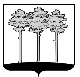 